ОБЩЕСТВО С ОГРАНИЧЕННОЙ ОТВЕТСТВЕННОСТЬЮ   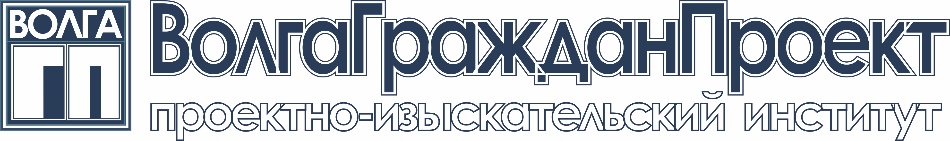 2020СОДЕРЖАНИЕСОДЕРЖАНИЕ	2I ОСНОВНАЯ ЧАСТЬ РЕГИОНАЛЬНЫХ НОРМАТИВОВ ГРАДОСТРОИТЕЛЬНОГО ПРОЕКТИРОВАНИЯ КУРСКОЙ ОБЛАСТИ	4ОБЩИЕ ПОЛОЖЕНИЯ	41. Расчетные показатели минимально допустимого уровня обеспеченности объектами регионального значения и показатели максимально допустимого уровня территориальной доступности таких объектов для населения Курской области	61.1 Расчётные показатели минимально допустимого уровня обеспеченности объектами регионального значения в области транспорта, автомобильных дорог регионального или межмуниципального значения и показатели максимально допустимого уровня территориальной доступности таких объектов для населения Курской области	61.2 Расчётные показатели минимально допустимого уровня обеспеченности объектами регионального значения в области предупреждения чрезвычайных ситуаций межмуниципального и регионального характера, стихийных бедствий, эпидемий и ликвидаций их последствий, пожарной безопасности, и показатели максимально допустимого уровня территориальной доступности таких объектов для населения Курской области	91.3 Расчётные показатели минимально допустимого уровня обеспеченности объектами регионального значения в области образования и показатели максимально допустимого уровня территориальной доступности таких объектов для населения Курской области	161.4 Расчётные показатели минимально допустимого уровня обеспеченности объектами регионального значения в области здравоохранения и показатели максимально допустимого уровня территориальной доступности таких объектов для населения Курской области	191.5 Расчётные показатели минимально допустимого уровня обеспеченности объектами регионального значения в области физической культуры и спорта и показатели максимально допустимого уровня территориальной доступности таких объектов для населения Курской области	221.6 Расчётные показатели минимально допустимого уровня обеспеченности объектами регионального и межмуниципального значения в области инженерной инфраструктуры и показатели максимально допустимого уровня территориальной доступности таких объектов для населения Курской области	241.7 Расчётные показатели минимально допустимого уровня обеспеченности объектами регионального и межмуниципального значения в области культуры и искусства и показатели максимально допустимого уровня территориальной доступности таких объектов для населения Курской области	261.8 Расчётные показатели минимально допустимого уровня обеспеченности объектами регионального и межмуниципального значения в области социального обслуживания населения и показатели максимально допустимого уровня территориальной доступности таких объектов для населения Курской области	281.9 Расчётные показатели и требования в области экологической безопасности и природопользования	302. Предельные расчётные показатели минимально допустимого уровня обеспеченности объектами местного значения по областям	313. Расчетные показатели и требования в иных областях	42ПРИЛОЖЕНИЯ К ОСНОВНОЙ ЧАСТИ РЕГИОНАЛЬНЫХ НОРМАТИВОВ ГРАДОСТРОИТЕЛЬНОГО ПРОЕКТИРОВАНИЯ	46Приложение №1	46Приложение № 2	47Приложение № 3	48Приложение № 4	50Приложение № 5	51Приложение № 6	52Приложение № 7	54Приложение № 8	55Приложение № 9	59Приложение № 10	62II   МАТЕРИАЛЫ ПО ОБОСНОВАНИЮ РАСЧЁТНЫХ ПОКАЗАТЕЛЕЙ, СОДЕРЖАЩИХСЯ В ОСНОВНОЙ ЧАСТИ	63III   ПРАВИЛА И ОБЛАСТЬ ПРИМЕНЕНИЯ РАСЧЁТНЫХ ПОКАЗАТЕЛЕЙ, СОДЕРЖАЩИХСЯ В ОСНОВНОЙ ЧАСТИ	99I ОСНОВНАЯ ЧАСТЬ РЕГИОНАЛЬНЫХ НОРМАТИВОВ ГРАДОСТРОИТЕЛЬНОГО ПРОЕКТИРОВАНИЯ КУРСКОЙ ОБЛАСТИОБЩИЕ ПОЛОЖЕНИЯРегиональные нормативы градостроительного проектирования Курской области (далее также РНГП) разработаны ООО «Проектно-изыскательский институт ВолгаГражданПроект» в соответствии со статьей 29.2 Градостроительного кодекса Российской Федерации, Законом Курской области от 31.10.2006г. №76-ЗКО «О градостроительной деятельности в Курской области», на основании государственного контракта от 06.05.2020 г.  № 01442000024200003080001, Заказчик – Комитет архитектуры и градостроительства Курской области.Региональные нормативы градостроительного проектирования Курской области – нормативный правовой акт, устанавливающий совокупность расчётных показателей минимально допустимого уровня обеспеченности объектами регионального значения Курской области, относящимися к областям, указанным в части 3 статьи 14 ГрК РФ, иными объектами регионального значения, населения Курской области и расчётных показателей максимально допустимого уровня территориальной доступности таких объектов для населения Курской области (в соответствии с частью 1 статьи 29.2 ГрК РФ),  а также предельные значения расчетных показателей минимально допустимого уровня обеспеченности объектами местного значения населения муниципальных образований Курской области и предельные значения расчетных показателей максимально допустимого уровня территориальной доступности таких объектов для населения муниципальных образований Курской области.Согласно пункта 5 статьи 29.2 ГрК РФ, Региональные нормативы градостроительного проектирования включают в себя:1) основную часть (расчётные показатели минимально допустимого уровня обеспеченности объектами, предусмотренными частью 1 статьи 29.2 ГрК РФ, населения субъекта Российской Федерации и расчётные показатели максимально допустимого уровня территориальной доступности таких объектов для населения Курской области, а также предельные значения расчетных показателей минимально допустимого уровня обеспеченности объектами местного значения населения муниципальных образований Курской области и предельные значения расчетных показателей максимально допустимого уровня территориальной доступности таких объектов для населения муниципальных образований Курской области);2) материалы по обоснованию расчётных показателей, содержащихся в основной части нормативов градостроительного проектирования; 3) правила и область применения расчётных показателей, содержащихся в основной части нормативов градостроительного проектирования.РНГП разработаны на основании статистических и демографических данных с учетом административно-территориального устройства Курской области, социально-демографического состава и плотности населения на территории Курской области и отдельных ее муниципальных образований, планов и прогнозов комплексного социально-экономического развития региона, государственных программ Курской области.Курская область входит в состав Центрального федерального округа (ЦФО) и расположена в центре Европейской части Российской Федерации на пересечении транспортных потоков из России в промышленно развитые центры Украины, страны ближнего зарубежья и Кавказского региона.В состав Курской области входят 5 городских округов, 28 муниципальных районов. В соответствии с данными Федеральной службы государственной статистики (Территориальный орган Федеральной службы государственной статистики по Курской области) общая численность населения области на 1 января 2020 года составила 
1 104 008 тыс. человек, в том числе городское – 756 464 тыс. человек, сельское – 347 544 тыс. человек. Курская область занимает площадь 29,8 тыс. кв. км, что составляет 4,6% от территории ЦФО, здесь проживает около 3% общей численности населения ЦФО, плотность населения по среднегодовой численности 2018 года - 37,3 чел./кв. км при средней плотности населения по ЦФО 60,5 чел./кв. км. Административный центр региона – г. Курск. При разработке Проекта внесения изменений в РНГП Курской области использовалась авторская методика организации ООО «ПИИ ВолгаГражданПроект», которая включает в себя анализ комплекса исходных данных (географическое положение, сложившуюся территориально-пространственную организацию, социально-экономическое развитие области), по результатам которого МО субъекта РФ ранжируются (делятся) по группам с интервальными значениями уровня территориальной доступности. Максимальный уровень территориальной доступности объекта устанавливается исходя из его положения:- объект расположен (планируется к расположению) в центре агломерации Курской области, следовательно, уровень территориальной доступности устанавливается по ТПП. Пример: областная больница;-  объект расположен (планируется к расположению) в МО, следовательно, уровень территориальной доступности устанавливается по ТПО. Пример: районная больница.1. Расчетные показатели минимально допустимого уровня обеспеченности объектами регионального значения и показатели максимально допустимого уровня территориальной доступности таких объектов для населения Курской областиРасчётные показатели минимально допустимого уровня обеспеченности объектами регионального значения и максимально допустимого уровня территориальной доступности таких объектов для населения Курской области установлены исходя из текущей обеспеченности объектами регионального значения, фактической потребности населения в тех или иных услугах и объектах, с учетом динамики социально-экономического развития, приоритетов градостроительного развития региона, демографической ситуации и уровня жизни населения. Значения расчётных показателей минимально допустимого уровня обеспеченности объектами регионального значения установлены с учетом особых условий развития городской агломерации, уровня урбанизированности территорий муниципальных образований Курской области; значения расчётных показателей максимально допустимого уровня территориальной доступности объектов регионального значения для населения Курской области установлены на основе анализа территориально-пространственного положения муниципальных образований относительно центра пространственного развития Курской области, анализа внутренней территориально-пространственной организации групп муниципальных образований, оценки природно-климатического районирования территории Курской области и иных факторов.  Обоснование расчётных показателей, принятых в основной части РНГП приведено в части II настоящего документа. Расчётные показатели для объектов в области транспорта, автомобильных дорог регионального или межмуниципального значения установлены в соответствии с особенностями пространственной организации Курской области и отдельных муниципальных образований (сложившаяся планировочная структура, ранжирование дорог по категориям, природно-климатические условия). Расчётные показатели минимально допустимого уровня обеспеченности объектами регионального значения и показатели максимально допустимого уровня территориальной доступности таких объектов для населения, представлены в таблице 1.Таблица 1. Расчётные показатели, устанавливаемые для объектов регионального значения в области транспортаПримечания:1. При сложном рельефе плотность автомобильных дорог следует увеличивать при уклонах 5-10% – на 25%, при уклонах более 10% – на 50%.2. Плотность автомобильной сети в административных центрах городских округов принимается на 30% выше.3. Плотность автомобильной сети в муниципальных образованиях группы с дисперсной территориально-пространственной организацией (группа В) допускается принимать на 25% ниже.4. Ранжирование муниципальных образований по территориально-пространственной организации (ТПО) приводится в Приложении 2 к Основной части РНГП.5. Ранжирование муниципальных образований по территориально-пространственному положению (ТПП) относительно ядра городской агломерации Курской области приводится в Приложении 1 к Основной части РНГП.6. Расчетная вместимость вокзала (пассажиров в час) определяется по заданию на проектирование, в соответствии с положениями свода правил СП 417.1325800.2018 Здания железнодорожных вокзалов. Правила проектирования, определяется по формуле, округляется в большую сторону и принимается кратной 100 (для малых вокзалов 50):, 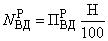 где  - расчетный годовой поток пассажиров отправления с конкретного вокзала;Н - норма расчетной вместимости вокзала, % среднесуточного за расчетный год.7. В зонах жилой застройки следует предусматривать стоянки для хранения легковых автомобилей населения при пешеходной доступности не более 800 м, а в районах реконструкции - не более 1000 м.На территориях жилых кварталов, жилых комплексов, групп жилых домов, отдельных жилых зданий количество машино-мест для легковых автомобилей населения следует определять, исходя из нормы: 1 машино-место на 80 кв. м общей площади квартир, в том числе:количество машино-мест для хранения автомобилей в границах квартала предусматривать не менее 40 процентов;количество машино-мест для хранения автомобилей в границах микрорайона предусматривать не менее 60 процентов.количество машино-мест в границах жилого района на селитебных территориях и на прилегающих производственных территориях не менее 90 процентов,в границах населенного пункта не менее 100 процентов при условии обеспечения дальности транспортной доступности не более чем 15 минут.Открытые стоянки для временного хранения легковых автомобилей следует предусматривать из расчета не менее 25 процентов от уровня автомобилизации в границах жилого района.Места для хранения автомобилей в подземных стоянках автомобилей следует предусматривать из расчета не менее 0,25 машино-места на одну квартиру.Количество машино-мест для хранения автомобилей в границах земельного участка обеспечивается исходя из коэффициента застройки земельного участка, установленного градостроительными регламентами правил землепользования и застройки муниципального образования.Количество машино-мест для хранения автомобилей в границах земельных участков жилых домов может составлять 100 процентов от нормативного количества машино-мест, при условии, если такие машино-места предусмотрены в подземных стоянках автомобилей.Стоянки для хранения автомобилей и других мототранспортных средств, принадлежащих инвалидам, следует предусматривать в радиусе пешеходной доступности не более 50 м от входов в жилые дома. Число мест устанавливается по заданию на проектирование, но не менее одного машино-места в границах земельного участка многоквартирного жилого дома.В условиях реконструкции при размещении новой жилой застройки в кварталах сложившейся застройки места для хранения автомобилей должны быть предусмотрены из расчета не менее 1,0 машино-места на одну квартиру, в том числе не менее 25 процентов от общего количества закрытого типа – подземные, встроенные или встроенно-пристроенные к жилым домам.Располагаться места для хранения автомобилей должны в границах земельных участков жилых домов или на отдельном земельном участке, правообладателем которого является застройщик.В Приложении № 8 к региональным нормативам градостроительного проектирования Курской области устанавливается показатель количества машино-мест на приобъектных стоянках к объектам регионального и местного значения.В Приложении № 10 к региональным нормативам градостроительного проектирования Курской области приведено ранжирование МО Курской области по трем группам для определения плотность автомобильных дорог для конкретного МО.Нормативная вместимость вокзалов в зависимости от типа вокзала:Расчётные показатели для объектов в области предупреждения чрезвычайных ситуаций межмуниципального и регионального характера, стихийных бедствий, эпидемий и ликвидаций их последствий установлены в соответствии с перечнем рисков возникновения чрезвычайных ситуаций межмуниципального и регионального характера, стихийных бедствий, эпидемий на территории Курской области. Расчётные показатели минимально допустимого уровня обеспеченности объектами регионального значения и показатели максимально допустимого уровня территориальной доступности таких объектов для населения, представлены в таблицах 2 – 4.Таблица 2. Расчётные показатели, устанавливаемые для объектов предупреждения чрезвычайных ситуаций межмуниципального и регионального характера, стихийных бедствий и ликвидаций их последствийТаблица 3Расчётные показатели, устанавливаемые для пожарных депо.Количество пожарных депо и пожарных автомобилей для населённых пунктовПримечания:1. В числителе – общее количество пожарных депо, в знаменателе – количество пожарных депо и количество пожарных автомобилей в каждом.Например: Площадь предполагаемой нормируемой территории - 2000 га, с численностью населения – 100 тыс. чел. Всего требуется пожарных депо и машин в них:Общее количество пожарных депо – 4 шт. (числитель) Количество пожарных автомобилей (в каждом депо) – в 2 пожарных депо по 8 машин, в 2 оставшихся по 6 машин (знаменатель).2. При планировке территории поселений и городских округов минимальное количество пожарных депо должно уточняться с учётом расчётов, проведённых в соответствии с требованиями статьи 76 Федерального закона от 22 июля 2008 № 123-ФЗ «Технический регламент о требованиях пожарной безопасности», пункта 4.2. Свода правил СП 380.1325800.2018 «Здания пожарных депо. Правила проектирования», Сводом правил СП 11.13130.2009* «Места дислокации подразделений пожарной охраны. Порядок и методика определения».3. Размещение участков для пожарных депо, их площадь должны соответствовать требованиям статьи 77 Федерального закона от 22 июля 2008 года № 123-ФЗ «Технический регламент о требованиях пожарной безопасности», пункта 5.4. Свода правил СП 380.1325800.2018 «Здания пожарных депо. Правила проектирования».4. Оснащение пожарных депо основными и специальными пожарными автомобилями должно обеспечивать выполнение целей выезда пожарно-спасательных подразделений для тушения пожара (проведения аварийно-спасательных работ), планируется на этапе планирования территории поселений и городских округов в соответствии с требованиями пункта 4.2. Свода правил СП 380.1325800.2018 «Здания пожарных депо. Правила проектирования», Сводом правил СП 11.13130.2009* «Места дислокации подразделений пожарной охраны. Порядок и методика определения».5. Меры, направленные на выполнение требований, указанных в примечаниях 2, 3 и 4, в соответствии со статьей 65 Федерального закона от 22 июля 2008 года № 123-ФЗ «Технический регламент о требованиях пожарной безопасности», должны входить в пояснительные записки к материалам по обоснованию проектов планировки территорий поселений и городских округов.».Общие требования пожарной безопасности к поселениям и городским округам по размещению подразделений пожарной охраны установлены главой 17 Федерального закона от 22 июля 2008 года № 123-ФЗ «Технический регламент о требованиях пожарной безопасности» (далее – Технический регламент). Согласно статье 76 «Требования пожарной безопасности по размещению подразделений пожарной охраны в поселениях и городских округах» Технического регламента: 1. Дислокация подразделений пожарной охраны на территориях поселений и городских округов определяется исходя из условия, что время прибытия первого подразделения к месту вызова в городских поселениях и городских округах не должно превышать 10 минут, а в сельских поселениях - 20 минут. 2. Подразделения пожарной охраны населенных пунктов должны размещаться в зданиях пожарных депо. 3. Порядок и методика определения мест дислокации подразделений пожарной охраны на территориях поселений и городских округов устанавливаются нормативными документами по пожарной безопасности. Порядок и методика определения мест дислокации подразделений пожарной охраны на территориях поселений и городских округов в соответствии с частью 3 статьи 76 Технического регламента установлены Сводом правил СП 11.13130.2009* «Места дислокации подразделений пожарной охраны. Порядок и методика определения» (далее - СП 11.13130.2009*) (их применение для обеспечения выполнения требований по размещению подразделений пожарной охраны установлено приказом Федерального агентства по техническому регулированию и метрологии от 14 июня 2020 г. № 1190 «Об утверждении перечня документов в области стандартизации, в результате применения которых на добровольной основе обеспечивается соблюдение требований Федерального закона от 22 июля 2008 года № 123-ФЗ «Технический регламент о требованиях пожарной безопасности»).В СП 11.13130.2009* введено понятие цели выезда подразделения пожарной охраны на пожар: Цель выезда подразделения пожарной охраны на пожар: Условие тушения пожара, при выполнении которого обеспечивается предотвращение соответствующего нежелательного события на пожаре. Для каждого объекта предполагаемого пожара рассчитывается максимально допустимое расстояние от него до ближайшего пожарного депо в зависимости от цели выезда дежурного караула на пожар и выбранной схемы его развития. Максимально допустимое расстояние от объекта предполагаемого пожара до ближайшего пожарного депо определяется для одной или одновременно нескольких из нижеприведенных целей выезда подразделений пожарной охраны на пожар: - цель № 1: ликвидация пожара прежде, чем его площадь превысит площадь, которую может потушить один дежурный караул. Эта цель должна достигаться всегда и как самостоятельная (и единственная), обычно реализуется при тушении пожара на открытом пространстве, когда время его ликвидации не ограничено, а также в зданиях (сооружениях) большой площади, с высокими пределами огнестойкости строительных конструкций и при отсутствии людей, которых необходимо эвакуировать силами дежурного караула (производственные и складские помещения большого объема); - цель № 2: ликвидация пожара прежде, чем наступит предел огнестойкости строительных конструкций в помещении пожара; - цель № 3: ликвидация пожара прежде, чем опасные факторы пожара достигнут критических для жизни людей значений. Эта цель подлежит реализации при тушении пожаров в зданиях с массовым пребыванием людей, когда расчетное время эвакуации людей из здания больше необходимого времени эвакуации людей (то есть, когда опасность для жизни людей наступает до того, как они эвакуируются из здания), и их эвакуация не завершилась до прибытия пожарных подразделений, а также при ликвидации пожаров в помещениях, из которых эвакуация людей невозможна без причинения вреда их жизни (помещения с послеоперационными больными, подключенными к аппаратам искусственного поддержания жизнедеятельности организма, помещения с людьми в барокамерах и др.) или нецелесообразна по условиям технологического процесса. В пункте 4.2. Свода правил СП 380.1325800.2018 «Здания пожарных депо. Правила проектирования» указывается, что: «Потребность в пожарных депо устанавливается расчетом в зависимости от пожарной опасности объектов защиты и целей выезда пожарно-спасательных подразделений для тушения пожара (проведения аварийно-спасательных работ), а также с учетом времени прибытия первого подразделения к месту вызова в соответствии со статьей 76 Технического регламента и СП 11.13130.2009».Статьей 77 Технического регламента установлены следующие требования пожарной безопасности к пожарным депо:«1. Пожарные депо должны размещаться на земельных участках, имеющих выезды на магистральные улицы или дороги общегородского значения. Площадь земельных участков в зависимости от типа пожарного депо определяется техническим заданием на проектирование. 3. Пожарное депо необходимо располагать на участке с отступом от красной линии до фронта выезда пожарных автомобилей не менее чем на 15 метров, для пожарных депо II, IV и V типов указанное расстояние допускается уменьшать до 10 метров. 4. Состав зданий и сооружений, размещаемых на территории пожарного депо, площади зданий и сооружений определяются техническим заданием на проектирование. 5. Территория пожарного депо должна иметь два въезда (выезда). Ширина ворот на въезде (выезде) должна быть не менее 4,5 метра. 6. Дороги и площадки на территории пожарного депо должны иметь твердое покрытие. 7. Проезжая часть улицы и тротуар напротив выездной площадки пожарного депо должны быть оборудованы светофором и (или) световым указателем с акустическим сигналом, позволяющим останавливать движение транспорта и пешеходов во время выезда пожарных автомобилей из гаража по сигналу тревоги. Включение и выключение светофора могут также осуществляться дистанционно из пункта связи пожарной охраны».В пункте 5.4. Свода правил СП 380.1325800.2018 «Здания пожарных депо. Правила проектирования» указывается, что: «Планирование мест размещения пожарных депо следует осуществлять с учетом схем территориального планирования Российской Федерации и схем территориального планирования субъектов Российской Федерации, документов территориального планирования муниципальных образований. При этом следует учитывать состояние и перспективы размещения объектов защиты, развитие границ территориальных зон населенных пунктов и поселений за пределами расчетного срока, включая принципиальные решения по территориальному развитию, функциональному зонированию, планировочной структуре, инженерной и транспортной инфраструктурам, рациональному использованию природных ресурсов и охране окружающей среды».Таким образом для того чтобы требования пожарной безопасности к поселениям и городским округам по размещению подразделений пожарной охраны были выполнены в полном объёме в генеральном плане должны учитываться следующие требования: 1. Количество пожарных депо должно быть таким, чтобы расчётное время прибытия первого пожарного подразделения к месту возможного пожара не превышало время, установленное в статье 76 Технического регламента; 2. Первое пожарное подразделение должно быть способно выполнить цели, указанные в СП 11.13130.2009. 3. Участки размещения пожарных депо должны соответствовать требованиям, установленным в статье 77 Технического регламента и СП 380.1325800.2018.4. В соответствии со статьей 65 Технического регламента требования пожарной безопасности должны учитываться генеральными планами поселений и городских округов и отражаться в документации при планировке территорий поселений и городских округов.Таблица 4. Расчётные показатели, устанавливаемые для объектов гражданской обороны регионального значенияПримечания.1. Убежище по возможности следует размещать:- встроенным – под зданиями наименьшей этажности из строящихся на одной площадке;- отдельно стоящим – на расстоянии от здания и сооружения не менее высоты здания;2. Для защитных сооружений, расположенных на территориях, отнесенных к особой группе по гражданской обороне максимальный радиус укрываемых должен составлять не более 500 м, а для иных территорий - не более 1000 м. При подвозе укрываемых автотранспортом радиус сбора укрываемых в противорадиационные укрытия допускается увеличивать до 20 км;3. Максимально допустимый уровень территориальной доступности от места жительства/потенциальных очагов возникновения ЧС.Расчётные показатели для объектов регионального значения в области образования установлены в соответствии с условиями текущей обеспеченности населения Курской области, а также документов стратегического планирования региона, с учетом Методических рекомендаций по развитию сети образовательных организаций и обеспеченности населения услугами таких организаций, включающих требования по размещению организаций сферы образования, исходя из норм действующего законодательства Российской Федерации, с учетом возрастного состава и плотности населения, транспортной инфраструктуры и других факторов, влияющих на доступность и обеспеченность населения услугами сферы образования, утвержденных Заместителем Министра образования и науки Российской Федерации Климовым А.А. от 04.05.2016 г. № АК-15/02вн.образованияПри установлении расчётных показателей для объектов в области образования учитывалась дифференциация муниципальных образований Курской области по территориально-пространственной организации.Расчётные показатели минимально допустимого уровня обеспеченности объектами регионального значения в области образования и показатели максимально допустимого уровня территориальной доступности таких объектов, представлены в таблице 5.Таблица 5. Расчётные показатели, устанавливаемые для объектов регионального значения в области образованияПримечания:1.  Организации, реализующие программы дополнительного образования детей могут быть размещены в составе общеобразовательных организаций и при них.2. Государственные организации, реализующие адаптированные основные общеобразовательные программы, рекомендуется объединять с общеобразовательными организациями.3. Согласно части 2 статьи 79 Федерального закона от 29.12.2012 № 273-ФЭ «Об образовании в Российской Федерации», общее образование обучающихся с ограниченными возможностями здоровья (ОВЗ) осуществляется в организациях, осуществляющих образовательную деятельность по адаптированным основным общеобразовательным программам. В таких организациях создаются специальные условия для получения образования данными обучающимися. Согласно части 4 статьи 79 вышеуказанного федерального закона образование обучающихся с ограниченными возможностями здоровья может быть организовано как совместно с другими обучающимися, так и в отдельных классах, группах или в отдельных организациях, осуществляющих образовательную деятельность. В Курской области одновременно применяются три базовых подхода к обучению детей с ОВЗ и/или инвалидностью: - Обучение детей с тяжелыми нарушениями речи, слуха, зрения, опорно-двигательного аппарата, интеллекта в отдельных образовательных организациях, реализующих адаптированные основные общеобразовательные программы. - Интегрированное обучение детей с ОВЗ и/или инвалидностью в отдельных классах (группах) образовательных организаций по адаптированным основным общеобразовательным программам. - Инклюзивное обучение детей с ОВЗ и/или инвалидностью в одном классе вместе с нормативно развивающимися сверстниками по адаптированным основным общеобразовательным программам.4. Ранжирование муниципальных образований по территориально-пространственной организации (ТПО) приводится в Приложении 2 к Основной части РНГП.5. Ранжирование муниципальных образований по уровню урбанизированности приводится в Приложении 3 к Основной части РНГП.Расчётные показатели для объектов регионального значения в области здравоохранения установлены в соответствии с условиями текущей обеспеченности населения Курской области, а также документами стратегического планирования региона, с учетом приказа Министерства здравоохранения РФ от 27 февраля 2016 г. № 132н "О Требованиях к размещению медицинских организаций государственной системы здравоохранения и муниципальной системы здравоохранения исходя из потребностей населения"; приказа Министерства здравоохранения РФ от 20 апреля 2018 г. № 182 "Об утверждении методических рекомендаций о применении нормативов и норм ресурсной обеспеченности населения в сфере здравоохранения".При установлении расчётных показателей для объектов в области здравоохранения учитывалась дифференциация муниципальных образований Курской области по территориально-пространственной организации и территориально—пространственному положению относительно ядра городской агломерации Курской области.Расчётные показатели минимально допустимого уровня обеспеченности объектами регионального значения в области здравоохранения и показатели максимально допустимого уровня территориальной доступности таких объектов, приведены в таблице 6.Таблица 6 Расчётные показатели, устанавливаемые для объектов регионального значения в области здравоохраненияПримечания:1. Медицинские организации, оказывающие медицинскую помощь в экстренной форме (за исключением станций скорой медицинской помощи, отделений скорой медицинской помощи поликлиник (больниц, больниц скорой медицинской помощи), размещаются с учетом транспортной доступности, не превышающей 60 минут (в соответствии с приказом Министерства здравоохранения РФ от 27 февраля 2016 г. N 132н "О Требованиях к размещению медицинских организаций государственной системы здравоохранения и муниципальной системы здравоохранения исходя из потребностей населения").2. Медицинские организации, оказывающие медицинскую помощь в неотложной форме, размещаются с учетом транспортной доступности, не превышающей 120 минут (в соответствии с приказом Министерства здравоохранения РФ от 27 февраля 2016 г. N 132н "О Требованиях к размещению медицинских организаций государственной системы здравоохранения и муниципальной системы здравоохранения исходя из потребностей населения").3. Место расположения и территория обслуживания станции скорой медицинской помощи, отделения скорой медицинской помощи поликлиники (больницы, больницы скорой медицинской помощи) устанавливаются с учетом численности и плотности населения, особенностей застройки, состояния транспортных магистралей, интенсивности автотранспортного движения, протяженности населённого пункта, с учетом 20-минутной транспортной доступности (в соответствии с приказом Министерства здравоохранения РФ от 27 февраля 2016 г. N 132н "О Требованиях к размещению медицинских организаций государственной системы здравоохранения и муниципальной системы здравоохранения исходя из потребностей населения").4. Медицинские организации, оказывающие первичную медико-санитарную помощь в населённых пунктах с численностью населения свыше 20 тыс. человек, размещаются с учетом шаговой доступности, не превышающей 60 минут (в соответствии с приказом Министерства здравоохранения РФ от 27 февраля 2016 г. N 132н "О Требованиях к размещению медицинских организаций государственной системы здравоохранения и муниципальной системы здравоохранения исходя из потребностей населения").5. Ранжирование муниципальных образований по территориально-пространственной организации (ТПО) приводится в Приложении 2 к Основной части РНГП.6. Ранжирование муниципальных образований по территориально-пространственному положению (ТПП) относительно ядра городской агломерации Курской области в Приложении 1 к Основной части РНГП.7. Ранжирование муниципальных образований по уровню урбанизированности приводится в Приложении 3 к Основной части РНГП.8. При наличии в поликлинике детского отделения соотношение посещений в смену составляет:- 250 посещений в смену, из них 225 взрослые и 25 детские;- 750 посещений в смену, из них 500 взрослые и 250 детские.9. В сельских населенных пунктах с численностью населения меньше 100 человек необходимо предусматривать размещение одного ФАПа на несколько н п. с радиус доступности до 6 км включительно от места, планируемого размещения фельдшерско-акушерский пункта.Расчётные показатели в области физической культуры и спорта установлены в соответствии с условиями текущей обеспеченности населения Курской области, а также документов стратегического планирования региона, с учетом Методических рекомендаций о применении нормативов и норм при определении потребности субъектов Российской Федерации в объектах физической культуры и спорта, утвержденных приказом Министерства спорта Российской Федерации от 21.03.2018 г. № 244.При установлении расчётных показателей для объектов в области физической культуры и спорта учитывалась дифференциация муниципальных образований Курской области по уровню урбанизированности, по внутренней территориально-пространственной организации и территориально-пространственному положению относительно ядра городской агломерации Курской области.Расчётные показатели минимально допустимого уровня обеспеченности объектами регионального значения в области физкультуры и спорта и показатели максимально допустимого уровня территориальной доступности таких объектов, представлены в таблице 7.Таблица 7.Примечания:1. Единовременная пропускная способность (ЕПС) согласно, указаний Министерства спорта РФ, определяется как отношение суммы планово-расчётных показателей количества занимающихся по возможным на объекте видам спорта к количеству таких видов спорта.2. При проектировании объекта спорта специализированного направления (для отдельного вида спорта) необходимо уточнять расчётные показатели минимально допустимого уровня обеспеченности в соответствии с Методическими рекомендациями, утвержденными приказом Министерства спорта Российской Федерации от 21.03.2018 г. № 244.3. Показатель ЕПС относится к занимающимся, без учета зрителей.4. При формировании новых объектов необходимо предусматривать среднюю техническую загруженность объекта спорта на уровне 0,7 (коэффициент загруженности – 70%).5. Ранжирование муниципальных образований по территориально-пространственному положению (ТПП) относительно ядра городской агломерации Курской области приводится в Приложении 1 к Основной части РНГП.6. К иным объектам регионального значения относятся:«Шахматный клуб» (город Курск, ул. Гайдара, 14);«Конноспортивный комплекс» (город Курск, ул. Магистральная, 42);«Цветов лес» (город Курск, урочище «Цветов лес»).Расчётные показатели объектов энергетических систем регионального значения, приведены в таблице 8.Таблица 8 Расчётные показатели объектов энергетических систем регионального значенияПримечание. Ранжирование населённых пунктов по группам в зависимости от проектной численности населения принято в соответствии с таблицей 4.1. СП 42.13330.2016 «Градостроительство. Планировка и застройка городских и сельских поселений. Актуализированная редакция СНиП 2.07.01-89*».Перечень видов объектов в указанной области определен с учетом Методических рекомендаций субъектам Российской Федерации и органам местного самоуправления по развитию сети организаций культуры и обеспеченности населения услугами организаций культуры, утвержденных распоряжением Министерства культуры Российской Федерации от 02 августа 2017 г. № Р-965.При установлении расчётных показателей для объектов в области культуры и искусства учитывалась территориально-пространственная организация территории субъекта и территориально-пространственное положение муниципальных образований относительно ядра городской агломерации Курской области.Расчётные показатели минимально допустимого уровня обеспеченности объектами регионального значения и показатели максимально допустимого уровня территориальной доступности таких объектов, приведены в таблице 9.Таблица 9 Расчётные показатели, устанавливаемые для объектов регионального значения в области культуры и искусстваПримечания:1. Ранжирование муниципальных образований по внутренней территориально-пространственной организации (ТПО) приводится в Приложении 2 к Основной части РНГП.2. Ранжирование муниципальных образований по территориально-пространственному положению (ТПП) относительно ядра городской агломерации Курской области в Приложении 1 к Основной части РНГП.Перечень видов объектов в указанной области определен с учетом Методических рекомендаций по расчёту потребностей субъектов Российской Федерации в развитии сети организаций социального обслуживания, утвержденных приказом Министерства труда и социальной защиты Российской Федерации от 24.11.2014 № 934н.При установлении расчётных показателей для объектов в области социального обслуживания населения учитывалась территориально-пространственная организация территории субъекта и территориально-пространственное положение муниципальных образований относительно ядра городской агломерации Курской области.Расчётные показатели минимально допустимого уровня обеспеченности объектами регионального значения и показатели максимально допустимого уровня территориальной доступности таких объектов, представлены в таблице 10.Таблица 10 Расчётные показатели, устанавливаемые для объектов регионального значения в области социального обслуживанияПримечания:1. Ранжирование муниципальных образований по внутренней территориально-пространственной организации (ТПО) приводится в Приложении 2 к Основной части РНГП.2. Ранжирование муниципальных образований по территориально-пространственному положению (ТПП) относительно ядра городской агломерации Курской области в Приложении 1 к Основной части РНГП.Общие требования При планировке и застройке городских округов и поселений Курской области следует считать приоритетным решение вопросов, связанных с охраной окружающей среды, рациональным использованием природных ресурсов, безопасной жизнедеятельностью и здоровьем человека. Необходимо обеспечивать достижение нормативных требований и стандартов, определяющих качество атмосферного воздуха, воды, почв, а также допустимых уровней шума, вибрации, электромагнитных и ионизирующих излучений и других факторов природного и техногенного риска. При проектировании необходимо руководствоваться Градостроительным кодексом Российской Федерации, Водным кодексом Российской Федерации, Земельным кодексом Российской Федерации, Воздушным кодексом Российской Федерации, Лесным кодексом Российской Федерации, Федеральными законами от 10 января 2002 года № 7-ФЗ "Об охране окружающей среды", от 4 мая 1999 года № 96-ФЗ "Об охране атмосферного воздуха", от 30 марта 1999 года № 52-ФЗ "О санитарно-эпидемиологическом благополучии населения", от 24 июня 1998 года № 89-ФЗ "Об отходах производства и потребления", от 14 марта 1995 года № 33-ФЗ "Об особо охраняемых природных территориях", от 23 ноября 1995 года № 174-ФЗ "Об экологической экспертизе", Законом Российской Федерации от 21 февраля 1992 года № 2395-1 "О недрах", Законом Курской области от 1 марта 2004 года № 3-ЗКО «Об охране окружающей среды на территории Курской области» и другими нормативными правовыми актами, согласно которым одним из основных направлений градостроительной деятельности является рациональное природопользование, охрана природы, ресурсосбережение, защита территорий от опасных природных явлений и техногенных процессов и обеспечение благоприятных условий жизнедеятельности человека.Расчётные показатели, устанавливаемые для объектов предупреждения подтопления и предупреждения опасных экзогенных и эндогенных геологических процессов территорий населенных пунктов2. Предельные расчётные показатели минимально допустимого уровня обеспеченности объектами местного значения по областямПримечание:1. Расчетные показатели для проектирования велосипед дорожекВ целях выполнения пункта 2 «А» части 6 Перечня поручений Президента Российской федерации от 22 ноября 2019 года № Пр-2397, обеспечить население велосипедными дорожками и полосами для велосипедистов.Велосипедные и велопешеходные дорожки следует, как правило, устраивать за пределами проезжей части дорог при соотношениях интенсивностей движения автомобилей и велосипедистов, указанных в таблице 1.1. Полосы для велосипедистов на проезжей части допускается устраивать на обычных автомобильных дорогах с интенсивностью движения менее 2000 авт./сут (до 150 авт./ч); основные геометрические параметры велосипедной дорожки указаны в таблице 1.2.Таблица 1.1.Таблица 1.2.2.  В области образования (Городской округ): 2.1. Объектами дошкольного образования должны быть обеспеченны 85% численности детей дошкольного возраста, в том числе:- в дошкольных образовательных организациях общего типа - 70%;- в дошкольных образовательная организация специализированного типа - 3%;- в дошкольных образовательных организациях оздоровительного типа - 12%;2.2. В районах малоэтажной застройки (застройки домами высотой до 3-х этажей включительно) максимально допустимый уровень пешеходной доступности детских дошкольных учреждений общего типа составляет 500 м,2.3. Обеспеченность общеобразовательными организациями принимать с учетом 100% охвата детей неполным средним образованием (I - IX классы) и до 75% детей - средним образованием (X - XI классы) при обучении в одну смену;2.4 Для общеобразовательных учреждений, расположенных в районах малоэтажной застройки, максимально допустимый уровень пешеходной доступности составляет 750 м;2.5 Размещение общеобразовательных организаций допускается на расстоянии транспортной доступности: для учащихся начального общего образования - 15 мин (в одну сторону), для учащихся основного общего и среднего общего образования - не более 50 мин (в одну сторону).При обеспечении требуемого количества мест в объектах образования с учетом сложившейся градостроительной ситуации, не позволяющей обеспечить нормируемый радиус обслуживания, такой радиус может быть увеличен не более чем на 50% при условии   обеспечения пешеходной доступности  без пересечения   магистральных улиц  непрерывного и  (или) регулируемого движения.3. Расчетные показатели и требования в иных областях3.1. Требования к функционально-планировочной организации территорий жилой застройки1. В соответствии с характером застройки в пределах жилой зоны населенного пункта выделяются следующие типы застройки:малоэтажная жилая застройка – индивидуальная усадебная застройка одноквартирными жилыми домами высотой до 3 этажей включительно; застройка блокированными жилыми домами высотой до 3 этажей включительно; застройка многоквартирными жилыми домами высотой 3-4 этажа включительно;среднеэтажная жилая застройка – застройка многоквартирными жилыми домами высотой от 5 до 8 этажей включительно;многоэтажная жилая застройка – застройка многоквартирными жилыми домами высотой от 9 до 16 этажей и выше.В зависимости от местных условий указанные типы застройки, как правило, дифференцируются: по размещению в системе населенного пункта, по уровню комфортности, по наличию и сохранности памятников архитектуры, по историческому периоду застройки и т.п.Типы застройки выделяются применительно к каждому населенному пункту и требования к их организации закрепляются правилами землепользования и застройки поселения.Комплексная застройка жилых районов, микрорайонов предусматривает опережающее выполнение работ по инженерному оборудованию территории микрорайонов и комплексному вводу в эксплуатацию жилых домов и предприятий обслуживания.Прокладка магистральных коммуникаций городского назначения должна осуществляться до начала застройки микрорайона в зависимости от очередности застройки микрорайонов и строительства предприятий обслуживания районного назначения, входящих в городской район.Прокладка внутриплощадочных коммуникаций должна осуществляться в первую очередь к объектам, с которых начнутся строительные работы, и к первоочередным градостроительным комплексам. Комплексный ввод в действие предприятий обслуживания должен осуществляться в соответствии с проектом организации строительства микрорайона и градостроительных комплексов с учетом обеспеченности жителей микрорайона или комплекса жилых домов, входящих в состав градостроительного комплекса, предприятиями обслуживания (СНиП 1.05.03-87).2. На территории жилого района жилая застройка может быть сформирована в виде жилых микрорайонов; жилых микрорайонов и жилых групп; жилых микрорайонов, жилых групп и участков жилой застройки.В состав территории жилого района должны входить:участки жилой застройки;участки общественно-деловой застройки, в том числе участки объектов социальной инфраструктуры;рекреационные территории (скверы, бульвары, сады, парки); участки объектов коммунального обслуживания территории района; улицы районного значения, местного значения, проезды.На территории жилого района должны быть размещены:сеть улиц районного, местного значения, проездов, обеспечивающая транспортное обслуживание территории и населения района;объекты социальной инфраструктуры, обязательные для размещения на территории жилых групп и микрорайонов, а также музыкальные и художественные школы, многофункциональные культурные центры, физкультурно-оздоровительные комплексы, детско-юношеские спортивныекомплексы, территориальные поликлиники, универсальные торговые центры, специализированные магазины, комплексные предприятия бытового обслуживания, рестораны, кафе, учреждения социального обслуживания населения;пешеходные коммуникации для передвижения населения по территории жилого района, обеспечивающие безопасное передвижение населения к остановкам общественного транспорта, объектам и территориям массового посещения;места хранения легковых автомобилей жителей;места парковки легковых автомобилей, работающих и посетителей объектов нежилого назначения, расположенных на территории жилого района;велосипедные дорожки.На территории жилого района допускается размещение участков иных объектов общественно-делового назначения, включая объекты религиозного назначения, объекты производственного назначения, транспортной и инженерной инфраструктур при условии, что размер территории участка объекта не превышает 2,0 гектара.На территории жилого района не допускается:размещение улиц и дорог межрайонного и городского значения;размещение наземных линейных объектов скоростного внеуличного и внешнего транспорта.3. Микрорайоны размещаются на территории жилых районов или в виде отдельных функционально-планировочных образований. На территории жилого микрорайона жилая застройка может быть сформирована в виде жилых групп, жилых групп и (или) участков жилой застройки.В состав территории жилого микрорайона должны входить:участки жилой застройки;участки объектов социальной инфраструктуры;участки рекреационных территорий;улицы местного значения, проезды.На территории жилого микрорайона должны быть размещены:1. объекты социальной инфраструктуры:детские сады, общеобразовательные школы, аптеки, раздаточные пункты молочной кухни, клубы, спортивные сооружения массового спроса, предприятия торговли, питания и бытовых услуг приближенного обслуживания;2. места хранения легковых автомобилей:жителей, места парковки легковых автомобилей, работающих и посетителей объектов социальной инфраструктуры, расположенных на территории микрорайона;3. подъезды к участкам застройки, в том числе для специализированного автомобильного транспорта (пожарного, скорой помощи, иного специализированного транспорта);4. пешеходные коммуникации для обеспечения передвижения населения по территории жилого микрорайона;5. открытые спортплощадки;6. велосипедные дорожки.На территории жилого микрорайона допускается размещение:участков физкультурно-оздоровительных комплексов, территориальных поликлиник; участков иных объектов общественно-делового назначения, включая объекты религиозного назначения, при условии, что площадь территории участка объекта не превышает 0,5 гектара, суммарная территория участков объектов составляет не более 20 процентов от территории жилого микрорайона, а доля общей застройки указанных объектов – не более 25 процентов от общей площади застройки на территории жилого микрорайона.4. Структурной основой организации жилых зон является характер их функционально-планировочного членения. Жилые зоны подразделяются на участки жилой застройки (участок жилого одноквартирного дома, участок жилого многоквартирного дома, участок жилого комплекса), жилую группу, микрорайон, жилой район.Участок многоквартирного жилого дома размещается на территории жилой группы, жилого комплекса, жилого микрорайона, жилого района.На участке многоквартирного жилого дома должны быть организованы:1. подъезды к входным группам жилого здания, в том числе для специализированного автомобильного транспорта (пожарного, скорой помощи, иного специализированного транспорта);2. пешеходные коммуникации для обеспечения подходов к входным группам жилого здания и передвижения по территории участка;3.  места парковки автомобилей жителей и посетителей жилого здания;4.  места парковки легковых автомобилей работающих посетителей учреждений и предприятий, расположенных в помещениях нежилого назначения в жилом здании;5. места для сортировки твердых коммунальных отходов и размещения контейнеров для сбора мусораВ составе озелененных территорий, размещаемых в пределах участка многоквартирного жилого дома, должны быть организованы площадки для игр детей и отдыха жителей. (Таблица 3.1)Таблица 3.1Минимально допустимые размеры площадок различного функциональногоназначения3.2. Расчетные показатели специализированных парков3.3. Размещение коллективных подземных хранилищ сельскохозяйственных продуктов в жилых зонах поселенийВ жилых зонах поселений необходимо предусматривать комплексное использование подземного пространства для размещения в нем сооружений производственных и коммунально-складских объектов различного назначения, в частности хранилищ сельскохозяйственных продуктов.  Размещение объектов в подземном пространстве допускается во всех территориальных зонах при выполнении санитарно-гигиенических, экологических и противопожарных требований, предъявляемых к данным объектам.ПРИЛОЖЕНИЯ К ОСНОВНОЙ ЧАСТИ РЕГИОНАЛЬНЫХ НОРМАТИВОВ ГРАДОСТРОИТЕЛЬНОГО ПРОЕКТИРОВАНИЯПриложение №1к Региональным нормативам градостроительного проектированияРанжирование муниципальных образований по территориально-пространственному положению относительно ядра городской агломерации Курской областиТаблица 12. Группы муниципальных образований Курской области по территориально-пространственному положению (ТПП) относительно ядра* городской агломераций Курской областиПримечание:* Городской округ г. Курск – ядро Курской агломерацииПриложение № 2к Региональным нормативам градостроительного проектированияРанжирование муниципальных образований по внутренней территориально-пространственной организацииТаблица 13. Группы муниципальных образований Курской областипо внутренней территориально-пространственной организации (ТПО)Приложение № 3к Региональным нормативам градостроительного проектированияРанжирование муниципальных образований по уровню урбанизированностиТаблица 14. Группы муниципальных образований Курской области по уровню урбанизированностиРанжирование МО по уровню урбанизированности учитывается при установлении минимальных значений объектов регионального значения и предельных значений объектов местного значения в нормировании Курской области. Для каждой из групп МО по уровню урбанизированности устанавливается коэффициент – К.Высокий уровень: К – 1,1;Средний уровень: К – 1;Низкий уровень: К – 0,9.Приложение № 4к Региональным нормативам градостроительного проектированияПеречень используемых сокращенийВ региональных нормативах градостроительного проектирования Курской области применяются следующие сокращения и обозначения:Приложение № 5к Региональным нормативам градостроительного проектированияПеречень используемых терминов и определенийВ региональных нормативах градостроительного проектирования Курской области устанавливаются к применению следующие термины и определения:Агломерация - территориальная группировка поселений (главным образом городских), объединённых многообразными и интенсивными связями (транспортными, социально-экономическими), возникающими на основе функционального и пространственного развития крупного города-ядра.Внутренняя территориально-пространственная организация - понятие, описывающее пространственные, транспортные, социально-экономические связи в пределах одного/или группы МО.Территориально-пространственное положение - понятие, определяемое пространственное положение МО относительно ядра городской агломераций Курской области.Уровень урбанизированности - оценочный показатель, определяющий степень пространственного и социально-экономического развития МО, связанного с увеличением роли городов, городской культуры.Метод экспертной оценки - оценочный способ определения, основанный на профессиональном опыте разработчика в области градостроительного проектирования и территориального планирования, с учетом сложившейся функционально-пространственной и планировочной структуры субъекта РФ. Приложение № 6к Региональным нормативам градостроительного проектированияПеречень нормируемых объектов регионального значенияПриложение № 7к Региональным нормативам градостроительного проектированияПеречень нормируемых объектов местного значенияПриложение № 8к Региональным нормативам градостроительного проектированияПриложение № 9к Региональным нормативам градостроительного проектированияПриложение № 10к Региональным нормативам градостроительного проектированияII   МАТЕРИАЛЫ ПО ОБОСНОВАНИЮ РАСЧЁТНЫХ ПОКАЗАТЕЛЕЙ, СОДЕРЖАЩИХСЯ В ОСНОВНОЙ ЧАСТИРасчётные показатели минимально допустимого уровня обеспеченности объектами регионального значения и показатели максимально допустимого уровня территориальной доступности таких объектов для населения Курской области установлены в соответствии с действующими федеральными и региональными нормативно-правовыми актами в области регулирования вопросов градостроительной деятельности, на основании параметров и условий социально-экономического развития региона, социальных, демографических, природно-экологических, историко-культурных и иных условий развития территории, условий осуществления градостроительной деятельности на территории субъекта Российской Федерации в части формирования объектов регионального значения.Обоснование расчётных показателей для объектов регионального значения, содержащихся в основной части региональных нормативов градостроительного проектирования Курской области приведены в Таблице 15.Таблица 15.ОБОСНОВАНИЕ РАНЖИРОВАНИЯ МУНИЦИПАЛЬНЫХ ОБРАЗОВАНИЙ КУРСКОЙ ОБЛАСТИ ПО ВЫДЕЛЕННЫМ ПРИЗНАКАМ, УКАЗАННЫМ В ОСНОВНОЙ ЧАСТИ РЕГИОНАЛЬНЫХ НОРМАТИВОВ ГРАДОСТРОИТЕЛЬНОГО ПРОЕКТИРОВАНИЯ КУРСКОЙ ОБЛАСТИОбоснование ранжирования муниципальных образований по территориально-пространственному положению (ТПП) относительно ядра городской агломерации Курской областиТаблица 17.Обоснование ранжирования муниципальных образований по внутренней территориально-пространственной организации (ТПО)Таблица 18.Примечания:*Высокий уровень - до 35 км;  Средний уровень - от 36 до 45 км;  Низкий уровень - свыше 45 км.          ** Уровень транспортной обеспеченности установлен аналитическим методом;        *** Высокий уровень – свыше 26 чел./кв. км.;  Средний уровень - от 18,5 до 23 чел./кв. км.;  Низкий уровень – ниже 20 км чел./кв. км.;Таблица 19.Обоснование ранжирования муниципальных районов и городских округов по уровню урбанизированностиРанжирование муниципальных образований по уровню урбанизированности определено в соответствии с положениями Стратегии социально-экономического развития Курской области до 2030 года Ранжирование МО по уровню урбанизированности учитывается при установлении минимальных значений объектов регионального значения и предельных значений объектов местного значения в нормировании Курской области. Для каждой из групп МО по уровню урбанизированности устанавливается коэффициент – К.Высокий уровень: К – 1,1;Средний уровень: К – 1;Низкий уровень: К – 0,9.Таблица 20.Классификация муниципальных образований по группам исходя из плотности автомобильных дорогIII   ПРАВИЛА И ОБЛАСТЬ ПРИМЕНЕНИЯ РАСЧЁТНЫХ ПОКАЗАТЕЛЕЙ, СОДЕРЖАЩИХСЯ В ОСНОВНОЙ ЧАСТИРегиональные нормативы градостроительного проектирования распространяются на предлагаемые к размещению на территории муниципальных образований Курской области объекты регионального значения, относящиеся к областям, указанным в статье 14 Градостроительного Кодекса Российской Федерации.Региональные нормативах градостроительного проектирования Курской области применяются при:1. Подготовке документов территориального планирования Курской области:- в части определения территорий, имеющих недостаточную обеспеченность нормируемыми объектами;- в части планируемого размещения и реконструкции объектов регионального значения по областям;- в части определения параметров планируемого развития транспортной и инженерной инфраструктуры (объектов регионального значения) для обеспечения нормативной доступности территорий для нормируемых объектов.2. Принятии решений о резервировании земель для государственных нужд в целях строительства и реконструкции объектов регионального значения (объектов, связанных с обеспечением доступа нормируемых объектов по автомобильным дорогам регионального значения).3. Подготовке проектов планировки территории и проектов межевания территории, в том числе для размещения объектов регионального значения в соответствии с документами территориального планирования.РНГП учитываются при:1. Подготовке документов территориального планирования муниципальных образований:- в части планируемого функционального зонирования территории;- в части создания и реконструкции объектов местного значения муниципального образования, связанных с обеспечением функционирования объектов регионального значения (транспортная инфраструктура, инженерная инфраструктура, в т.ч. системы водоснабжения, водоотведения, теплоснабжения).2. Подготовке правил землепользования и застройки территорий муниципальных образований:- в части установления границ территориальных зон, предназначенных для размещения и функционирования объектов регионального значения;- в части установления градостроительных регламентов применительно к территориальным зонам, в границах которых размещаются участки объектов регионального значения (предельные размеры земельных участков, в том числе их площадь; минимальные отступы от границ земельных участков в целях определения мест допустимого размещения зданий, строений, сооружений, за пределами которых запрещено строительство зданий, строений, сооружений; предельное количество этажей или предельную высоту зданий, строений, сооружений; максимальный процент застройки в границах земельного участка, определяемый как отношение суммарной площади земельного участка, которая может быть застроена, ко всей площади земельного участка). РНГП используются для принятия решений органами государственной власти, органами местного самоуправления, должностными лицами, осуществляющими контроль за градостроительной (строительной) деятельностью на территории Курской области, физическими и юридическими лицами.При отмене и (или) изменении нормативных правовых актов, на которые дается ссылка в РНГП, следует руководствоваться нормативными правовыми актами, вводимыми взамен отмененных.Региональные нормативы градостроительного проектирования Курской области обязательны для соблюдения всеми субъектами, осуществляющими градостроительную деятельность на территории Курской области, независимо от их организационно-правовой формы.РЕГИОНАЛЬНЫЕ НОРМАТИВЫ ГРАДОСТРОИТЕЛЬНОГО ПРОЕКТИРОВАНИЯ КУРСКОЙ ОБЛАСТИГосударственный контракт:от  06.05.2020 г. № 01442000024200003080001 Заказчик:Комитет архитектуры и градостроительства Курской области  ДиректорА. И. Шкопинский(подпись)М.П.(инициалы, фамилия)Руководитель отделатерриториального планирования(подпись)А.А. Злобов(инициалы, фамилия)1.1 Расчётные показатели минимально допустимого уровня обеспеченности объектами регионального значения в области транспорта, автомобильных дорог регионального или межмуниципального значения и показатели максимально допустимого уровня территориальной доступности таких объектов для населения Курской области№   
Наименование объектаПоказатель минимально допустимого уровня обеспеченностиПоказатель минимально допустимого уровня обеспеченностиМаксимально допустимый уровень территориальной доступностиМаксимально допустимый уровень территориальной доступности№   
Наименование объектаЕдиница измеренияВеличинаЕдиницаизмерения Величина1.Аэропорты уровень обеспеченности,единиц1доступность, км. (от административного центра наиболее удаленного МО)для групп МО по ТПП:А – 82Б – 110В – 1602.Железнодорожные вокзалы, станцииуровень обеспеченности,вместимость (пассажиров в час)по заданию на проектирование[6]доступность, км. (от наиболее удаленного н.п. МО)для групп МО по ТПО:А – 35Б – 45В – 623.Автовокзалыуровень обеспеченности,единицгородской округ г. Курск – 1доступность, км. (от наиболее удаленного н.п. МО)для групп МО по ТПО:А – 35Б – 45В – 623.Автовокзалыуровень обеспеченности,вместимость (пассажиров в час)по заданию на проектирование[6]доступность, км. (от наиболее удаленного н.п. МО)для групп МО по ТПО:А – 35Б – 45В – 624.Автостанцииуровень обеспеченности,единиц8доступность, км. (от наиболее удаленного н.п. МО)для групп МО по ТПО:А – 35Б – 45В – 625.Автомобильные дороги регионального и межмуниципального сообщенияуровень обеспеченности, плотность автомобильных дорог, км. на 1 тыс. кв. км. территории221,2не подлежит нормированию-5.Автомобильные дороги регионального и межмуниципального сообщения1 группа МО226,1не подлежит нормированию-5.Автомобильные дороги регионального и межмуниципального сообщения2 группа МО204,7не подлежит нормированию-5.Автомобильные дороги регионального и межмуниципального сообщения3 группа МО161,6не подлежит нормированию-6.Обеспеченность населения индивидуальными легковыми автомобилямиуровень обеспеченности,число собственных легковых автомобилей, на 1000 человек населения          330не подлежит нормированию-7Обеспеченность машино-местами для хранения автомобилей уровень обеспеченности  местами для хранения автомобилей, на 1000 человек населения330[7]Тип вокзалаВместимость автовокзалов(пассажиров) прирасчётном суточномотправлении:Вместимость автовокзалов(пассажиров) прирасчётном суточномотправлении:Вместимость автовокзалов(пассажиров) прирасчётном суточномотправлении:Вместимость автовокзалов(пассажиров) прирасчётном суточномотправлении:Малыеот 1000до 2000до 2000100Малыеот 2000до 3000до 3000150Малыеот 3000до 4000до 4000200Средниеот 4000от 4000до 6000250Средниеот 6000от 6000до 8000300Средниеот 8000 от 8000 до 10000400Большиеот 10000от 10000до 15000500Большиеот 15000от 15000до 20000600Большиеот 20000от 20000до 25000700Большиеот 25000от 25000до 30000800Большиеот 30000от 30000до 40000900Большиесвыше 40000свыше 40000свыше 400001000Железнодорожные вокзалыНорма расчётной вместимости вокзала в % от среднесуточного потока пассажиров отправления дальнего и местного сообщения:Норма расчётной вместимости вокзала в % от среднесуточного потока пассажиров отправления дальнего и местного сообщения:Норма расчётной вместимости вокзала в % от среднесуточного потока пассажиров отправления дальнего и местного сообщения:Норма расчётной вместимости вокзала в % от среднесуточного потока пассажиров отправления дальнего и местного сообщения:Железнодорожные вокзалыдо 500до 500до 50035–40Железнодорожные вокзалысв. 500 до 1500св. 500 до 1500св. 500 до 150031–35Железнодорожные вокзалысв. 1500 до 3000св. 1500 до 3000св. 1500 до 300028–31Железнодорожные вокзалысв. 3000 до 5000св. 3000 до 5000св. 3000 до 500025–28Железнодорожные вокзалысв. 5000 до 8000св. 5000 до 8000св. 5000 до 800022–25Железнодорожные вокзалысв. 8000св. 8000св. 800020–221.2 Расчётные показатели минимально допустимого уровня обеспеченности объектами регионального значения в области предупреждения чрезвычайных ситуаций межмуниципального и регионального характера, стихийных бедствий, эпидемий и ликвидаций их последствий, пожарной безопасности, и показатели максимально допустимого уровня территориальной доступности таких объектов для населения Курской области№   
Наименование объектаПоказатель минимально допустимого уровня обеспеченностиПоказатель минимально допустимого уровня обеспеченностиМаксимально допустимый уровень территориальной доступностиМаксимально допустимый уровень территориальной доступности№   
Наименование объектаЕдиница измеренияВеличинаЕдиницаизмерения Величина1234561.Противопаводковые дамбы(для территорий, подверженных затоплению)уровень обеспеченности, %100не подлежит нормированию-2.Пожарные депоуровень обеспеченности,объектПодробные расчётные показатели см. в таблице 3.транспортная доступность (время прибытия первого подразделения к месту вызова), минут в одну сторонув городских поселениях и городских округах – 10;в сельских поселениях – 20Население, тыс. чел.Население, тыс. чел.до 5от 5 до 20от 20 до 50от 50 до 100от 100 до 250от 250 до 500от 500 до 800от 800 до 1000от 1000 до 1500112345678910Площадь территории населённого пункта, гадо 200011x211x622x621x8+1x6Площадь территории населённого пункта, га2000-400031x8+2x642x8+2x6Площадь территории населённого пункта, га4000-600052x8+3x662x8+4x6Площадь территории населённого пункта, га6000-800062x8+3x6+1x483x8+5x693x8+6x6Площадь территории населённого пункта, га8000-1000093x8+6x6101x12+3x8+6x8Площадь территории населённого пункта, га10000-12000113x8+8x6121x12+4x8+7x6Площадь территории населённого пункта, га12000-14000131x12+5x8+7x6Площадь территории населённого пункта, га14000-16000152x12+5x8+8x6162х12+6х8+8х6182х12+6х8+10х6Площадь территории населённого пункта, га16000-18000172x12+6x8+9x6182х12+6х8+10х6204х12+6х8+10х6Площадь территории населённого пункта, га18000-20000204x12+6x8+10x6214х12+7х8+10х6234х12+7х8+12х6Площадь территории населённого пункта, га20000-25000214x12+7x8+10x6234х12+7х8+12х6254х12+7х8+14х6Площадь территории населённого пункта, га25000-30000234x12+7x8+12x6274х12+7х8+16х6306х12+10х8+14х6Площадь территории населённого пункта, га30000-350003035Площадь территории населённого пункта, га30000-350006х12+10х8+14х66х12+10х8+19х6№   
Наименование объектаПоказатель минимально допустимого уровня обеспеченностиПоказатель минимально допустимого уровня обеспеченностиМаксимально допустимый уровень территориальной доступности [3]Максимально допустимый уровень территориальной доступности [3]№   
Наименование объектаЕдиница измеренияВеличинаЕдиницаизмерения Величина1234561.Убежища [1]уровень обеспеченности, кв. м площади пола помещений на одного укрываемогопри одноярусном расположении нар – 0,6;при двухъярусном расположении нар – 0,5;при трехъярусном расположении нар – 0,4пешеходная доступность, м10001.Убежища [1]внутренний объем помещения, куб. м на одного укрываемого1,5пешеходная доступность, м10002.Противорадиационные укрытияуровень обеспеченности, кв. м площади пола помещений на одного укрываемогопри одноярусном расположении нар – 0,6;при двухъярусном расположении нар – 0,5;при трехъярусном расположении нар – 0,4пешеходная доступность, м3 0002.Противорадиационные укрытияуровень обеспеченности, кв. м площади пола помещений на одного укрываемогопри одноярусном расположении нар – 0,6;при двухъярусном расположении нар – 0,5;при трехъярусном расположении нар – 0,4транспортная доступность, км.при подвозе укрываемых автотранспортом – 203.Укрытияуровень обеспеченности, кв. м площади пола помещений на одного укрываемого0,6пешеходная доступность, м5001.3 Расчётные показатели минимально допустимого уровня обеспеченности объектами регионального значения в области образования и показатели максимально допустимого уровня территориальной доступности таких объектов для населения Курской области№Наименование объектаМинимально допустимый уровень обеспеченностиМинимально допустимый уровень обеспеченностиМаксимально допустимый уровень территориальной доступностиМаксимально допустимый уровень территориальной доступности№Наименование объектаЕдиницаизмеренияВеличинаЕдиницаизмеренияВеличина1Государственные профессиональные образовательные организацииобеспеченность, мест за счёт бюджетных ассигнований в расчёте на 100 человек, окончивших обучение по программам основного общего и среднего общего образованиядля групп МО по уровню урбанизированности:А – 55Б – 50В – 45доступность, км. (от наиболее удаленного н.п. МО)для групп МО по ТПО:А – 35Б – 45В – 621Государственные профессиональные образовательные организацииуровень обеспеченности, объект17доступность, км. (от наиболее удаленного н.п. МО)для групп МО по ТПО:А – 35Б – 45В – 622Государственные организации дополнительного профессионального образованияЧисло мест на программах дополнительного образования, реализуемых на базе профессиональных образовательных организаций, реализующих программы дополнительного образованиядля групп МО по уровню урбанизированности:А – 33Б – 30В – 27доступность, км. (от наиболее удаленного н.п. МО)для групп МО по ТПО:А – 35Б – 45В – 622Государственные организации дополнительного профессионального образованияуровень обеспеченности, объект1доступность, км. (от наиболее удаленного н.п. МО)для групп МО по ТПО:А – 35Б – 45В – 623Государственные организации дополнительного образованияЧисло мест на программах дополнительного образования в расчёте на 100 детей в возрасте 5 до 18 лет80доступность, км. (от наиболее удаленного н.п. МО)для групп МО по ТПО:А – 35Б – 45В – 623Государственные организации дополнительного образованияуровень обеспеченности, объект (самостоятельный объект)20доступность, км. (от наиболее удаленного н.п. МО)для групп МО по ТПО:А – 35Б – 45В – 624Государственные организации, реализующие адаптированные основные общеобразовательные программыУдельный вес численности детей-инвалидов, обучающихся по программам общего образования на дому с использованием дистанционных образовательных технологий, в общей численности детей инвалидов, которым не противопоказано обучение, %100доступность, км. (от наиболее удаленного н.п. МО)для групп МО по ТПО:А – 35Б – 45В – 624Государственные организации, реализующие адаптированные основные общеобразовательные программыуровень обеспеченности, объект95доступность, км. (от наиболее удаленного н.п. МО)для групп МО по ТПО:А – 35Б – 45В – 621.4 Расчётные показатели минимально допустимого уровня обеспеченности объектами регионального значения в области здравоохранения и показатели максимально допустимого уровня территориальной доступности таких объектов для населения Курской области№Наименование объектаМинимально допустимый уровень обеспеченностиМинимально допустимый уровень обеспеченностиМаксимально допустимый уровень территориальной доступностиМаксимально допустимый уровень территориальной доступности№Наименование объектаЕдиницаизмеренияВеличинаЕдиницаизмеренияВеличина1Областные государственные лечебно-профилактические медицинские организации, оказывающие медицинскую помощь в амбулаторных условиях:Областные государственные лечебно-профилактические медицинские организации, оказывающие медицинскую помощь в амбулаторных условиях:Областные государственные лечебно-профилактические медицинские организации, оказывающие медицинскую помощь в амбулаторных условиях:Областные государственные лечебно-профилактические медицинские организации, оказывающие медицинскую помощь в амбулаторных условиях:Областные государственные лечебно-профилактические медицинские организации, оказывающие медицинскую помощь в амбулаторных условиях:1.1Поликлиника[8]уровень обеспеченности, объект1 на 20 тыс. человек при 250 посещений в смену.1 на 50 тыс. человек при 750 посещений в смену.доступность, км. (от административного центра наиболее удаленного МО)для групп МО по ТПО:  А 35Б –42В –621.1Поликлиника[8]уровень обеспеченности, объект1 на 20 тыс. человек при 250 посещений в смену.1 на 50 тыс. человек при 750 посещений в смену.радиус обслуживания, м (в границах ГО) 10001.2Амбулатория, в том числе врачебная, или центр (отделение) общей врачебной практики (семейной медицины)уровень обеспеченности, объект1 от 2 тыс. человекдоступность, км. (от наиболее удаленного н.п. МО)для групп МО по ТПО:А –35Б –42В –621.3Детская поликлиникауровень обеспеченности, объект1 на 10 - 30 тыс. детейдоступность, км. (от наиболее удаленного н.п. МО)для групп МО по ТПО:А –35Б –42В –621.4Поликлиника стоматологическаяуровень обеспеченности, объект1 на 100 тыс. человекдоступность, км. (от наиболее удаленного н.п. МО)для групп МО по ТПО:А –35Б –42В –621.5Детская стоматологическая поликлиникауровень обеспеченности, объект1 на 20 - 50 тыс. детейдоступность, км. (от наиболее удаленного н.п. МО)для групп МО по ТПО:А –35Б –42В –621.6Фельдшерско-акушерский пункт[9]уровень обеспеченности, объект1 на сельский населённый пункт численностью населения от 100 человектранспортная доступность, мин302Областные государственные лечебно-профилактические медицинские организации, оказывающие медицинскую помощь в амбулаторных и стационарных условияхОбластные государственные лечебно-профилактические медицинские организации, оказывающие медицинскую помощь в амбулаторных и стационарных условияхОбластные государственные лечебно-профилактические медицинские организации, оказывающие медицинскую помощь в амбулаторных и стационарных условияхОбластные государственные лечебно-профилактические медицинские организации, оказывающие медицинскую помощь в амбулаторных и стационарных условияхОбластные государственные лечебно-профилактические медицинские организации, оказывающие медицинскую помощь в амбулаторных и стационарных условиях2.1Специализированные медицинские организации (диспансеры)уровень обеспеченности, объект1 на субъект Российской Федерации для каждого типа специализациидоступность, км. (от административного центра наиболее удаленного МО)для групп МО по ТПП: А –82Б –110 В –1602.1Специализированные медицинские организации (диспансеры)уровень обеспеченности, мощностьпо заданию на проектированиедоступность, км. (от административного центра наиболее удаленного МО)для групп МО по ТПП: А –82Б –110 В –1602.2Участковая больницауровень обеспеченности, объектА – 1 на 5 тыс. человек  Б – 1 на 10 тыс. человекВ –1 на 20 тыс. человек,с учетом на задание по проектированиедоступность, км. (от наиболее удаленного н.п. МО)для групп МО по ТПО: А –35Б –42В –622.3Городская больницауровень обеспеченности, объект1 на 20 - 300 тыс. человекдоступность, км. (от административного центра наиболее удаленного МО)для групп МО по ТПП:А – 82Б –110В –1602.3Городская больницауровень обеспеченности, мощностьпо заданию на проектированиедоступность, км. (от административного центра наиболее удаленного МО)для групп МО по ТПП:А – 82Б –110В –1602.3Городская больницауровень обеспеченности, мощностьпо заданию на проектированиетранспортная доступность, мин. (в границах ГО)302.4Районная больницауровень обеспеченности, объект1 на 20 - 100 тыс. человекдоступность, км. (от наиболее удаленного н.п. МР)для групп МО по ТПО: А –35Б –42В –622.4Районная больницауровень обеспеченности, мощностьпо заданию на проектированиедоступность, км. (от наиболее удаленного н.п. МР)для групп МО по ТПО: А –35Б –42В –622.5Областная больницауровень обеспеченности, объект1 на субъект Российской Федерациидоступность, км. (от административного центра наиболее удаленного МО)для групп МО по ТПП:А – 82Б –110 В –1602.5Областная больницауровень обеспеченности, мощностьпо заданию на проектированиедоступность, км. (от административного центра наиболее удаленного МО)для групп МО по ТПП:А – 82Б –110 В –1602.6Детская областная больницауровень обеспеченности, объект1 на субъект Российской Федерациидоступность, км. (от административного центра наиболее удаленного МО)для групп МО по ТПП:А – 82Б –110 В –1602.6Детская областная больницауровень обеспеченности, мощностьпо заданию на проектированиедоступность, км. (от административного центра наиболее удаленного МО)для групп МО по ТПП:А – 82Б –110 В –1602.7Больница инфекционнаяуровень обеспеченности, объект1 на субъект Российской Федерациидоступность, км. (от административного центра наиболее удаленного МО)для групп МО по ТПП:А – 82Б –110 В –1602.7Больница инфекционнаяуровень обеспеченности, мощностьпо заданию на проектированиедоступность, км. (от административного центра наиболее удаленного МО)для групп МО по ТПП:А – 82Б –110 В –1603Медицинские организации скорой медицинской помощи – в составе больницыуровень обеспеченности, объект1 на субъект Российской Федерациидоступность, км. (от наиболее удаленного н.п. МО)для групп МО по ТПО: А –35Б –42В –621.5 Расчётные показатели минимально допустимого уровня обеспеченности объектами регионального значения в области физической культуры и спорта и показатели максимально допустимого уровня территориальной доступности таких объектов для населения Курской области№Наименование объектаМинимально допустимый уровень обеспеченностиМинимально допустимый уровень обеспеченностиМаксимально допустимый уровень территориальной доступностиМаксимально допустимый уровень территориальной доступности№Наименование объектаЕдиницаизмеренияВеличинаЕдиницаизмеренияВеличина1Физкультурно-спортивные залы уровень обеспеченности, кв. м площади пола на 1 тыс. человек80доступность, км. (от административного центра наиболее удаленного МО)для групп МО по ТПП:А – 82Б –110В –1601Физкультурно-спортивные залы ЕПС122доступность, км. (от административного центра наиболее удаленного МО)для групп МО по ТПП:А – 82Б –110В –1602Плавательные бассейныуровень обеспеченности, кв. м зеркала воды на 1 тыс. человек25доступность, км. (от наиболее удаленного административного центра МО)для групп МО по ТПП:А – 82Б –110 В –1602Плавательные бассейныЕПС122доступность, км. (от наиболее удаленного административного центра МО)для групп МО по ТПП:А – 82Б –110 В –1603Плоскостные спортивные сооруженияуровень обеспеченности, га  на 1 тыс. человек0,7доступность, км. (от административного центра наиболее удаленного МО)для групп МО по ТПП:А – 82Б –110 В –1603Плоскостные спортивные сооруженияЕПС 122доступность, км. (от административного центра наиболее удаленного МО)для групп МО по ТПП:А – 82Б –110 В –1604Стадионы с трибунамиуровень обеспеченности, объект на регион3доступность, км. (от административного центра наиболее удаленного МО)для групп МО по ТПП:А – 82Б –110 В –1604Стадионы с трибунамиЕПС122доступность, км. (от административного центра наиболее удаленного МО)для групп МО по ТПП:А – 82Б –110 В –1605Крытые спортивные объекты с искусственным льдомуровень обеспеченности, объект на регион2доступность, км. (от административного центра наиболее удаленного МО)для групп МО по ТПП:А – 82Б –110 В –1605Крытые спортивные объекты с искусственным льдомЕПС122доступность, км. (от административного центра наиболее удаленного МО)для групп МО по ТПП:А – 82Б –110 В –1606.Сооружения для стрелковых видов спортауровень обеспеченности, объект на регион2доступность, км. (от административного центра наиболее удаленного МО)для групп МО по ТПП: А – 82Б –110 В –1606.Сооружения для стрелковых видов спортаЕПС122 доступность, км. (от административного центра наиболее удаленного МО)для групп МО по ТПП: А – 82Б –110 В –1607.Иные объекты [6]уровень обеспеченности, объект на регион1доступность, км. (от административного центра наиболее удаленного МО)для групп МО по ТПП: А – 82Б –110 В –1607.Иные объекты [6]ЕПС122доступность, км. (от административного центра наиболее удаленного МО)для групп МО по ТПП: А – 82Б –110 В –1601.6 Расчётные показатели минимально допустимого уровня обеспеченности объектами регионального и межмуниципального значения в области инженерной инфраструктуры и показатели максимально допустимого уровня территориальной доступности таких объектов для населения Курской области№Наименование объектаМинимально допустимый уровень обеспеченностиМинимально допустимый уровень обеспеченностиМинимально допустимый уровень обеспеченностиМинимально допустимый уровень обеспеченностиМинимально допустимый уровень обеспеченностиМинимально допустимый уровень обеспеченностиМинимально допустимый уровень обеспеченности№Наименование объектаЕдиницаизмеренияВеличинаВеличинаВеличинаВеличинаВеличинаВеличина1234444441.Подстанции напряжением 35-220 кВ укрупненный показатель расхода электроэнергии коммунально-бытовыми потребителями, удельный расход электроэнергии, кВт*ч /чел. в годгруппа населённого пунктабез стационарных электроплитбез стационарных электроплитбез стационарных электроплитсо стационарными электроплитамисо стационарными электроплитами1.Подстанции напряжением 35-220 кВ укрупненный показатель расхода электроэнергии коммунально-бытовыми потребителями, удельный расход электроэнергии, кВт*ч /чел. в годкрупный262026202620320032001.Подстанции напряжением 35-220 кВ укрупненный показатель расхода электроэнергии коммунально-бытовыми потребителями, удельный расход электроэнергии, кВт*ч /чел. в годбольшой248024802480306030601.Подстанции напряжением 35-220 кВ укрупненный показатель расхода электроэнергии коммунально-бытовыми потребителями, удельный расход электроэнергии, кВт*ч /чел. в годсредний230023002300288028801.Подстанции напряжением 35-220 кВ укрупненный показатель расхода электроэнергии коммунально-бытовыми потребителями, удельный расход электроэнергии, кВт*ч /чел. в годмалый217021702170275027501.Подстанции напряжением 35-220 кВ годовое число часов использования максимума электрической нагрузки, чгруппа населённого пунктабез стационарных электроплитбез стационарных электроплитбез стационарных электроплитсо стационарными электроплитамисо стационарными электроплитами1.Подстанции напряжением 35-220 кВ годовое число часов использования максимума электрической нагрузки, чкрупный545054505450565056501.Подстанции напряжением 35-220 кВ годовое число часов использования максимума электрической нагрузки, чбольшой540054005400560056001.Подстанции напряжением 35-220 кВ годовое число часов использования максимума электрической нагрузки, чсредний535053505350555055501.Подстанции напряжением 35-220 кВ годовое число часов использования максимума электрической нагрузки, чмалый530053005300550055001.Подстанции напряжением 35-220 кВ размер земельного участка, отводимого для понизительных подстанций напряжением свыше 35 -220  кВ, кв. м8500-100008500-100008500-100008500-100008500-100008500-100002.Газораспределительные станцииминимально допустимые нормыпотребления газа населением при отсутствии приборов учета газаНормы потребления газа, используемого дляприготовления пищи и нагрева воды с использованием газовых приборов (куб. м/чел.)Нормы потребления газа, используемого дляприготовления пищи и нагрева воды с использованием газовых приборов (куб. м/чел.)Нормы потребления газа, используемого дляприготовления пищи и нагрева воды с использованием газовых приборов (куб. м/чел.)Нормы потребления газа, используемого дляприготовления пищи и нагрева воды с использованием газовых приборов (куб. м/чел.)Нормы потребления газа, используемого дляприготовления пищи и нагрева воды с использованием газовых приборов (куб. м/чел.)Нормы потребления газа, используемого дляприготовления пищи и нагрева воды с использованием газовых приборов (куб. м/чел.)2.Газораспределительные станцииминимально допустимые нормыпотребления газа населением при отсутствии приборов учета газадля газовой
плиты при
наличии
центрального
отопления и
центрального
горячего
водоснабжениядля газовой
плиты при
наличии
центрального
отопления и
центрального
горячего
водоснабжениядля газовой
плиты и газового
водонагревателя
при отсутствии
центрального
горячего
водоснабжениядля газовой
плиты и газового
водонагревателя
при отсутствии
центрального
горячего
водоснабжениядля газовой
плиты и газового
водонагревателя
при отсутствии
центрального
горячего
водоснабжениядля газовой плиты
при отсутствии
газового
водонагревателя
и центрального
горячего
водоснабжения2.Газораспределительные станцииминимально допустимые нормыпотребления газа населением при отсутствии приборов учета газа101027,527,527,511,52.Газораспределительные станцииминимально допустимые нормыпотребления газа населением при отсутствии приборов учета газаСреднегодовые нормы потребления газа, используемого для отопления жилых помещений от газовых приборов, не оборудованных газовыми счетчиками (куб. м/кв. м) – 7,6Среднегодовые нормы потребления газа, используемого для отопления жилых помещений от газовых приборов, не оборудованных газовыми счетчиками (куб. м/кв. м) – 7,6Среднегодовые нормы потребления газа, используемого для отопления жилых помещений от газовых приборов, не оборудованных газовыми счетчиками (куб. м/кв. м) – 7,6Среднегодовые нормы потребления газа, используемого для отопления жилых помещений от газовых приборов, не оборудованных газовыми счетчиками (куб. м/кв. м) – 7,6Среднегодовые нормы потребления газа, используемого для отопления жилых помещений от газовых приборов, не оборудованных газовыми счетчиками (куб. м/кв. м) – 7,6Среднегодовые нормы потребления газа, используемого для отопления жилых помещений от газовых приборов, не оборудованных газовыми счетчиками (куб. м/кв. м) – 7,62.Газораспределительные станцииразмер земельного участка, отводимого для размещения газораспределительных станций (ГРС), гаПроизводительность ГРС, куб. м/часПроизводительность ГРС, куб. м/часПроизводительность ГРС, куб. м/часРазмер земельного участка, гаРазмер земельного участка, гаРазмер земельного участка, га2.Газораспределительные станцииразмер земельного участка, отводимого для размещения газораспределительных станций (ГРС), гаДо 100 включительноДо 100 включительноДо 100 включительно0,010,010,012.Газораспределительные станцииразмер земельного участка, отводимого для размещения газораспределительных станций (ГРС), га100 - 3000100 - 3000100 - 30000,070,070,072.Газораспределительные станцииразмер земельного участка, отводимого для размещения газораспределительных станций (ГРС), га3000 - 100003000 - 100003000 - 100000,110,110,112.Газораспределительные станцииразмер земельного участка, отводимого для размещения газораспределительных станций (ГРС), га10000 - 10000010000 - 10000010000 - 1000000,130,130,132.Газораспределительные станцииразмер земельного участка, отводимого для размещения газораспределительных станций (ГРС), га100000 - 300000100000 - 300000100000 - 3000000,380,380,382.Газораспределительные станцииразмер земельного участка, отводимого для размещения газораспределительных станций (ГРС), га300000 - 500000300000 - 500000300000 - 5000000,650,650,652.Газораспределительные станцииразмер земельного участка, отводимого для размещения газораспределительных станций (ГРС), гаСвыше 500000Свыше 500000Свыше 5000001113.Антенно-мачтовые сооружения;Телевизионные ретрансляторыплощадь покрытия, %1001001001001001001.7 Расчётные показатели минимально допустимого уровня обеспеченности объектами регионального и межмуниципального значения в области культуры и искусства и показатели максимально допустимого уровня территориальной доступности таких объектов для населения Курской области№Наименование объектаМинимально допустимый уровень обеспеченностиМинимально допустимый уровень обеспеченностиМаксимально допустимый уровень территориальной доступностиМаксимально допустимый уровень территориальной доступности№Наименование объектаЕдиницаизмеренияВеличинаЕдиницаизмеренияВеличина1Библиотеки регионального значения:транспортная доступность для жителей МО Субъекта РФ, суткив течение 1 дня1.1Универсальная библиотекауровень обеспеченности, объект1транспортная доступность для жителей МО Субъекта РФ, суткив течение 1 дня1.2Детская библиотекауровень обеспеченности, объект1транспортная доступность для жителей МО Субъекта РФ, суткив течение 1 дня1.3Библиотека инвалидов по зрениюуровень обеспеченности, объект1транспортная доступность для жителей административного центра, минут601.4Точка доступа к полнотекстовым информационным ресурсамуровень обеспеченности, объект3транспортная доступность для жителей административного центра, минут602Музеи регионального значения:доступность, км. (от административного центра наиболее удаленного МО)для групп МО по ТПП:А – 82Б –110В –1602.1Краеведческий музейуровень обеспеченности, объект18доступность, км. (от административного центра наиболее удаленного МО)для групп МО по ТПП:А – 82Б –110В –1602.2Художественный музейуровень обеспеченности, объект3транспортная доступность для жителей административного центра, минут602.3Тематический музейуровень обеспеченности, объект13транспортная доступность для жителей административного центра, минут603Театры регионального значения:доступность, км. (от наиболее удаленного н.п. МО)для групп МО по ТПО:А –35Б –42В –623.1Театр драматическийуровень обеспеченности, объект1доступность, км. (от наиболее удаленного н.п. МО)для групп МО по ТПО:А –35Б –42В –623.1Театр драматическийуровень обеспеченности, объект1транспортная доступность для жителей административного центра, минут603.2Театр куколуровень обеспеченности, объект1транспортная доступность для жителей административного центра, минут604Концертные организации регионального значения:доступность, км. (от наиболее удаленного н.п. МО)для групп МО по ТПП:А – 82Б –110В –1604.1Филармонияуровень обеспеченности, объект1доступность, км. (от наиболее удаленного н.п. МО)для групп МО по ТПП:А – 82Б –110В –1604.1Филармонияуровень обеспеченности, объект1транспортная доступность для жителей административного центра, минут605Учреждения культуры клубного типа регионального значения:доступность, км. (от административного центра наиболее удаленного МО)для групп МО по ТПП:А – 82Б –110В –1605.1Дом (центр) народного творчествауровень обеспеченности, объект1доступность, км. (от административного центра наиболее удаленного МО)для групп МО по ТПП:А – 82Б –110В –1605.1Дом (центр) народного творчествауровень обеспеченности, объект1транспортная доступность для жителей административного центра, минут606.Цирки:6.1Цирк стационарныйуровень обеспеченности, объект на Субъект РФ1транспортная доступность для жителей МО Субъекта РФ, суткив течение 1 дня6.1Цирк стационарныйуровень обеспеченности, объект на Субъект РФ1транспортная доступность для жителей административного центра, минут606.2Образовательные учрежденияуровень обеспеченности, объект на Субъект РФ3--1.8 Расчётные показатели минимально допустимого уровня обеспеченности объектами регионального и межмуниципального значения в области социального обслуживания населения и показатели максимально допустимого уровня территориальной доступности таких объектов для населения Курской области№Наименование объектаМинимально допустимый уровень обеспеченностиМинимально допустимый уровень обеспеченностиМаксимально допустимый уровень территориальной доступностиМаксимально допустимый уровень территориальной доступности№Наименование объектаЕдиницаизмеренияВеличинаЕдиницаизмеренияВеличина1Дома-интернаты (пансионаты) для престарелых и инвалидовуровень обеспеченности, мест на 10 тыс. человек в возрасте старше 18 лет30доступность, км. (от административного центра наиболее удаленного МО)для групп МО по ТПП:А – 82Б –110В –1602Психоневрологические интернатыуровень обеспеченности, мест на 10 тыс. человек в возрасте старше 18 лет30доступность, км. (от наиболее удаленного н.п. МО)для групп МО по ТПО:А –35Б –42В –623Социально-реабилитационные центры для несовершеннолетнихуровень обеспеченности, объект на 10 тыс. человек в возрасте до 18 лет1доступность, км. (от наиболее удаленного н.п. МО)для групп МО по ТПО:А –35Б –42В –624Центры социального обслуживания населенияуровень обеспеченности, объект на регион27доступность, км. (от административного центра наиболее удаленного МО)для групп МО по ТПО:А –35Б –42В –625Центры помощи семье и детямуровень обеспеченности, объект на регион4доступность, км. (от наиболее удаленного н.п. МО)для групп МО по ТПП:А – 82Б –110В –1606Социальный приют (для детей)уровень обеспеченности, объект на регион2доступность, км. (от административного центра наиболее удаленного МО)для групп МО по ТПП:А – 82Б –110В –1601.9 Расчётные показатели и требования в области экологической безопасности и природопользования№п/пНаименование объектаПоказатель минимальнодопустимого уровняобеспеченностиПоказатель минимальнодопустимого уровняобеспеченностиМаксимально допустимый уровень территориальнойдоступностиМаксимально допустимый уровень территориальнойдоступности№п/пНаименование объектаЕдиницаизмеренияВеличинаЕдиницаизмеренияВеличина1234561.Государственная опорная наблюдательная сеть (ГОНС)Количество наблюдательных скважин на 1 кв. км зоны подтопленияопределяется проектомне подлежит нормированию-2.Государственная наблюдательная сеть геодинамического мониторингаКоличество объектов наблюдения (пунктов наблюдения)определяется проектомне подлежит нормированию-Предельные расчётные показатели минимально допустимого уровня обеспеченности объектами местного значения по областямТаблица 11Предельные расчётные показатели минимально допустимого уровня обеспеченности объектами местного значения по областямТаблица 11Предельные расчётные показатели минимально допустимого уровня обеспеченности объектами местного значения по областямТаблица 11Предельные расчётные показатели минимально допустимого уровня обеспеченности объектами местного значения по областямТаблица 11Предельные расчётные показатели минимально допустимого уровня обеспеченности объектами местного значения по областямТаблица 11Предельные расчётные показатели минимально допустимого уровня обеспеченности объектами местного значения по областямТаблица 11Предельные расчётные показатели минимально допустимого уровня обеспеченности объектами местного значения по областямТаблица 11Предельные расчётные показатели минимально допустимого уровня обеспеченности объектами местного значения по областямТаблица 11Предельные расчётные показатели минимально допустимого уровня обеспеченности объектами местного значения по областямТаблица 11Наименование, вид объектаМинимально допустимый уровень обеспеченностиМинимально допустимый уровень обеспеченностиМинимально допустимый уровень обеспеченностиМинимально допустимый уровень обеспеченностиМаксимально допустимый уровень территориальной доступностиМаксимально допустимый уровень территориальной доступностиМаксимально допустимый уровень территориальной доступностиМаксимально допустимый уровень территориальной доступностиНаименование, вид объектаЕдиницаизмеренияВеличина, по группам урбанизированностиВеличина, по группам урбанизированностиВеличина, по группам урбанизированностиЕдиницаизмеренияВеличина, по группам урбанизированностиВеличина, по группам урбанизированностиВеличина, по группам урбанизированностиНаименование, вид объектаЕдиницаизмеренияАБВЕдиницаизмеренияАБВ123456789Область инженерно-технического обеспеченияОбласть инженерно-технического обеспеченияОбласть инженерно-технического обеспеченияОбласть инженерно-технического обеспеченияОбласть инженерно-технического обеспеченияОбласть инженерно-технического обеспеченияОбласть инженерно-технического обеспеченияОбласть инженерно-технического обеспеченияОбласть инженерно-технического обеспеченияОбъекты электроснабжения городского округаКомплекс сооружений электроснабженияОбъем электропотребления, кВт ч/год на 1 чел.2200-----Объекты электроснабжения муниципального районаКомплекс сооружений электроснабжения поселенийОбъем электропотребления, кВт ч/год на 1 чел.-20001800---Объекты электроснабжения городского поселенияКомплекс сооружений электроснабженияОбъем электропотребления, кВт ч/год на 1 чел.1485-----Объекты электроснабжения сельского поселенияКомплекс сооружений электроснабженияОбъем электропотребления, кВт ч/год на 1 чел.-950855---Объекты теплоснабжения городского округаКомплекс сооружений теплоснабженияОбъем теплопотребления, МДж/год на 1 человека1848-----Комплекс сооружений теплоснабженияУдельные показатели максимальной тепловой нагрузки на отопление и вентиляцию жилых домов, Вт/см. Приложение № 9-----Объекты теплоснабжения городского поселенияКомплекс сооружений теплоснабженияОбъем теплопотребления, МДж/год на 1 человека1848-----Комплекс сооружений теплоснабженияУдельные показатели максимальной тепловой нагрузки на отопление и вентиляцию жилых домов, Вт/см. Приложение № 9-----Объекты теплоснабжения сельского поселенияКомплекс сооружений теплоснабженияОбъем теплопотребления, МДж/год на 1 человека-16801512---Объекты водоснабжения городского округаКомплекс сооружений водоснабженияОбъем водопотребления, л. в сутки на 1 человека108,1-----Объекты водоснабжения городского поселенияКомплекс сооружений водоснабженияОбъем водопотребления, л. в сутки на 1 человека108,1-----Объекты водоснабжения сельского поселенияКомплекс сооружений водоснабженияОбъем водопотребления, л. в сутки на 1 человека-9989,1---Объекты водоотведения городского округаКомплекс сооружений водоотведенияОбъем водоотведения, л. в сутки на 1 человека108,1-----Объекты водоотведения  городского поселенияКомплекс сооружений водоотведенияОбъем водоотведения, л. в сутки на 1 человека108,1-----Объекты водоотведения  сельского поселенияКомплекс сооружений водоотведенияОбъем водоотведения, л. в сутки на 1 человека-9989,1---Область автомобильных дорог местного значения и транспортного обслуживания населенияОбласть автомобильных дорог местного значения и транспортного обслуживания населенияОбласть автомобильных дорог местного значения и транспортного обслуживания населенияОбласть автомобильных дорог местного значения и транспортного обслуживания населенияОбласть автомобильных дорог местного значения и транспортного обслуживания населенияОбласть автомобильных дорог местного значения и транспортного обслуживания населенияОбласть автомобильных дорог местного значения и транспортного обслуживания населенияОбласть автомобильных дорог местного значения и транспортного обслуживания населенияОбласть автомобильных дорог местного значения и транспортного обслуживания населенияОбъекты автомобильных дорог городского округаУлично-дорожная сетьПлотность сети, км./кв. км.4,4-----Велосипедные и велопешеходные дорожки(см. примечание 1)(см. примечание 1)(см. примечание 1)(см. примечание 1)(см. примечание 1)(см. примечание 1)(см. примечание 1)(см. примечание 1)Объекты автомобильных дорог муниципального районаАвтомобильная дорога с твердым покрытием, обеспечивающая связь сельского н.п. с сетью дорог общего пользованияКоличество объектов-1 для каждого сельского н.п. независимо от количества жителей1 для каждого сельского н.п. независимо от количества жителей---Объекты автомобильных дорог городского поселенияУлично-дорожная сетьПлотность сети, км./кв. км.4,4---Велосипедные и велопешеходные дорожки(см. примечание 1)(см. примечание 1)(см. примечание 1)(см. примечание 1)(см. примечание 1)(см. примечание 1)(см. примечание 1)(см. примечание 1)Объекты автомобильных дорог сельского поселенияУлично-дорожная сетьПлотность сети, км./кв. км.-43,6---Велосипедные и велопешеходные дорожки(см. примечание 1)(см. примечание 1)(см. примечание 1)(см. примечание 1)(см. примечание 1)(см. примечание 1)(см. примечание 1)(см. примечание 1)Объекты транспортного обслуживания населения муниципального районаАвтостанцияКоличество объектов-1 независимо от количества жителей1 независимо от количества жителейТранспортная доступность, мин.-6060Объекты транспортного обслуживания населения городского поселенияОстановочный пунктКоличество объектов1 на н.п. независимо от количества жителей--Пешеходная доступность, мин.30--Объекты транспортного обслуживания населения сельского поселенияОстановочный пунктКоличество объектов-1 на н.п. независимо от количества жителей1 на н.п. независимо от количества жителейПешеходная доступность, мин.-3030Область образованияОбласть образованияОбласть образованияОбласть образованияОбласть образованияОбласть образованияОбласть образованияОбласть образованияОбласть образованияОбъекты образования городского округаДошкольная образовательная организацияЧисло мест в образовательных организациях из на 1000 жителей49--Пешеходная доступность, м.300--Общеобразовательная организацияЧисло мест в образовательных организациях из на 1000 жителей99--Пешеходная доступность, м.500--Объекты дополнительного образованияЧисло мест на программах дополнительного образования, реализуемых на базе образовательных организаций (за исключением общеобразовательных организаций), реализующих программы дополнительного образованиясельские н. п. - 11 мест на 100 детей от 5 до 18 летгородские н.п. - 33 мест на 100 детей от 5 до 18 лет--Транспортная доступность, мин. 30--Объекты образования муниципального районаДошкольная образовательная организацияЧисло мест в образовательных организациях в расчете на 100 детей в возрасте от 0 до 7 лет-сельские н. п. - 45 мест на 100 детей от 0 до 7 летгородские н.п. - 65 мест на  100 детей от 0 до 7 летТранспортная доступность, мин. Пешеходная доступность, м.-сельские н. п. – 500городские н.п.- 300сельские н. п. – 30 мин.городские н.п.- 300Общеобразовательная организацияЧисло мест в образовательных организациях в расчете на 100 детей в возрасте от 7 до 18 лет-сельские н. п. - 45 мест на 100 детей от 7 до 18 летгородские н.п. - 95 мест на  100 детей от 7 до 18 лет-Транспортная доступность, мин. Пешеходная доступность, м.-сельские н. п. – 30городские н.п.- 500сельские н. п. – 30 мин.городские н.п.- 500Объекты дополнительного образованияЧисло мест на программах дополнительного образования, реализуемых на базе образовательных организаций (за исключением общеобразовательных организаций), реализующих программы дополнительного образования-сельские н. п. - 10 мест на 100 детей от 5 до 18 летгородские н.п. - 30 мест на 100 детей от 5 до 18 лет-Транспортная доступность, мин. -3030Область физической культуры и массового спортаОбласть физической культуры и массового спортаОбласть физической культуры и массового спортаОбласть физической культуры и массового спортаОбласть физической культуры и массового спортаОбласть физической культуры и массового спортаОбласть физической культуры и массового спортаОбласть физической культуры и массового спортаОбласть физической культуры и массового спортаОбъекты физической культуры и массового спорта городского округаСпортивное  плоскостное сооружение с трибунамиКоличество объектов1 независимо от численности населения--Транспортная доступность, мин. 60--Крытый спортивный универсальный зал с трибунами (закрытый зал для проведения соревнований межмуниципального и регионального уровня)Количество объектов1 независимо от численности населения--Транспортная доступность, мин. 60--БассейнКоличество объектов1 независимо от численности населения--Транспортная доступность, мин. 60--Спортивная площадка (плоскостное спортивное сооружение, включающее игровую спортивную площадку и (или) уличные тренажеры, турники)Количество объектовН. п. с численностью населением менее 300 человек – не нормируется1 на каждые 1000 человек населения н. п. --Пешеходная доступность, м.500--Объекты физической культуры и массового спорта муниципального районаСпортивное  плоскостное сооружение без трибун (футбольное поле с беговой дорожкой  возможны доп. спортивные площадки)Количество объектов-1 независимо от численности населения1 независимо от численности населенияТранспортная доступность, мин. -6060Спортивное  плоскостное сооружение с трибунамиКоличество объектов1 независимо от численности населения-Транспортная доступность, мин. -60-Крытый спортивный универсальный зал с трибунамиКоличество объектов1 независимо от численности населения1 независимо от численности населенияТранспортная доступность, мин. -6060БассейнКоличество объектов1 независимо от численности населения1 независимо от численности населенияТранспортная доступность, мин. -6060Объекты физической культуры и массового спорта городского поселенияСпортивная площадка (плоскостное спортивное сооружение, включающее игровую спортивную площадку и (или) уличные тренажеры, турники)Количество объектов1 на каждые 1000 человек населения н.п. --Пешеходная доступность, м.-500500Объекты физической культуры и массового спорта сельского поселенияСпортивная площадка (плоскостное спортивное сооружение, включающее игровую спортивную площадку и (или) уличные тренажеры, турники)Количество объектов-н.п. с численностью населением менее 100 человек – не нормируется1 на каждые 1000 человек населения н.п. но не менее 1 объектан.п. с численностью населением менее 100 человек – не нормируется1 на каждые 1000 человек населения н.п. но не менее 1 объектаПешеходная доступность, м.-500500Область ритуальных услугОбласть ритуальных услугОбласть ритуальных услугОбласть ритуальных услугОбласть ритуальных услугОбласть ритуальных услугОбласть ритуальных услугОбласть ритуальных услугОбласть ритуальных услугОбъекты ритуальных услуг городского округаКладбище традиционного захоронения    Площадь территории, га на 1000 человек численности населения0,3-----Специализированная служба по вопросам похоронного делаКоличество объектов1 независимо от численности населения-----Объекты ритуальных услуг муниципального районаСпециализированная служба по вопросам похоронного делаКоличество объектов-1 независимо от численности населения1 независимо от численности населения---Кладбище традиционного захоронения    Площадь территории, га на 1000 человек численности населения-0,280,25---Объекты обслуживания городского поселенияСпециализированная служба по вопросам похоронного делаКоличество объектов1 независимо от численности населения-----Кладбище традиционного захоронения    Площадь территории, га на 1000 человек численности населения0,3-----Область здравоохраненияОбласть здравоохраненияОбласть здравоохраненияОбласть здравоохраненияОбласть здравоохраненияОбласть здравоохраненияОбласть здравоохраненияОбласть здравоохраненияОбласть здравоохраненияОбъекты здравоохранения городского округаСкорая медицинская помощь:Общепрофильные выездные бригады;количество бригад на каждые 10 тыс. чел. обслуживаемого населения1-----Специализированные выездные бригадыколичество бригад на каждые 100 тыс. чел. обслуживаемого населения1-----АптекиобъектовПо заданию на проектированиерадиус обслуживания м.1000 --Объекты здравоохранения муниципального районаСкорая медицинская помощь:Общепрофильные выездные бригады;количество бригад на каждые 10 тыс. чел. обслуживаемого населения-11---Специализированные выездные бригадыколичество бригад на каждые 100 тыс. чел. обслуживаемого населения-11---Фактическая интенсивность движения автомобилей (суммарная в двух направлениях), авт./чдо 40060080010001200Расчетная интенсивность движения велосипедистов, вел./ч7050302015№Нормируемый параметрМинимальные значенияМинимальные значения№Нормируемый параметрпри новом строительствев стесненных условиях1.Расчетная скорость движения, км/ч25152.Ширина проезжей части для движения, м, не менее:однополосного одностороннегодвухполосного одностороннегодвухполосного со встречным движением1,0-1,51,75-2,52,50-3,60,75-1,01,502,003.Ширина велосипедной и пешеходной дорожки с разделением движения дорожной разметкой, мШирина велопешеходной дорожки, мШирина полосы для велосипедистов, м1,5-6,01,5-3,01,201,5-3,251,5-2,00,904.Ширина обочин велосипедной дорожки, м0,50,55.Наименьший радиус кривых в плане, м:при отсутствии виражапри устройстве виража30-50201510Площадки, размещаемые на территории жилой застройкиМинимальный расчетный размер площадки, м2/чел., проживающего на территории микрорайона (квартала)Минимально допустимый размер одной площадки, м2Расстояние от границы площадки до окон жилых и общественных зданий, м1234Для игр детей дошкольного и младшего школьного возраста0,73012Для отдыха взрослого населения0,115Для занятий физкультурой210010 – 40Для хозяйственных целей0,31020Для выгула собак (для комплексной застройки территории)0,22540Наименование объектаРасчетные показателиРасчетные показателиНаименование объектаЕдиницаизмеренияВеличинаСпециализированные парки (детские, спортивные, выставочные, зоологические и другие; ботанические сады)уровень обеспеченности, объектов1 каждого типа (в крупнейших, крупных и больших городах), возможно комбинирование различных типов в едином объектеСпециализированные парки (детские, спортивные, выставочные, зоологические и другие; ботанические сады)уровень обеспеченности, кв. м на 1 человека0,5Специализированные парки (детские, спортивные, выставочные, зоологические и другие; ботанические сады)Площади земельных участков и иные расчетные показателиПо заданию на проектированиеНаименование муниципального образованияГруппы МО по ТППГруппы МО по ТППГруппы МО по ТППНаименование муниципального образования«А»благоприятное ТПП (до 82 км.)«Б»нормальное ТПП(от 82 до 110)«В»ограниченное ТПП(свыше 110)Беловский муниципальный районВБольшесолдатский муниципальный районАГлушковский муниципальный районВГоршеченский муниципальный районВДмитриевский муниципальный районБЖелезногорский муниципальный районБЗолотухинский муниципальный районАКасторенский муниципальный районВКонышёвский муниципальный районБКореневский муниципальный районВКурский муниципальный районАКурчатовский муниципальный районАЛьговский муниципальный районАМантуровский муниципальный районБМедвенский муниципальный районАОбоянский муниципальный районАОктябрьский муниципальный районАПоныровский муниципальный районАПристенский муниципальный районБРыльский муниципальный районВСоветский муниципальный районВСолнцевский муниципальный районАСуджанский муниципальный районБТимский муниципальный районАФатежский муниципальный районАХомутовский муниципальный районВЧеремисиновский муниципальный районБЩигровский муниципальный районАНаименование муниципального образованияГруппы МО по ТПОГруппы МО по ТПОГруппы МО по ТПОНаименование муниципального образования«А»компактная ТПО«Б»нормальная ТПО«В»дисперсная ТПОБеловский муниципальный районББольшесолдатский муниципальный районБГлушковский муниципальный районБГоршеченский муниципальный районБДмитриевский муниципальный районБЖелезногорский муниципальный районВЗолотухинский муниципальный районАКасторенский муниципальный районБКонышёвский муниципальный районБКореневский муниципальный районБКурский муниципальный районАКурчатовский муниципальный районАЛьговский муниципальный районБМантуровский муниципальный районВМедвенский муниципальный районБОбоянский муниципальный районАОктябрьский муниципальный районБПоныровский муниципальный районБПристенский муниципальный районБРыльский муниципальный районБСоветский муниципальный районБСолнцевский муниципальный районБСуджанский муниципальный районАТимский муниципальный районБФатежский муниципальный районБХомутовский муниципальный районБЧеремисиновский муниципальный районБЩигровский муниципальный районВ№ ппНаименование территориальной единицыГруппы по уровню урбанизированностиГруппы по уровню урбанизированностиГруппы по уровню урбанизированности№ ппНаименование территориальной единицыВысокий уровеньСредний уровеньНизкий уровень1Городские округа1.1Городской округ г. ЖелезногорскА1.2Городской округ г. Курск – ядро Курской агломерацииА1.3Городской округ г. КурчатовА1.4Городской округ г. ЛьговА1.5Городской округ г. ЩигрыА2.МО входящие в городскую агломерацию2.1Золотухинский муниципальный районБ2.2Курский муниципальный районБ2.3Курчатовский муниципальный районБ2.4Медвенский муниципальный районБ2.5Октябрьский муниципальный районБ2.6Тимский муниципальный районБ2.7Фатежский муниципальный районБ2.8Щигровский муниципальный районБ3МО расположенные вне зоны влияния городской агломерации3.1Беловский муниципальный районВ3.2Большесолдатский муниципальный районВ3.3Глушковский муниципальный районВ3.4Горшеченский муниципальный районВ3.5Дмитриевский муниципальный районВ3.6Железногорский муниципальный районВ3.7Касторенский муниципальный районВ3.8Конышёвский муниципальный районВ3. 9Кореневский муниципальный районВ3.10Льговский муниципальный районВ3.11Мантуровский муниципальный районВ3.12Обоянский муниципальный районВ3.13Поныровский муниципальный районВ3.14Пристенский муниципальный районВ3.15Рыльский муниципальный районВ3.16Советский муниципальный районВ3.17Солнцевский муниципальный районВ3.18Суджанский муниципальный районВ3.19Хомутовский муниципальный районВ3.20Черемисиновский муниципальный районВСокращениеСлово / словосочетаниеРНГПрегиональные нормативы градостроительного проектирования Курской областиРосстатФедеральная служба государственной статистикиКурскстатТерриториальный орган Федеральной службы государственной статистики по Курской областиРосавтодорФедеральное дорожное агентствоМОмуниципальное образованиеМРмуниципальный районГОгородской округГПгородское поселениен.п.населённый пунктг.городГрК РФГрадостроительный Кодекс Российской ФедерацииСПсвод правил по проектированию и строительствуСНиПстроительные нормы и правилаСанПиНсанитарные правила и нормативыСЗЗсанитарно-защитная зонаТКОтвердые коммунальные отходыОРЗобъект регионального значенияТППтерриториально-пространственное положениеТПОтерриториально-пространственная организацияЕПСединовременная пропускная способностьФАДФедеральная автомобильная дорогаОКСобъект капитального строительстваГОНСГосударственная опорная наблюдательная сетьВУЗ Высшие учебное заведениемг/кгмиллиграмм на килограммкв.м /чел.квадратных метров на 1 человека№ п.пНаименование нормируемых ОРЗ1Аэропорты2Автовокзалы3Автостанции4Автомобильные дороги регионального и межмуниципального сообщения5Обеспеченность населения индивидуальными легковыми автомобилями6Пожарные депо7Государственные профессиональные образовательные организации8Государственные организации дополнительного профессионального образования9Государственные организации дополнительного образования10Государственные организации, реализующие адаптированные основные общеобразовательные программы11Поликлиника12Амбулатория, в том числе врачебная, или центр (отделение) общей врачебной практики (семейной медицины)13Детская поликлиника14Поликлиника стоматологическая15Детская стоматологическая поликлиника16Фельдшерско-акушерский пункт17Специализированные медицинские организации (диспансеры)18Участковая больница19Городская больница20Детская городская больница21Районная больница22Областная больница23Детская областная больница24Больница инфекционная25Медицинские организации скорой медицинской помощи – Станция скорой медицинской помощи26Физкультурно-спортивные залы27Плавательные бассейны28Плоскостные спортивные сооружения29Стадионы с трибунами30Крытые спортивные объекты с искусственным льдом31Сооружения для стрелковых видов спорта32Иные объекты (по списку)33Подстанции напряжением 35 кВ34Газораспределительные станции35Антенно-мачтовые сооружения;Телевизионные ретрансляторы36Универсальная библиотека37Детская библиотека38Библиотека инвалидов по зрению39Точка доступа к полнотекстовым информационным ресурсам40Краеведческий музей41Художественный музей42Тематический музей43Театр драматический44Театр кукол45Филармония46Дом (центр) народного творчества47Циркстационарный48Дома-интернаты (пансионаты) для престарелых и инвалидов49Психоневрологические интернаты50Социально-реабилитационные центры для несовершеннолетних51Центры помощи детям, оставшимся без попечения родителей52Центры социального обслуживания населения53Социальный приют (для детей)№ п.пНаименование нормируемых ОМЗ1Комплекс сооружений электроснабжения2Комплекс сооружений теплоснабжения3Комплекс сооружений водоснабжения4Комплекс сооружений водоотведения5Улично-дорожная сеть6Автомобильная дорога с твердым покрытием, обеспечивающая связь сельского н.п. с сетью дорог общего пользования7Автостанция8Остановочный пункт9Дошкольная образовательная организация10Общеобразовательная организация11Объекты дополнительного образования12Спортивное  плоскостное сооружение с трибунами13Крытый спортивный универсальный зал с трибунами (закрытый зал для проведения соревнований межмуниципального и регионального уровня)14Бассейн15Спортивная площадка (плоскостное спортивное сооружение, включающее игровую спортивную площадку и (или) уличные тренажеры, турники)16Спортивное  плоскостное сооружение без трибун (футбольное поле с беговой дорожкой  возможны доп. спортивные площадки)17Кладбище традиционного захоронения    18Специализированная служба по вопросам похоронного дела19Скорая медицинская помощь20Аптеки№   
Наименование объектаМинимально допустимый уровень обеспеченностиМинимально допустимый уровень обеспеченностиМаксимальнодопустимый уровень территориальной доступностиМаксимальнодопустимый уровень территориальной доступности№   
Наименование объектаЕдиницаизмеренияВеличинаЕдиницаизмеренияВеличинаОткрытые приобъектные стоянки у общественных зданий, учреждений, предприятий, торговых центров, вокзалов и т.дОткрытые приобъектные стоянки у общественных зданий, учреждений, предприятий, торговых центров, вокзалов и т.дОткрытые приобъектные стоянки у общественных зданий, учреждений, предприятий, торговых центров, вокзалов и т.дОткрытые приобъектные стоянки у общественных зданий, учреждений, предприятий, торговых центров, вокзалов и т.дОткрытые приобъектные стоянки у общественных зданий, учреждений, предприятий, торговых центров, вокзалов и т.дОткрытые приобъектные стоянки у общественных зданий, учреждений, предприятий, торговых центров, вокзалов и т.д1Объекты учебно-образовательного назначенияОбъекты учебно-образовательного назначенияОбъекты учебно-образовательного назначенияОбъекты учебно-образовательного назначенияОбъекты учебно-образовательного назначенияВысшие учебные заведенияПреподавателей + студентов на 1 машино-место4 + 20пешеходная доступность, м.250Средние профессиональные учебные заведенияПреподавателей + студентов на 1 машино-место4 + 20пешеходная доступность, м.250Дошкольные образовательные организацииОбъекты дополнительного образования детей городского значенияГостевые автостоянки должны размещаться вне пределов земельного участка в красных линиях улично-дорожной сети в уширениях проезжей части или на специально отведенном земельном участке.Применяются только для новой застройкиРаботающих на 1 машино-место7пешеходная доступность, м.250Общеобразовательные школы.Гостевые автостоянки должны размещаться вне пределов земельного участка в красных линиях улично-дорожной сети в уширениях проезжей части или на специально отведенном земельном участке.Применяются только для новой застройкиРаботающих на 1 машино-место5пешеходная доступность, м.2502Объекты административно-делового назначенияОбъекты административно-делового назначенияОбъекты административно-делового назначенияОбъекты административно-делового назначенияОбъекты административно-делового назначенияУчреждения управления1 машино-место на количество кв.м. общей площади100пешеходная доступность, м.250Коммерческие деловые центры, офисные здания и помещения1 машино-место на количество кв.м. общей площади50пешеходная доступность, м.250Банки и банковские учреждения (с операционным залом/ без него)1 машино-место на количество кв.м. общей площади30(65)пешеходная доступность, м.250Научно-исследовательские и проектные институты, лаборатории1 машино-место на количество кв.м. общей площади150пешеходная доступность, м.2503Объекты здравоохранения, спорта, досугаОбъекты здравоохранения, спорта, досугаОбъекты здравоохранения, спорта, досугаОбъекты здравоохранения, спорта, досугаОбъекты здравоохранения, спорта, досугаБольницы, профилакторииРаботающих + койко-мест на 1 машино-место5 + 10пешеходная доступность, м.250ПоликлиникиРаботающих + посещений в смену на 1 машино-место5 + 50пешеходная доступность, м.150Ветеринарные клиники:- с 1 ветеринарным врачом- с 2 и более ветеринарными врачамиЕдиновременных посетителей на 1 машино-место          74пешеходная доступность, м.250Оздоровительные комплексы (фитнес-клубы, ФОК, спортивные и тренажерные залы, бассейны)1 машино-место на количество кв.м. общей площади25пешеходная доступность, м.250Спортивные комплексы и стадионы с трибунамиРаботающих + единовременных посетителей на 1 машино-место5 + 25пешеходная доступность, м.400Аквапарки, бассейны, каткиРаботающих + единовременных посетителей на 1 машино-место5 + 10пешеходная доступность, м.250Музеи, выставочные комплексы, галереиЕдиновременных посетителей на 1 машино-место6пешеходная доступность, м.400Детские досуговые центрыРаботающих на 1 машино-место5пешеходная доступность, м.250Центры обучения, самодеятельного творчества, клубы по интересам для взрослыхРаботающих + посетителей на 1 машино-место5+5пешеходная доступность, м.250Банно-оздоровительный комплексЕдиновременных посетителей на 1 машино-место7пешеходная доступность, м.2504Объекты торгово-бытового и коммунального назначенияОбъекты торгово-бытового и коммунального назначенияОбъекты торгово-бытового и коммунального назначенияОбъекты торгово-бытового и коммунального назначенияОбъекты торгово-бытового и коммунального назначенияРазвлекательные центры, цирки, кинотеатры, театры, архивыРаботающих + единовременных посетителей (мест) на 1 машино-место5 + 5пешеходная доступность, м.250Объекты коммунально-бытового обслуживания (парикмахерские, косметические салоны, прачечные, химчистки, почта, банки, отделения и станции связи, бюро ритуальных услуг и т.п.)1 машино-место на количество кв.м общей площади50пешеходная доступность, м.250Торговые центры, торговые комплексы, специализированные торговые объекты, супермаркеты, универсамы, универмаги, рынки, многофункциональные центры и т.д.1 машино-место на количество кв.м общей площади50пешеходная доступность, м.150Рестораны, кафе 1 машино-место на количество кв.м общей площади7(5)пешеходная доступность, м.150Культовые объектыПосетителей + кв.м. общей площади4 + 50пешеходная доступность, м.400Рынки постоянные (универсальные и непродовольственные / продовольственные и с/х)1 машино-место на количество кв.м общей площади50пешеходная доступность, м.250ОбщежитияРаботающих + проживающих на 1 машино-место5+10пешеходная доступность, м.2505Объекты промышленно-производственного назначения и транспортного обслуживанияОбъекты промышленно-производственного назначения и транспортного обслуживанияОбъекты промышленно-производственного назначения и транспортного обслуживанияОбъекты промышленно-производственного назначения и транспортного обслуживанияОбъекты промышленно-производственного назначения и транспортного обслуживанияВокзалы всех видов транспортаРаботающих + пассажиров в час пик на 1 машино-место5 + 8пешеходная доступность, м.150Производственные и коммунально-складские зданияРаботающих в двух смежных сменах на 1 машино-место8пешеходная доступность, м.400ГостиницыРаботающих + мест на 1 машино-место5 + 5пешеходная доступность, м.150Детские дома-интернатыРаботающие, занятые в одну смену на 1 машино-место8пешеходная доступность, м.250Санатории-профилактории, дома отдыха (пансионаты), в том числе для отдыха с детьми, санаторные детские лагеря, детские лагеря, оздоровительные лагеря для старшеклассниковОтдыхающие и обслуживающий персонал на 1 машино-место18пешеходная доступность, м.400Зоопарки, зверинцыЕдиновременных посетителей на 1 машино-место10пешеходная доступность, м.400КладбищаЕдиновременных посетителей на 1 машино-место10пешеходная доступность, м.400АЗС, АГЗС, объекты технического обслуживания автомобилей1 пост0,5пешеходная доступность, м.400Технические этажи, технические помещения1 машино-место на количество кв.м. общей площади100пешеходная доступность, м.4006Рекреационные территории и объекты отдыхаРекреационные территории и объекты отдыхаРекреационные территории и объекты отдыхаРекреационные территории и объекты отдыхаРекреационные территории и объекты отдыхаПляжи и парки в зонах отдыхаЕдиновременных посетителей на 1 машино-место6пешеходная доступность, м.400Лесопарки и заповедникиЕдиновременных посетителей на 1 машино-место12пешеходная доступность, м.400Базы кратковременного отдыха (спортивные, лыжные, рыболовные, охотничьи и др.)Единовременных посетителей на 1 машино-место8пешеходная доступность, м.400Береговые базы маломерного флотаЕдиновременных посетителей на 1 машино-место10пешеходная доступность, м.400СанаторииЕдиновременных посетителей на 1 машино-место16пешеходная доступность, м.400Предприятия общественного питания, торговли и коммунально-бытового обслуживания в зонах отдыхаЕдиновременных посетителей на 1 машино-место14пешеходная доступность, м.400Удельные	показатели	максимальной	тепловой	нагрузки	на	отопление	и вентиляцию жилых домов, Вт/кв. мУдельные	показатели	максимальной	тепловой	нагрузки	на	отопление	и вентиляцию жилых домов, Вт/кв. мУдельные	показатели	максимальной	тепловой	нагрузки	на	отопление	и вентиляцию жилых домов, Вт/кв. мУдельные	показатели	максимальной	тепловой	нагрузки	на	отопление	и вентиляцию жилых домов, Вт/кв. мУдельные	показатели	максимальной	тепловой	нагрузки	на	отопление	и вентиляцию жилых домов, Вт/кв. мУдельные	показатели	максимальной	тепловой	нагрузки	на	отопление	и вентиляцию жилых домов, Вт/кв. мУдельные	показатели	максимальной	тепловой	нагрузки	на	отопление	и вентиляцию жилых домов, Вт/кв. мУдельные	показатели	максимальной	тепловой	нагрузки	на	отопление	и вентиляцию жилых домов, Вт/кв. мУдельные	показатели	максимальной	тепловой	нагрузки	на	отопление	и вентиляцию жилых домов, Вт/кв. мУдельные	показатели	максимальной	тепловой	нагрузки	на	отопление	и вентиляцию жилых домов, Вт/кв. мУдельные	показатели	максимальной	тепловой	нагрузки	на	отопление	и вентиляцию жилых домов, Вт/кв. мУдельные	показатели	максимальной	тепловой	нагрузки	на	отопление	и вентиляцию жилых домов, Вт/кв. мЭтажность жилых зданийРасчетная	температура	наружного	воздуха	для проектирования  отопления   , °C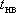 Расчетная	температура	наружного	воздуха	для проектирования  отопления   , °CРасчетная	температура	наружного	воздуха	для проектирования  отопления   , °CРасчетная	температура	наружного	воздуха	для проектирования  отопления   , °CРасчетная	температура	наружного	воздуха	для проектирования  отопления   , °CРасчетная	температура	наружного	воздуха	для проектирования  отопления   , °CРасчетная	температура	наружного	воздуха	для проектирования  отопления   , °CРасчетная	температура	наружного	воздуха	для проектирования  отопления   , °CРасчетная	температура	наружного	воздуха	для проектирования  отопления   , °CРасчетная	температура	наружного	воздуха	для проектирования  отопления   , °CРасчетная	температура	наружного	воздуха	для проектирования  отопления   , °CЭтажность жилых зданий-5-10-15-20-25-30-35-40-45-50-55Для зданий строительства до 1995 г.Для зданий строительства до 1995 г.Для зданий строительства до 1995 г.Для зданий строительства до 1995 г.Для зданий строительства до 1995 г.Для зданий строительства до 1995 г.Для зданий строительства до 1995 г.Для зданий строительства до 1995 г.Для зданий строительства до 1995 г.Для зданий строительства до 1995 г.Для зданий строительства до 1995 г.Для зданий строительства до 1995 г.1-3-этажные одноквартирные отдельностоящие1461551651751851972092192282382482-3-этажные одноквартирные блокированные1081151221291351441531591661721804-6-этажные кирпичные59646974808692981031081134-6-этажные панельные51566165707581859095997-10-этажные кирпичные5560657075818792971021077-10-этажные панельные4752566065707580848893Более 10 этажей61677379859299105111117123Для зданий строительства после 2000 г.Для зданий строительства после 2000 г.Для зданий строительства после 2000 г.Для зданий строительства после 2000 г.Для зданий строительства после 2000 г.Для зданий строительства после 2000 г.Для зданий строительства после 2000 г.Для зданий строительства после 2000 г.Для зданий строительства после 2000 г.Для зданий строительства после 2000 г.Для зданий строительства после 2000 г.Для зданий строительства после 2000 г.1-3-этажные одноквартирные отдельностоящие767677818590961021051071092-3-этажные одноквартирные блокированные57575760657075808588904-6-этажные45454650556167727680847-10-этажные414142465055606569737611-14-этажные3737384145505458626568Более 15 этажей3333343740444852555861Для зданий строительства после 2010 г.Для зданий строительства после 2010 г.Для зданий строительства после 2010 г.Для зданий строительства после 2010 г.Для зданий строительства после 2010 г.Для зданий строительства после 2010 г.Для зданий строительства после 2010 г.Для зданий строительства после 2010 г.Для зданий строительства после 2010 г.Для зданий строительства после 2010 г.Для зданий строительства после 2010 г.Для зданий строительства после 2010 г.1-3-этажные одноквартирные отдельностоящие65666770737883879193942-3-этажные одноквартирные блокированные49495052586469737779804-6-этажные40414244495559646771747-10-этажные363738404348505760646711-14-этажные3435363741455053565962Более 15 этажей3132343538434750535658Для зданий строительства после 2015 г.Для зданий строительства после 2015 г.Для зданий строительства после 2015 г.Для зданий строительства после 2015 г.Для зданий строительства после 2015 г.Для зданий строительства после 2015 г.Для зданий строительства после 2015 г.Для зданий строительства после 2015 г.Для зданий строительства после 2015 г.Для зданий строительства после 2015 г.Для зданий строительства после 2015 г.Для зданий строительства после 2015 г.1-3-этажные одноквартирные отдельностоящие60616264677277818485862-3-этажные одноквартирные блокированные47484951555964677173744-6-этажные37384042454955596466697-10-этажные343536374042485256596211-14-этажные3132333537414549525557Более 15 этажей3031323336404347505255№п.п.Наименование районаПротяженностьдорог регионального и межмуниципального значенияПлощадьМОПлотность автомобильныхдорог на единицу территорииГруппа 1 (муниципальные образования, входящие в городскую агломерацию)Группа 1 (муниципальные образования, входящие в городскую агломерацию)Группа 1 (муниципальные образования, входящие в городскую агломерацию)Группа 1 (муниципальные образования, входящие в городскую агломерацию)Группа 1 (муниципальные образования, входящие в городскую агломерацию)1Золотухинский1933,238550226,12Курский1933,238550226,13Курчатовский1933,238550226,14Медвенский1933,238550226,15Октябрьский1933,238550226,16Тимский1933,238550226,17Фатежский1933,238550226,18Щигровский1933,238550226,1Группа 2Группа 2Группа 2Группа 2Группа 21Беловский229,43950241,52Б.Солдатский206,76780265,13Глушковский220,748860256,74Железногорский261,067991263,45Конышевский254,1541070237,56Кореневский225,038850264,87Льговский251,6491080233,08Мантуровский235,4291010233,19Обоянский258,1561090236,810Поныровский152,741690221,411Рыльский345,3291550222,812Советский235,3761150204,713Суджанский287,4511010284,6Группа 3Группа 3Группа 3Группа 3Группа 31Горшеченский279,93621400200,02Дмитриевский 223,6751270176,13Касторенский198,7431230161,64Пристенский200,6961010198,75Солнцевский204,981090188,16Хомутовский221,5411150192,67Черемисиновский 159,533840189,9№ ппНаименование объектаРасчётный показательРасчётный показательОбоснование расчётного показателяОбоснование расчётного показателя1233441Объекты регионального значения в области в области автомобильных дорог регионального или межмуниципального значенияОбъекты регионального значения в области в области автомобильных дорог регионального или межмуниципального значенияОбъекты регионального значения в области в области автомобильных дорог регионального или межмуниципального значенияОбъекты регионального значения в области в области автомобильных дорог регионального или межмуниципального значенияОбъекты регионального значения в области в области автомобильных дорог регионального или межмуниципального значения1.1Аэропорты уровень обеспеченности, единицуровень обеспеченности, единицРасчётные показатели минимально допустимого уровня обеспеченности аэропортами определены экспертным путем, на основании направлений, заданных документами стратегического и социально-экономического планирования области, с учетом наличия существующих объектов.Расчётные показатели минимально допустимого уровня обеспеченности аэропортами определены экспертным путем, на основании направлений, заданных документами стратегического и социально-экономического планирования области, с учетом наличия существующих объектов.1.1Аэропорты доступность, км. (от наиболее удаленного административного центра МО)доступность, км. (от наиболее удаленного административного центра МО)Показатель территориальной доступности дифференцирован для групп МО по территориально-пространственному положению относительно ядра городской агломераций Курской области, указанный в Приложении 1 к Основной части РНГП. Обоснование ранжирования МО по ТПП приведено в Части II РНГП.Показатель территориальной доступности дифференцирован для групп МО по территориально-пространственному положению относительно ядра городской агломераций Курской области, указанный в Приложении 1 к Основной части РНГП. Обоснование ранжирования МО по ТПП приведено в Части II РНГП.1.2Железнодорожные вокзалы, станцииуровень обеспеченности,вместимость (пассажиров в час)уровень обеспеченности,вместимость (пассажиров в час)Расчетная вместимость вокзала (пассажиров в час) определяется по заданию на проектирование, в соответствии с положениями свода правил СП 417.1325800.2018 Здания железнодорожных вокзалов.Расчетная вместимость вокзала (пассажиров в час) определяется по заданию на проектирование, в соответствии с положениями свода правил СП 417.1325800.2018 Здания железнодорожных вокзалов.1.31.4Автовокзалы Автостанцииуровень обеспеченности, единицуровень обеспеченности, единицРасчётные показатели минимально допустимого уровня обеспеченности автовокзалами (автостанциями) определены экспертным путем, на основании направлений, заданных документами стратегического и социально-экономического планирования области, с учетом наличия существующих объектов.Расчётные показатели минимально допустимого уровня обеспеченности автовокзалами (автостанциями) определены экспертным путем, на основании направлений, заданных документами стратегического и социально-экономического планирования области, с учетом наличия существующих объектов.1.31.4Автовокзалы Автостанциидоступность, км. (от наиболее удаленного н.п. МО)доступность, км. (от наиболее удаленного н.п. МО)Показатель территориальной доступности дифференцирован для групп МО по внутренней территориально-пространственной организации, указанных в Приложении 2 к Основной части РНГП.Обоснование ранжирования МО по ТПО приведено в Части II РНГП.Показатель территориальной доступности дифференцирован для групп МО по внутренней территориально-пространственной организации, указанных в Приложении 2 к Основной части РНГП.Обоснование ранжирования МО по ТПО приведено в Части II РНГП.1.5Автомобильные дороги регионального и межмуниципального сообщенияуровень обеспеченности, плотность автомобильных дорог, км. на 1 тыс. кв. км. территорииуровень обеспеченности, плотность автомобильных дорог, км. на 1 тыс. кв. км. территорииРасчетные показатели плотности автомобильных дорог общего пользования определяют минимально допустимый уровень обеспеченности автомобильными дорогами общего пользования регионального и межмуниципального значения.Плотность сети автомобильных дорог – это отношение протяженности сети автомобильных дорог общего пользования, проходящих по территории, к площади территории.Протяженность сети автомобильных дорог общего пользования – суммарная протяженность участков автомобильных дорог, образующих сеть автомобильных дорог общего пользования.Расчётные показатели уровня обеспеченности автомобильными дорогами общего пользования регионального и межмуниципального значения установлены на основе направлений, заданных документами стратегического и социально-экономического планирования края.В соответствии с Постановлением Администрации Курской области № 76 от 28.06.2006 г. «Об утверждении перечня автомобильных дорог общего пользования регионального и межмуниципального значения Курской области»Общая протяженность автомобильных дорог общего пользования регионального значения Курской области, на 2020 год составила 6 591,978 км.Из расчёта площади территории Курской области 29 800 кв. км., показатель текущей плотности автомобильных дорог регионального значения Курской области составляет: (6 591,978 / 29 800) х 1000 = 221,2 км. на 1 000 кв. км. территории.Расчетные показатели плотности автомобильных дорог общего пользования определяют минимально допустимый уровень обеспеченности автомобильными дорогами общего пользования регионального и межмуниципального значения.Плотность сети автомобильных дорог – это отношение протяженности сети автомобильных дорог общего пользования, проходящих по территории, к площади территории.Протяженность сети автомобильных дорог общего пользования – суммарная протяженность участков автомобильных дорог, образующих сеть автомобильных дорог общего пользования.Расчётные показатели уровня обеспеченности автомобильными дорогами общего пользования регионального и межмуниципального значения установлены на основе направлений, заданных документами стратегического и социально-экономического планирования края.В соответствии с Постановлением Администрации Курской области № 76 от 28.06.2006 г. «Об утверждении перечня автомобильных дорог общего пользования регионального и межмуниципального значения Курской области»Общая протяженность автомобильных дорог общего пользования регионального значения Курской области, на 2020 год составила 6 591,978 км.Из расчёта площади территории Курской области 29 800 кв. км., показатель текущей плотности автомобильных дорог регионального значения Курской области составляет: (6 591,978 / 29 800) х 1000 = 221,2 км. на 1 000 кв. км. территории.1.5Автомобильные дороги регионального и межмуниципального сообщениятерриториальная доступностьтерриториальная доступностьНе подлежит нормированию.Не подлежит нормированию.1.6Обеспеченность населения индивидуальными легковыми автомобилямиуровень обеспеченности,число собственных легковых автомобилей, на 1000 человек населения          уровень обеспеченности,число собственных легковых автомобилей, на 1000 человек населения          В соответствии с данными УМВД России по Курской области обеспеченность населения Курской области индивидуальными легковыми автомобилями по состоянию на 01.01.2020 г. составляет – 364 178 автомобиля.С пересчетом на 1000 человек населения – 330.В соответствии с данными УМВД России по Курской области обеспеченность населения Курской области индивидуальными легковыми автомобилями по состоянию на 01.01.2020 г. составляет – 364 178 автомобиля.С пересчетом на 1000 человек населения – 330.2Объекты в области предупреждения чрезвычайных ситуаций межмуниципального и регионального характера, стихийных бедствий, эпидемий и ликвидаций их последствий, пожарной безопасностиОбъекты в области предупреждения чрезвычайных ситуаций межмуниципального и регионального характера, стихийных бедствий, эпидемий и ликвидаций их последствий, пожарной безопасностиОбъекты в области предупреждения чрезвычайных ситуаций межмуниципального и регионального характера, стихийных бедствий, эпидемий и ликвидаций их последствий, пожарной безопасностиОбъекты в области предупреждения чрезвычайных ситуаций межмуниципального и регионального характера, стихийных бедствий, эпидемий и ликвидаций их последствий, пожарной безопасностиОбъекты в области предупреждения чрезвычайных ситуаций межмуниципального и регионального характера, стихийных бедствий, эпидемий и ликвидаций их последствий, пожарной безопасности2.1Противопаводковые дамбы (для территорий, подверженных затоплению)уровень обеспеченности, %Для территорий подверженных затоплению необходимо предусматривать противопаводковые дамбы по всей береговой линии открытых водоемов. При установлении технических параметров (ширина гребня плотины/дамбы; высота гребня дамбы) руководствоваться положениями СП 39.13330.2012 «СНиП 2.06.05-84* «Плотины из грунтовых материалов», СП 40.13330.2012 «СНиП 2.06.06-85 «Плотины бетонные и железобетонные».Для территорий подверженных затоплению необходимо предусматривать противопаводковые дамбы по всей береговой линии открытых водоемов. При установлении технических параметров (ширина гребня плотины/дамбы; высота гребня дамбы) руководствоваться положениями СП 39.13330.2012 «СНиП 2.06.05-84* «Плотины из грунтовых материалов», СП 40.13330.2012 «СНиП 2.06.06-85 «Плотины бетонные и железобетонные».Для территорий подверженных затоплению необходимо предусматривать противопаводковые дамбы по всей береговой линии открытых водоемов. При установлении технических параметров (ширина гребня плотины/дамбы; высота гребня дамбы) руководствоваться положениями СП 39.13330.2012 «СНиП 2.06.05-84* «Плотины из грунтовых материалов», СП 40.13330.2012 «СНиП 2.06.06-85 «Плотины бетонные и железобетонные».2.2Пожарные депоуровень обеспеченности, объектЗначения показателей определены в соответствии с приложением 7 НПБ 101-95 «Нормы проектирования объектов пожарной охраны», а также с учетом Федерального закона от 22.07.2008 № 123-ФЗ «Технический регламент о требованиях пожарной безопасности», Свода правил СП 380.1325800.2018 «Здания пожарных депо. Правила проектирования», Свода правил СП 11.13130.2009* «Места дислокации подразделений пожарной охраны. Порядок и методика определения».Значения показателей определены в соответствии с приложением 7 НПБ 101-95 «Нормы проектирования объектов пожарной охраны», а также с учетом Федерального закона от 22.07.2008 № 123-ФЗ «Технический регламент о требованиях пожарной безопасности», Свода правил СП 380.1325800.2018 «Здания пожарных депо. Правила проектирования», Свода правил СП 11.13130.2009* «Места дислокации подразделений пожарной охраны. Порядок и методика определения».Значения показателей определены в соответствии с приложением 7 НПБ 101-95 «Нормы проектирования объектов пожарной охраны», а также с учетом Федерального закона от 22.07.2008 № 123-ФЗ «Технический регламент о требованиях пожарной безопасности», Свода правил СП 380.1325800.2018 «Здания пожарных депо. Правила проектирования», Свода правил СП 11.13130.2009* «Места дислокации подразделений пожарной охраны. Порядок и методика определения».2.2Пожарные депотранспортная доступность (время прибытия первого подразделения к месту вызова), минут в одну сторонуЗначения показателей определены в соответствии с приложением 7 НПБ 101-95 «Нормы проектирования объектов пожарной охраны», а также с учетом Федерального закона от 22.07.2008 № 123-ФЗ «Технический регламент о требованиях пожарной безопасности», Свода правил СП 380.1325800.2018 «Здания пожарных депо. Правила проектирования», Свода правил СП 11.13130.2009* «Места дислокации подразделений пожарной охраны. Порядок и методика определения».Значения показателей определены в соответствии с приложением 7 НПБ 101-95 «Нормы проектирования объектов пожарной охраны», а также с учетом Федерального закона от 22.07.2008 № 123-ФЗ «Технический регламент о требованиях пожарной безопасности», Свода правил СП 380.1325800.2018 «Здания пожарных депо. Правила проектирования», Свода правил СП 11.13130.2009* «Места дислокации подразделений пожарной охраны. Порядок и методика определения».Значения показателей определены в соответствии с приложением 7 НПБ 101-95 «Нормы проектирования объектов пожарной охраны», а также с учетом Федерального закона от 22.07.2008 № 123-ФЗ «Технический регламент о требованиях пожарной безопасности», Свода правил СП 380.1325800.2018 «Здания пожарных депо. Правила проектирования», Свода правил СП 11.13130.2009* «Места дислокации подразделений пожарной охраны. Порядок и методика определения».2.3Убежищауровень обеспеченности, кв. м площади пола помещений на одного укрываемогоЗначения расчётных показателей приняты в соответствии с пунктом 5.2.1 СП 88.13330.2014 «СНиП II-11-77* «Защитные сооружения гражданской обороны».Значения расчётных показателей приняты в соответствии с пунктом 5.2.1 СП 88.13330.2014 «СНиП II-11-77* «Защитные сооружения гражданской обороны».Значения расчётных показателей приняты в соответствии с пунктом 5.2.1 СП 88.13330.2014 «СНиП II-11-77* «Защитные сооружения гражданской обороны».2.3Убежищавнутренний объем помещения, куб. м на одного укрываемогоЗначение принято в соответствии с пунктом 5.2.1 СП 88.13330.2014 «СНиП II-11-77* «Защитные сооружения гражданской обороны».Значение принято в соответствии с пунктом 5.2.1 СП 88.13330.2014 «СНиП II-11-77* «Защитные сооружения гражданской обороны».Значение принято в соответствии с пунктом 5.2.1 СП 88.13330.2014 «СНиП II-11-77* «Защитные сооружения гражданской обороны».2.3Убежищапешеходная доступность, мЗначение принято в соответствии с пунктом 4.12 СП 88.13330.2014 «СНиП II-11-77* «Защитные сооружения гражданской обороны»Значение принято в соответствии с пунктом 4.12 СП 88.13330.2014 «СНиП II-11-77* «Защитные сооружения гражданской обороны»Значение принято в соответствии с пунктом 4.12 СП 88.13330.2014 «СНиП II-11-77* «Защитные сооружения гражданской обороны»2.4Противорадиационные укрытияуровень обеспеченности, кв. м площади пола помещений на одного укрываемогоЗначения расчётных показателей приняты в соответствии с пунктом 6.1.2, 6.1.4 СП 88.13330.2014 «СНиП II-11-77* «Защитные сооружения гражданской обороны».Значения расчётных показателей приняты в соответствии с пунктом 6.1.2, 6.1.4 СП 88.13330.2014 «СНиП II-11-77* «Защитные сооружения гражданской обороны».Значения расчётных показателей приняты в соответствии с пунктом 6.1.2, 6.1.4 СП 88.13330.2014 «СНиП II-11-77* «Защитные сооружения гражданской обороны».2.4Противорадиационные укрытияпешеходная доступность, мЗначение принято в соответствии с пунктом 4.19 СП 88.13330.2014 «СНиП II-11-77* «Защитные сооружения гражданской обороны»Значение принято в соответствии с пунктом 4.19 СП 88.13330.2014 «СНиП II-11-77* «Защитные сооружения гражданской обороны»Значение принято в соответствии с пунктом 4.19 СП 88.13330.2014 «СНиП II-11-77* «Защитные сооружения гражданской обороны»2.4Противорадиационные укрытиятранспортная доступность, км.Значение принято в соответствии с пунктом 4.19 СП 88.13330.2014 «СНиП II-11-77* «Защитные сооружения гражданской обороны»Значение принято в соответствии с пунктом 4.19 СП 88.13330.2014 «СНиП II-11-77* «Защитные сооружения гражданской обороны»Значение принято в соответствии с пунктом 4.19 СП 88.13330.2014 «СНиП II-11-77* «Защитные сооружения гражданской обороны»2.5Укрытияуровень обеспеченности, кв. м площади пола помещений на одного укрываемогоЗначение принято на основе требований СП 88.13330.2014 «СНиП II-11-77* «Защитные сооружения гражданской обороны»Значение принято на основе требований СП 88.13330.2014 «СНиП II-11-77* «Защитные сооружения гражданской обороны»Значение принято на основе требований СП 88.13330.2014 «СНиП II-11-77* «Защитные сооружения гражданской обороны»2.5Укрытияпешеходная доступность, мЗначение принято на основе требований СП 88.13330.2014 «СНиП II-11-77* «Защитные сооружения гражданской обороны»Значение принято на основе требований СП 88.13330.2014 «СНиП II-11-77* «Защитные сооружения гражданской обороны»Значение принято на основе требований СП 88.13330.2014 «СНиП II-11-77* «Защитные сооружения гражданской обороны»3Объекты регионального значения в области образованияОбъекты регионального значения в области образованияОбъекты регионального значения в области образованияОбъекты регионального значения в области образованияОбъекты регионального значения в области образования3.1Государственные профессиональные образовательные организацииобеспеченность, мест за счет бюджетных ассигнований в расчёте на 100 человек, окончивших обучение по программам основного общего и среднего общего образованияобеспеченность, мест за счет бюджетных ассигнований в расчёте на 100 человек, окончивших обучение по программам основного общего и среднего общего образованияБазовое значение расчётного показателя основано на положениях п. 1.2.3. Методических рекомендаций по развитию сети образовательных организаций и обеспеченности населения услугами таких организаций, включающих требования по размещению организаций сферы образования, исходя из норм действующего законодательства Российской Федерации, с учетом возрастного состава и плотности населения, транспортной инфраструктуры и других факторов, влияющих на доступность и обеспеченность населения услугами сферы образования, утвержденных Заместителем Министра образования и науки Российской Федерации Климовым А.А. от 04.05.2016 г. № АК-15/02вн, и Приложения к ним.Дополнительно показатель дифференцирован для групп МО по уровню урбанизированности, указанных в Приложении 3 к Основной части РНГП.Обоснование ранжирования МО по уровню урбанизированности приведено в Части II РНГП.Базовое значение расчётного показателя основано на положениях п. 1.2.3. Методических рекомендаций по развитию сети образовательных организаций и обеспеченности населения услугами таких организаций, включающих требования по размещению организаций сферы образования, исходя из норм действующего законодательства Российской Федерации, с учетом возрастного состава и плотности населения, транспортной инфраструктуры и других факторов, влияющих на доступность и обеспеченность населения услугами сферы образования, утвержденных Заместителем Министра образования и науки Российской Федерации Климовым А.А. от 04.05.2016 г. № АК-15/02вн, и Приложения к ним.Дополнительно показатель дифференцирован для групп МО по уровню урбанизированности, указанных в Приложении 3 к Основной части РНГП.Обоснование ранжирования МО по уровню урбанизированности приведено в Части II РНГП.3.1Государственные профессиональные образовательные организацииуровень обеспеченности, объектуровень обеспеченности, объектВ соответствии с данными Комитета образования и науки Курской области профессиональное образование в регионе представлено 17 государственными профессиональными образовательными организациями. Минимальный уровень обеспеченности принят исходя из текущей обеспеченности.В соответствии с данными Комитета образования и науки Курской области профессиональное образование в регионе представлено 17 государственными профессиональными образовательными организациями. Минимальный уровень обеспеченности принят исходя из текущей обеспеченности.3.1Государственные профессиональные образовательные организациидоступность, км. (от наиболее удаленного н.п. МО)доступность, км. (от наиболее удаленного н.п. МО)Показатель территориальной доступности дифференцирован для групп МО по внутренней территориально-пространственной организации, указанных в Приложении 2 к Основной части РНГП.Обоснование ранжирования МО по ТПО приведено в Части II РНГП.Показатель территориальной доступности дифференцирован для групп МО по внутренней территориально-пространственной организации, указанных в Приложении 2 к Основной части РНГП.Обоснование ранжирования МО по ТПО приведено в Части II РНГП.3.2Государственные организации дополнительного профессионального образованияЧисло мест на программах дополнительного образования, реализуемых на базе профессиональных образовательных организаций, реализующих программы дополнительного образованияЧисло мест на программах дополнительного образования, реализуемых на базе профессиональных образовательных организаций, реализующих программы дополнительного образованияБазовое значение расчётного показателя основано на положениях Методических рекомендаций по развитию сети образовательных организаций и обеспеченности населения услугами таких организаций, включающих требования по размещению организаций сферы образования, исходя из норм действующего законодательства Российской Федерации, с учетом возрастного состава и плотности населения, транспортной инфраструктуры и других факторов, влияющих на доступность и обеспеченность населения услугами сферы образования, утвержденных Заместителем Министра образования и науки Российской Федерации Климовым А.А. от 04.05.2016 г. № АК-15/02вн, и Приложения к ним.Дополнительно показатель дифференцирован для групп МО по уровню урбанизированности, указанных в Приложении 3 к Основной части РНГП.Обоснование ранжирования МО по уровню урбанизированности приведено в Части II РНГП.Базовое значение расчётного показателя основано на положениях Методических рекомендаций по развитию сети образовательных организаций и обеспеченности населения услугами таких организаций, включающих требования по размещению организаций сферы образования, исходя из норм действующего законодательства Российской Федерации, с учетом возрастного состава и плотности населения, транспортной инфраструктуры и других факторов, влияющих на доступность и обеспеченность населения услугами сферы образования, утвержденных Заместителем Министра образования и науки Российской Федерации Климовым А.А. от 04.05.2016 г. № АК-15/02вн, и Приложения к ним.Дополнительно показатель дифференцирован для групп МО по уровню урбанизированности, указанных в Приложении 3 к Основной части РНГП.Обоснование ранжирования МО по уровню урбанизированности приведено в Части II РНГП.3.2Государственные организации дополнительного профессионального образованияуровень обеспеченности, объектуровень обеспеченности, объектМинимальный уровень обеспеченности принят исходя из текущей обеспеченности.Минимальный уровень обеспеченности принят исходя из текущей обеспеченности.3.2Государственные организации дополнительного профессионального образованиядоступность, км. (от наиболее удаленного н.п. МО)доступность, км. (от наиболее удаленного н.п. МО)Показатель территориальной доступности дифференцирован для групп МО по внутренней территориально-пространственной организации, указанных в Приложении 2 к Основной части РНГП.Обоснование ранжирования МО по ТПО приведено в Части II РНГП.Показатель территориальной доступности дифференцирован для групп МО по внутренней территориально-пространственной организации, указанных в Приложении 2 к Основной части РНГП.Обоснование ранжирования МО по ТПО приведено в Части II РНГП.3.3Государственные организации дополнительного образованияЧисло мест на программах дополнительного образования в расчёте на 100 детей в возрасте 5 до 18 летЧисло мест на программах дополнительного образования в расчёте на 100 детей в возрасте 5 до 18 летЗначение расчётного показателя определено в соответствии с индикативными показателями Государственной программы «Развитие образования в Курской области», с учетом положений Методических рекомендаций по развитию сети образовательных организаций и обеспеченности населения услугами таких организаций, включающих требования по размещению организаций сферы образования, исходя из норм действующего законодательства Российской Федерации, с учетом возрастного состава и плотности населения, транспортной инфраструктуры и других факторов, влияющих на доступность и обеспеченность населения услугами сферы образования, утвержденных Заместителем Министра образования и науки Российской Федерации Климовым А.А. от 04.05.2016 г. № АК-15/02вн, и Приложения к ним.Значение расчётного показателя определено в соответствии с индикативными показателями Государственной программы «Развитие образования в Курской области», с учетом положений Методических рекомендаций по развитию сети образовательных организаций и обеспеченности населения услугами таких организаций, включающих требования по размещению организаций сферы образования, исходя из норм действующего законодательства Российской Федерации, с учетом возрастного состава и плотности населения, транспортной инфраструктуры и других факторов, влияющих на доступность и обеспеченность населения услугами сферы образования, утвержденных Заместителем Министра образования и науки Российской Федерации Климовым А.А. от 04.05.2016 г. № АК-15/02вн, и Приложения к ним.3.3Государственные организации дополнительного образованияуровень обеспеченности, объект (самостоятельный объект)уровень обеспеченности, объект (самостоятельный объект)Минимальный уровень обеспеченности принят исходя из текущей обеспеченности равной 20 объектам (в соответствии с данными Комитета образования и науки Курской области), с учетом необходимости достижения целевого показателя  Государственной программы «Развитие образования в Курской области».Минимальный уровень обеспеченности принят исходя из текущей обеспеченности равной 20 объектам (в соответствии с данными Комитета образования и науки Курской области), с учетом необходимости достижения целевого показателя  Государственной программы «Развитие образования в Курской области».3.3Государственные организации дополнительного образованиядоступность, км. (от наиболее удаленного н.п. МО)доступность, км. (от наиболее удаленного н.п. МО)Показатель территориальной доступности дифференцирован для групп МО по внутренней территориально-пространственной организации, указанных в Приложении 2 к Основной части РНГП.Обоснование ранжирования МО по ТПО приведено в Части II РНГП.Показатель территориальной доступности дифференцирован для групп МО по внутренней территориально-пространственной организации, указанных в Приложении 2 к Основной части РНГП.Обоснование ранжирования МО по ТПО приведено в Части II РНГП.3.4Государственные организации, реализующие адаптированные основные общеобразовательные программыуровень обеспеченности, объектуровень обеспеченности, объектМинимальный уровень обеспеченности принят исходя из текущей обеспеченности, в соответствии с данными Комитета образования и науки Курской областиМинимальный уровень обеспеченности принят исходя из текущей обеспеченности, в соответствии с данными Комитета образования и науки Курской области3.4Государственные организации, реализующие адаптированные основные общеобразовательные программыУдельный вес численности детей-инвалидов, обучающихся по программам общего образования на дому с использованием дистанционных образовательных технологий, в общей численности детей инвалидов, которым не противопоказано обучение, %Удельный вес численности детей-инвалидов, обучающихся по программам общего образования на дому с использованием дистанционных образовательных технологий, в общей численности детей инвалидов, которым не противопоказано обучение, %Показатель основан на текущих значениях целевых показателей (индикаторов) реализации Государственной программы «Развитие образования в Курской области».Показатель основан на текущих значениях целевых показателей (индикаторов) реализации Государственной программы «Развитие образования в Курской области».3.4Государственные организации, реализующие адаптированные основные общеобразовательные программыдоступность, км. (от наиболее удаленного н.п. МО)доступность, км. (от наиболее удаленного н.п. МО)Показатель территориальной доступности дифференцирован для групп МО по внутренней территориально-пространственной организации, указанных в Приложении 2 к Основной части РНГП.Обоснование ранжирования МО по ТПО приведено в Части II РНГП.Показатель территориальной доступности дифференцирован для групп МО по внутренней территориально-пространственной организации, указанных в Приложении 2 к Основной части РНГП.Обоснование ранжирования МО по ТПО приведено в Части II РНГП.4Объекты регионального значения в области здравоохраненияОбъекты регионального значения в области здравоохраненияОбъекты регионального значения в области здравоохраненияОбъекты регионального значения в области здравоохраненияОбъекты регионального значения в области здравоохранения4.1Областные государственные лечебно-профилактические медицинские организации, оказывающие медицинскую помощь в амбулаторных условиях:Областные государственные лечебно-профилактические медицинские организации, оказывающие медицинскую помощь в амбулаторных условиях:Областные государственные лечебно-профилактические медицинские организации, оказывающие медицинскую помощь в амбулаторных условиях:Областные государственные лечебно-профилактические медицинские организации, оказывающие медицинскую помощь в амбулаторных условиях:Областные государственные лечебно-профилактические медицинские организации, оказывающие медицинскую помощь в амбулаторных условиях:4.1.1Поликлиникауровень обеспеченности, объектуровень обеспеченности, объектПоказатель определен, в соответствии с приказом Министерства здравоохранения РФ от 27 февраля 2016 г. N 132н "О Требованиях к размещению медицинских организаций государственной системы здравоохранения и муниципальной системы здравоохранения исходя из потребностей населения"Показатель определен, в соответствии с приказом Министерства здравоохранения РФ от 27 февраля 2016 г. N 132н "О Требованиях к размещению медицинских организаций государственной системы здравоохранения и муниципальной системы здравоохранения исходя из потребностей населения"4.1.1Поликлиникадоступность, км. (от наиболее удаленного административного центра МО)доступность, км. (от наиболее удаленного административного центра МО)Показатель территориальной доступности дифференцирован для групп МО по внутренней территориально-пространственной организации, указанных в Приложении 2 к Основной части РНГП.Обоснование ранжирования МО по ТПО приведено в Части II РНГП.Показатель территориальной доступности дифференцирован для групп МО по внутренней территориально-пространственной организации, указанных в Приложении 2 к Основной части РНГП.Обоснование ранжирования МО по ТПО приведено в Части II РНГП.4.1.1Поликлиникарадиус обслуживания, м. (в границах ГО)радиус обслуживания, м. (в границах ГО)Показатель установлен в соответствии с требованиями 
СП 42.13330.2016 «Градостроительство. Планировка и застройка городских и сельских поселений. Актуализированная редакция СНиП 2.07.01-89*», Таблица 10.1Показатель установлен в соответствии с требованиями 
СП 42.13330.2016 «Градостроительство. Планировка и застройка городских и сельских поселений. Актуализированная редакция СНиП 2.07.01-89*», Таблица 10.14.1.2Амбулатория, в том числе врачебная, или центр (отделение) общей врачебной практики (семейной медицины)уровень обеспеченности, объектуровень обеспеченности, объектПоказатель определен, в соответствии с приказом Министерства здравоохранения РФ от 27 февраля 2016 г. N 132н "О Требованиях к размещению медицинских организаций государственной системы здравоохранения и муниципальной системы здравоохранения исходя из потребностей населения"Показатель определен, в соответствии с приказом Министерства здравоохранения РФ от 27 февраля 2016 г. N 132н "О Требованиях к размещению медицинских организаций государственной системы здравоохранения и муниципальной системы здравоохранения исходя из потребностей населения"4.1.2Амбулатория, в том числе врачебная, или центр (отделение) общей врачебной практики (семейной медицины)доступность, км. (от наиболее удаленного н.п. МО)доступность, км. (от наиболее удаленного н.п. МО)Показатель территориальной доступности дифференцирован для групп МО по внутренней территориально-пространственной организации, указанных в Приложении 2 к Основной части РНГП.Обоснование ранжирования МО по ТПО приведено в Части II РНГП.Показатель территориальной доступности дифференцирован для групп МО по внутренней территориально-пространственной организации, указанных в Приложении 2 к Основной части РНГП.Обоснование ранжирования МО по ТПО приведено в Части II РНГП.4.1.3Детская поликлиникауровень обеспеченности, объектуровень обеспеченности, объектПоказатель определен, в соответствии с приказом Министерства здравоохранения РФ от 27 февраля 2016 г. N 132н "О Требованиях к размещению медицинских организаций государственной системы здравоохранения и муниципальной системы здравоохранения исходя из потребностей населения"Показатель определен, в соответствии с приказом Министерства здравоохранения РФ от 27 февраля 2016 г. N 132н "О Требованиях к размещению медицинских организаций государственной системы здравоохранения и муниципальной системы здравоохранения исходя из потребностей населения"4.1.3Детская поликлиникадоступность, км. (от наиболее удаленного н.п. МО)доступность, км. (от наиболее удаленного н.п. МО)Показатель территориальной доступности дифференцирован для групп МО по внутренней территориально-пространственной организации, указанных в Приложении 2 к Основной части РНГП.Обоснование ранжирования МО по ТПО приведено в Части II РНГП.Показатель территориальной доступности дифференцирован для групп МО по внутренней территориально-пространственной организации, указанных в Приложении 2 к Основной части РНГП.Обоснование ранжирования МО по ТПО приведено в Части II РНГП.4.1.4Поликлиника стоматологическаяуровень обеспеченности, объектуровень обеспеченности, объектПоказатель определен, в соответствии с приказом Министерства здравоохранения РФ от 27 февраля 2016 г. N 132н "О Требованиях к размещению медицинских организаций государственной системы здравоохранения и муниципальной системы здравоохранения исходя из потребностей населения"Показатель определен, в соответствии с приказом Министерства здравоохранения РФ от 27 февраля 2016 г. N 132н "О Требованиях к размещению медицинских организаций государственной системы здравоохранения и муниципальной системы здравоохранения исходя из потребностей населения"4.1.4Поликлиника стоматологическаядоступность, км. (от наиболее удаленного н.п. МО)доступность, км. (от наиболее удаленного н.п. МО)Показатель территориальной доступности дифференцирован для групп МО по внутренней территориально-пространственной организации, указанных в Приложении 2 к Основной части РНГП.Обоснование ранжирования МО по ТПО приведено в Части II РНГП.Показатель территориальной доступности дифференцирован для групп МО по внутренней территориально-пространственной организации, указанных в Приложении 2 к Основной части РНГП.Обоснование ранжирования МО по ТПО приведено в Части II РНГП.4.1.5Детская стоматологическая поликлиникауровень обеспеченности, объектуровень обеспеченности, объектПоказатель определен, в соответствии с приказом Министерства здравоохранения РФ от 27 февраля 2016 г. N 132н "О Требованиях к размещению медицинских организаций государственной системы здравоохранения и муниципальной системы здравоохранения исходя из потребностей населения"Показатель определен, в соответствии с приказом Министерства здравоохранения РФ от 27 февраля 2016 г. N 132н "О Требованиях к размещению медицинских организаций государственной системы здравоохранения и муниципальной системы здравоохранения исходя из потребностей населения"4.1.5Детская стоматологическая поликлиникадоступность, км. (от наиболее удаленного н.п. МО)доступность, км. (от наиболее удаленного н.п. МО)Показатель территориальной доступности дифференцирован для групп МО по внутренней территориально-пространственной организации, указанных в Приложении 2 к Основной части РНГП.Обоснование ранжирования МО по ТПО приведено в Части II РНГП.Показатель территориальной доступности дифференцирован для групп МО по внутренней территориально-пространственной организации, указанных в Приложении 2 к Основной части РНГП.Обоснование ранжирования МО по ТПО приведено в Части II РНГП.4.1.6Фельдшерско-акушерский пунктуровень обеспеченности, объектуровень обеспеченности, объектОпределен экспертным путемОпределен экспертным путем4.1.6Фельдшерско-акушерский пункттранспортная доступность, мин (в границах н.п.)транспортная доступность, мин (в границах н.п.)Установлена в соответствии с требованиями 
СП 42.13330.2016 «Градостроительство. Планировка и застройка городских и сельских поселений. Актуализированная редакция СНиП 2.07.01-89*», с учетом пространственно-территориальных особенностей организации инфраструктуры области исходя из текущего состояния и перспектив развития территорийУстановлена в соответствии с требованиями 
СП 42.13330.2016 «Градостроительство. Планировка и застройка городских и сельских поселений. Актуализированная редакция СНиП 2.07.01-89*», с учетом пространственно-территориальных особенностей организации инфраструктуры области исходя из текущего состояния и перспектив развития территорий4.2Областные государственные лечебно-профилактические медицинские организации, оказывающие медицинскую помощь в стационарных условиях:Областные государственные лечебно-профилактические медицинские организации, оказывающие медицинскую помощь в стационарных условиях:Областные государственные лечебно-профилактические медицинские организации, оказывающие медицинскую помощь в стационарных условиях:Областные государственные лечебно-профилактические медицинские организации, оказывающие медицинскую помощь в стационарных условиях:Областные государственные лечебно-профилактические медицинские организации, оказывающие медицинскую помощь в стационарных условиях:4.2.1Специализированные медицинские организации (диспансеры)уровень обеспеченности, объектуровень обеспеченности, объектОпределен на основе приказа Министерства здравоохранения РФ от 20 апреля 2018 г. N 182 "Об утверждении методических рекомендаций о применении нормативов и норм ресурсной обеспеченности населения в сфере здравоохранения"Определен на основе приказа Министерства здравоохранения РФ от 20 апреля 2018 г. N 182 "Об утверждении методических рекомендаций о применении нормативов и норм ресурсной обеспеченности населения в сфере здравоохранения"4.2.1Специализированные медицинские организации (диспансеры)доступность, км. (от наиболее удаленного административного центра МО)доступность, км. (от наиболее удаленного административного центра МО)Показатель территориальной доступности дифференцирован для групп МО по территориально-пространственному положению относительно ядра городской агломераций Курской области, указанных в Приложении 1 к Основной части РНГП. Обоснование ранжирования МО по ТПП приведено в Части II РНГП.Показатель территориальной доступности дифференцирован для групп МО по территориально-пространственному положению относительно ядра городской агломераций Курской области, указанных в Приложении 1 к Основной части РНГП. Обоснование ранжирования МО по ТПП приведено в Части II РНГП.4.2.2Участковая больницауровень обеспеченности, объектуровень обеспеченности, объектОпределен на основе приказа Министерства здравоохранения РФ от 20 апреля 2018 г. N 182 "Об утверждении методических рекомендаций о применении нормативов и норм ресурсной обеспеченности населения в сфере здравоохранения" и дифференцирован для групп МО по уровню урбанизированности, указанных в Приложении 3 к Основной части РНГП.Обоснование ранжирования МО по уровню урбанизированности приведено в Части II РНГП.Определен на основе приказа Министерства здравоохранения РФ от 20 апреля 2018 г. N 182 "Об утверждении методических рекомендаций о применении нормативов и норм ресурсной обеспеченности населения в сфере здравоохранения" и дифференцирован для групп МО по уровню урбанизированности, указанных в Приложении 3 к Основной части РНГП.Обоснование ранжирования МО по уровню урбанизированности приведено в Части II РНГП.4.2.2Участковая больницадоступность, км. (от наиболее удаленного н.п. МО)доступность, км. (от наиболее удаленного н.п. МО)Показатель территориальной доступности дифференцирован для групп МО по внутренней территориально-пространственной организации, указанных в Приложении 2 к Основной части РНГП.Обоснование ранжирования МО по ТПО приведено в Части II РНГП.Показатель территориальной доступности дифференцирован для групп МО по внутренней территориально-пространственной организации, указанных в Приложении 2 к Основной части РНГП.Обоснование ранжирования МО по ТПО приведено в Части II РНГП.4.2.3Городская больницауровень обеспеченности, объектуровень обеспеченности, объектОпределен для городских округов и городских поселений на основе приказа Министерства здравоохранения РФ от 20 апреля 2018 г. N 182 "Об утверждении методических рекомендаций о применении нормативов и норм ресурсной обеспеченности населения в сфере здравоохранения".Определен для городских округов и городских поселений на основе приказа Министерства здравоохранения РФ от 20 апреля 2018 г. N 182 "Об утверждении методических рекомендаций о применении нормативов и норм ресурсной обеспеченности населения в сфере здравоохранения".4.2.3Городская больницадоступность, км. (от наиболее удаленного административного центра МО)доступность, км. (от наиболее удаленного административного центра МО)Показатель территориальной доступности дифференцирован для групп МО по территориально-пространственному положению относительно ядра городской агломераций Курской области, указанных в Приложении 1 к Основной части РНГП. Обоснование ранжирования МО по ТПП приведено в Части II РНГП.Показатель территориальной доступности дифференцирован для групп МО по территориально-пространственному положению относительно ядра городской агломераций Курской области, указанных в Приложении 1 к Основной части РНГП. Обоснование ранжирования МО по ТПП приведено в Части II РНГП.4.2.3Городская больницатранспортная доступность, мин. (в границах ГО)транспортная доступность, мин. (в границах ГО)Показатель транспортной доступности установлен, в соответствии с требованиями 
СП 42.13330.2016 «Градостроительство. Планировка и застройка городских и сельских поселений. Актуализированная редакция СНиП 2.07.01-89*», с учетом пространственно-территориальных особенностей организации инфраструктуры Курской области, исходя из текущего состояния и перспектив развития территорий.Показатель транспортной доступности установлен, в соответствии с требованиями 
СП 42.13330.2016 «Градостроительство. Планировка и застройка городских и сельских поселений. Актуализированная редакция СНиП 2.07.01-89*», с учетом пространственно-территориальных особенностей организации инфраструктуры Курской области, исходя из текущего состояния и перспектив развития территорий.4.2.4Районная больницауровень обеспеченности, объектуровень обеспеченности, объектОпределен для муниципальных районов на основе приказа Министерства здравоохранения РФ от 20 апреля 2018 г. N 182 "Об утверждении методических рекомендаций о применении нормативов и норм ресурсной обеспеченности населения в сфере здравоохранения".Определен для муниципальных районов на основе приказа Министерства здравоохранения РФ от 20 апреля 2018 г. N 182 "Об утверждении методических рекомендаций о применении нормативов и норм ресурсной обеспеченности населения в сфере здравоохранения".4.2.4Районная больницадоступность, км. (от наиболее удаленного н.п. МР)доступность, км. (от наиболее удаленного н.п. МР)Показатель территориальной доступности дифференцирован для групп МО по внутренней территориально-пространственной организации, указанных в Приложении 2 к Основной части РНГП.Обоснование ранжирования МО по ТПО приведено в Части II РНГП.Показатель территориальной доступности дифференцирован для групп МО по внутренней территориально-пространственной организации, указанных в Приложении 2 к Основной части РНГП.Обоснование ранжирования МО по ТПО приведено в Части II РНГП.4.2.5Областная больницауровень обеспеченности, объектуровень обеспеченности, объектОпределен на основе приказа Министерства здравоохранения РФ от 20 апреля 2018 г. N 182 "Об утверждении методических рекомендаций о применении нормативов и норм ресурсной обеспеченности населения в сфере здравоохранения"Определен на основе приказа Министерства здравоохранения РФ от 20 апреля 2018 г. N 182 "Об утверждении методических рекомендаций о применении нормативов и норм ресурсной обеспеченности населения в сфере здравоохранения"4.2.5Областная больницадоступность, км. (от наиболее удаленного административного центра МО)доступность, км. (от наиболее удаленного административного центра МО)Показатель территориальной доступности дифференцирован для групп МО по территориально-пространственному положению относительно ядра городской агломераций Курской области, указанных в Приложении 1 к Основной части РНГП. Обоснование ранжирования МО по ТПП приведено в Части II РНГП.Показатель территориальной доступности дифференцирован для групп МО по территориально-пространственному положению относительно ядра городской агломераций Курской области, указанных в Приложении 1 к Основной части РНГП. Обоснование ранжирования МО по ТПП приведено в Части II РНГП.4.2.6Детская областная больницауровень обеспеченности, объектуровень обеспеченности, объектОпределен согласно, требований приказа Министерства здравоохранения РФ от 20 апреля 2018 г. N 182 "Об утверждении методических рекомендаций о применении нормативов и норм ресурсной обеспеченности населения в сфере здравоохранения"Определен согласно, требований приказа Министерства здравоохранения РФ от 20 апреля 2018 г. N 182 "Об утверждении методических рекомендаций о применении нормативов и норм ресурсной обеспеченности населения в сфере здравоохранения"4.2.6Детская областная больницадоступность, км. (от наиболее удаленного административного центра МО)доступность, км. (от наиболее удаленного административного центра МО)Показатель территориальной доступности дифференцирован для групп МО по территориально-пространственному положению относительно ядра городской агломераций Курской области, указанных в Приложении 1 к Основной части РНГП. Обоснование ранжирования МО по ТПП приведено в Части II РНГП.Показатель территориальной доступности дифференцирован для групп МО по территориально-пространственному положению относительно ядра городской агломераций Курской области, указанных в Приложении 1 к Основной части РНГП. Обоснование ранжирования МО по ТПП приведено в Части II РНГП.4.2.7Больница инфекционнаяуровень обеспеченности, объектуровень обеспеченности, объектПредусмотрен согласно, требований приказа Министерства здравоохранения РФ от 20 апреля 2018 г. N 182 "Об утверждении методических рекомендаций о применении нормативов и норм ресурсной обеспеченности населения в сфере здравоохранения"Предусмотрен согласно, требований приказа Министерства здравоохранения РФ от 20 апреля 2018 г. N 182 "Об утверждении методических рекомендаций о применении нормативов и норм ресурсной обеспеченности населения в сфере здравоохранения"4.2.7Больница инфекционнаядоступность, км. (от наиболее удаленного административного центра МО)доступность, км. (от наиболее удаленного административного центра МО)Показатель территориальной доступности дифференцирован для групп МО по территориально-пространственному положению относительно ядра городской агломераций Курской области, указанных в Приложении 1 к Основной части РНГП. Обоснование ранжирования МО по ТПП приведено в Части II РНГП.Показатель территориальной доступности дифференцирован для групп МО по территориально-пространственному положению относительно ядра городской агломераций Курской области, указанных в Приложении 1 к Основной части РНГП. Обоснование ранжирования МО по ТПП приведено в Части II РНГП.4.3Медицинские организации скорой медицинской помощи:Медицинские организации скорой медицинской помощи:Медицинские организации скорой медицинской помощи:Медицинские организации скорой медицинской помощи:Медицинские организации скорой медицинской помощи:4.3.1Станция скорой медицинской помощиуровень обеспеченности, объектуровень обеспеченности, объектПоказатель установлен для возможности размещения объекта в центрах городских округов и муниципальных районов Курской области согласно, требований приказа Министерства здравоохранения РФ от 20 апреля 2018 г. N 182 "Об утверждении методических рекомендаций о применении нормативов и норм ресурсной обеспеченности населения в сфере здравоохранения"Показатель установлен для возможности размещения объекта в центрах городских округов и муниципальных районов Курской области согласно, требований приказа Министерства здравоохранения РФ от 20 апреля 2018 г. N 182 "Об утверждении методических рекомендаций о применении нормативов и норм ресурсной обеспеченности населения в сфере здравоохранения"4.3.1Станция скорой медицинской помощидоступность, км. (от наиболее удаленного н.п. МО)доступность, км. (от наиболее удаленного н.п. МО)Показатель территориальной доступности дифференцирован для групп МО по внутренней территориально-пространственной организации, указанных в Приложении 2 к Основной части РНГП.Обоснование ранжирования МО по ТПО приведено в Части II РНГП.Показатель территориальной доступности дифференцирован для групп МО по внутренней территориально-пространственной организации, указанных в Приложении 2 к Основной части РНГП.Обоснование ранжирования МО по ТПО приведено в Части II РНГП.5Объекты регионального значения в области физической культуры и спортаОбъекты регионального значения в области физической культуры и спортаОбъекты регионального значения в области физической культуры и спортаОбъекты регионального значения в области физической культуры и спортаОбъекты регионального значения в области физической культуры и спорта5.1Физкультурно-спортивные залы уровень обеспеченности, кв. м площади пола на 1 тыс. человекуровень обеспеченности, кв. м площади пола на 1 тыс. человекВ соответствии с приложением Д СП 42.13330.2016 Градостроительство. Планировка и застройка городских и сельских поселений. Актуализированная редакция СНиП 2.07.01-89*, норматив площади спортивного зала общего пользования составляет 60-80 кв. м. площади пола на 1 тыс. человек. Значение показателя установлено на уровне максимального значения.В соответствии с приложением Д СП 42.13330.2016 Градостроительство. Планировка и застройка городских и сельских поселений. Актуализированная редакция СНиП 2.07.01-89*, норматив площади спортивного зала общего пользования составляет 60-80 кв. м. площади пола на 1 тыс. человек. Значение показателя установлено на уровне максимального значения.5.1Физкультурно-спортивные залы показатель единовременной пропускной способностипоказатель единовременной пропускной способностиВ соответствии с Методическими рекомендациями, утвержденными приказом Министерства спорта Российской Федерации от 21.03.2018 г. № 244:- Потребность населения в объектах спорта определяется исходя из уровня обеспеченности объектами спорта, который к 2030 году рекомендуется достичь в размере 100%;- Обеспеченность объектами спорта определяется исходя из Единовременной пропускной способности объекта спорта (ЕПС);- При определении нормативной потребности населения в объектах физической культуры и спорта рекомендуется использовать усредненный норматив ЕПС, равный 122 человека на 1 000 населения;Для отдельного вида спорта необходимо уточнять расчётные показатели минимально допустимого уровня обеспеченности в соответствии с Методическими рекомендациями, утвержденными приказом Министерства спорта Российской Федерации от 21.03.2018 г. № 244 В соответствии с Методическими рекомендациями, утвержденными приказом Министерства спорта Российской Федерации от 21.03.2018 г. № 244:- Потребность населения в объектах спорта определяется исходя из уровня обеспеченности объектами спорта, который к 2030 году рекомендуется достичь в размере 100%;- Обеспеченность объектами спорта определяется исходя из Единовременной пропускной способности объекта спорта (ЕПС);- При определении нормативной потребности населения в объектах физической культуры и спорта рекомендуется использовать усредненный норматив ЕПС, равный 122 человека на 1 000 населения;Для отдельного вида спорта необходимо уточнять расчётные показатели минимально допустимого уровня обеспеченности в соответствии с Методическими рекомендациями, утвержденными приказом Министерства спорта Российской Федерации от 21.03.2018 г. № 244 5.1Физкультурно-спортивные залы доступность, км. (от наиболее удаленного административного центра МО)доступность, км. (от наиболее удаленного административного центра МО)Показатель территориальной доступности дифференцирован для групп МО по территориально-пространственному положению относительно ядра городской агломераций Курской области, указанных в Приложении 1 к Основной части РНГП. Обоснование ранжирования МО по ТПП приведено в Части II РНГП.Показатель территориальной доступности дифференцирован для групп МО по территориально-пространственному положению относительно ядра городской агломераций Курской области, указанных в Приложении 1 к Основной части РНГП. Обоснование ранжирования МО по ТПП приведено в Части II РНГП.5.2Плавательные бассейныуровень обеспеченности, кв. м зеркала воды на 1 тыс. человекуровень обеспеченности, кв. м зеркала воды на 1 тыс. человекВ соответствии с приложением Д СП 42.13330.2016 Градостроительство. Планировка и застройка городских и сельских поселений. Актуализированная редакция СНиП 2.07.01-89*, норматив площади зеркала воды бассейна общего пользования составляет 20-25 кв. м. зеркала воды на 1 тыс. человек.Значение показателя установлено на уровне максимального значения, указанного в приложении Д СП 42.13330.2016 (20 кв. м. зеркала воды на 1 тыс. человек).В соответствии с приложением Д СП 42.13330.2016 Градостроительство. Планировка и застройка городских и сельских поселений. Актуализированная редакция СНиП 2.07.01-89*, норматив площади зеркала воды бассейна общего пользования составляет 20-25 кв. м. зеркала воды на 1 тыс. человек.Значение показателя установлено на уровне максимального значения, указанного в приложении Д СП 42.13330.2016 (20 кв. м. зеркала воды на 1 тыс. человек).5.2Плавательные бассейныпоказатель единовременной пропускной способностипоказатель единовременной пропускной способностиВ соответствии с Методическими рекомендациями, утвержденными приказом Министерства спорта Российской Федерации от 21.03.2018 г. № 244:- Потребность населения в объектах спорта определяется исходя из уровня обеспеченности объектами спорта, который к 2030 году рекомендуется достичь в размере 100%;- Обеспеченность объектами спорта определяется исходя из Единовременной пропускной способности объекта спорта (ЕПС);- При определении нормативной потребности населения в объектах физической культуры и спорта рекомендуется использовать усредненный норматив ЕПС, равный 122 человека на 1 000 населения;Для отдельного вида спорта необходимо уточнять расчётные показатели минимально допустимого уровня обеспеченности в соответствии с Методическими рекомендациями, утвержденными приказом Министерства спорта Российской Федерации от 21.03.2018 г. № 244 В соответствии с Методическими рекомендациями, утвержденными приказом Министерства спорта Российской Федерации от 21.03.2018 г. № 244:- Потребность населения в объектах спорта определяется исходя из уровня обеспеченности объектами спорта, который к 2030 году рекомендуется достичь в размере 100%;- Обеспеченность объектами спорта определяется исходя из Единовременной пропускной способности объекта спорта (ЕПС);- При определении нормативной потребности населения в объектах физической культуры и спорта рекомендуется использовать усредненный норматив ЕПС, равный 122 человека на 1 000 населения;Для отдельного вида спорта необходимо уточнять расчётные показатели минимально допустимого уровня обеспеченности в соответствии с Методическими рекомендациями, утвержденными приказом Министерства спорта Российской Федерации от 21.03.2018 г. № 244 5.2Плавательные бассейныдоступность, км. (от наиболее удаленного административного центра МО)доступность, км. (от наиболее удаленного административного центра МО)Показатель территориальной доступности дифференцирован для групп МО по территориально-пространственному положению относительно ядра городской агломераций Курской области, указанных в Приложении 1 к Основной части РНГП. Обоснование ранжирования МО по ТПП приведено в Части II РНГП.Показатель территориальной доступности дифференцирован для групп МО по территориально-пространственному положению относительно ядра городской агломераций Курской области, указанных в Приложении 1 к Основной части РНГП. Обоснование ранжирования МО по ТПП приведено в Части II РНГП.5.3Плоскостные спортивные сооруженияуровень обеспеченности, га. на 1 тыс. человекуровень обеспеченности, га. на 1 тыс. человекЗначение показателя принято в соответствии с приложением Д СП 42.13330.2016 Градостроительство. Планировка и застройка городских и сельских поселений. Актуализированная редакция СНиП 2.07.01-89*Значение показателя принято в соответствии с приложением Д СП 42.13330.2016 Градостроительство. Планировка и застройка городских и сельских поселений. Актуализированная редакция СНиП 2.07.01-89*5.3Плоскостные спортивные сооруженияпоказатель единовременной пропускной способностипоказатель единовременной пропускной способностиВ соответствии с Методическими рекомендациями, утвержденными приказом Министерства спорта Российской Федерации от 21.03.2018 г. № 244:- Потребность населения в объектах спорта определяется исходя из уровня обеспеченности объектами спорта, который к 2030 году рекомендуется достичь в размере 100%;- Обеспеченность объектами спорта определяется исходя из Единовременной пропускной способности объекта спорта (ЕПС);- При определении нормативной потребности населения в объектах физической культуры и спорта рекомендуется использовать усредненный норматив ЕПС, равный 122 человека на 1 000 населения;Для отдельного вида спорта необходимо уточнять расчётные показатели минимально допустимого уровня обеспеченности в соответствии с Методическими рекомендациями, утвержденными приказом Министерства спорта Российской Федерации от 21.03.2018 г. № 244 В соответствии с Методическими рекомендациями, утвержденными приказом Министерства спорта Российской Федерации от 21.03.2018 г. № 244:- Потребность населения в объектах спорта определяется исходя из уровня обеспеченности объектами спорта, который к 2030 году рекомендуется достичь в размере 100%;- Обеспеченность объектами спорта определяется исходя из Единовременной пропускной способности объекта спорта (ЕПС);- При определении нормативной потребности населения в объектах физической культуры и спорта рекомендуется использовать усредненный норматив ЕПС, равный 122 человека на 1 000 населения;Для отдельного вида спорта необходимо уточнять расчётные показатели минимально допустимого уровня обеспеченности в соответствии с Методическими рекомендациями, утвержденными приказом Министерства спорта Российской Федерации от 21.03.2018 г. № 244 5.3Плоскостные спортивные сооружениядоступность, км. (от наиболее удаленного административного центра МО)доступность, км. (от наиболее удаленного административного центра МО)Показатель территориальной доступности дифференцирован для групп МО по территориально-пространственному положению относительно ядра городской агломераций Курской области, указанных в Приложении 1 к Основной части РНГП. Обоснование ранжирования МО по ТПП приведено в Части II РНГП.Показатель территориальной доступности дифференцирован для групп МО по территориально-пространственному положению относительно ядра городской агломераций Курской области, указанных в Приложении 1 к Основной части РНГП. Обоснование ранжирования МО по ТПП приведено в Части II РНГП.5.4Стадионы с трибунамиуровень обеспеченности, объект на регионуровень обеспеченности, объект на регионПо данным Комитета по физической культуре и спорту Курской области текущая обеспеченность региона данными объектами представлена:Тремя объектами с суммарной единовременная пропускной способностью 144 на 1000 человек. Фактическая обеспеченность объектами в пересчете на численность населения Курской области, составит:0,144х1 104 008=158 977,2, где 1 104 008 – численность населения Курской области на 01.01.2020 г.Нормируемая обеспеченность объектами в пересчете на численность населения Курской области, составит:0,122х1 104 008=134 689Устанавливаем минимальный уровень обеспеченности на текущем уровне - 3  объекта на регион.По данным Комитета по физической культуре и спорту Курской области текущая обеспеченность региона данными объектами представлена:Тремя объектами с суммарной единовременная пропускной способностью 144 на 1000 человек. Фактическая обеспеченность объектами в пересчете на численность населения Курской области, составит:0,144х1 104 008=158 977,2, где 1 104 008 – численность населения Курской области на 01.01.2020 г.Нормируемая обеспеченность объектами в пересчете на численность населения Курской области, составит:0,122х1 104 008=134 689Устанавливаем минимальный уровень обеспеченности на текущем уровне - 3  объекта на регион.5.4Стадионы с трибунамипоказатель единовременной пропускной способности, без учета зрителейпоказатель единовременной пропускной способности, без учета зрителейВ соответствии с Методическими рекомендациями, утвержденными приказом Министерства спорта Российской Федерации от 21.03.2018 г. № 244:- Потребность населения в объектах спорта определяется исходя из уровня обеспеченности объектами спорта, который к 2030 году рекомендуется достичь в размере 100%;- Обеспеченность объектами спорта определяется исходя из Единовременной пропускной способности объекта спорта (ЕПС);- При определении нормативной потребности населения в объектах физической культуры и спорта рекомендуется использовать усредненный норматив ЕПС, равный 122 человека на 1 000 населения;Для отдельного вида спорта необходимо уточнять расчётные показатели минимально допустимого уровня обеспеченности в соответствии с Методическими рекомендациями, утвержденными приказом Министерства спорта Российской Федерации от 21.03.2018 г. № 244 (см. Приложение 4 РНГП).В соответствии с Методическими рекомендациями, утвержденными приказом Министерства спорта Российской Федерации от 21.03.2018 г. № 244:- Потребность населения в объектах спорта определяется исходя из уровня обеспеченности объектами спорта, который к 2030 году рекомендуется достичь в размере 100%;- Обеспеченность объектами спорта определяется исходя из Единовременной пропускной способности объекта спорта (ЕПС);- При определении нормативной потребности населения в объектах физической культуры и спорта рекомендуется использовать усредненный норматив ЕПС, равный 122 человека на 1 000 населения;Для отдельного вида спорта необходимо уточнять расчётные показатели минимально допустимого уровня обеспеченности в соответствии с Методическими рекомендациями, утвержденными приказом Министерства спорта Российской Федерации от 21.03.2018 г. № 244 (см. Приложение 4 РНГП).5.4Стадионы с трибунамидоступность, км. (от наиболее удаленного административного центра МО)доступность, км. (от наиболее удаленного административного центра МО)Показатель территориальной доступности дифференцирован для групп МО по территориально-пространственному положению относительно ядра городской агломераций Курской области, указанных в Приложении 1 к Основной части РНГП. Обоснование ранжирования МО по ТПП приведено в Части II РНГП.Показатель территориальной доступности дифференцирован для групп МО по территориально-пространственному положению относительно ядра городской агломераций Курской области, указанных в Приложении 1 к Основной части РНГП. Обоснование ранжирования МО по ТПП приведено в Части II РНГП.5.5Сооружения для стрелковых видов спортауровень обеспеченности, объект на регионуровень обеспеченности, объект на регионПо данным Комитета по физической культуре и спорту Курской области текущая обеспеченность региона данными объектами представлена двумя объектами. Устанавливаем минимальный уровень обеспеченности на текущем уровне - 2  объекта на регион.По данным Комитета по физической культуре и спорту Курской области текущая обеспеченность региона данными объектами представлена двумя объектами. Устанавливаем минимальный уровень обеспеченности на текущем уровне - 2  объекта на регион.5.5Сооружения для стрелковых видов спортапоказатель единовременной пропускной способностипоказатель единовременной пропускной способностиВ соответствии с Методическими рекомендациями, утвержденными приказом Министерства спорта Российской Федерации от 21.03.2018 г. № 244:- Потребность населения в объектах спорта определяется исходя из уровня обеспеченности объектами спорта, который к 2030 году рекомендуется достичь в размере 100%;- Обеспеченность объектами спорта определяется исходя из Единовременной пропускной способности объекта спорта (ЕПС);- При определении нормативной потребности населения в объектах физической культуры и спорта рекомендуется использовать усредненный норматив ЕПС, равный 122 человека на 1 000 населения;Для отдельного вида спорта необходимо уточнять расчётные показатели минимально допустимого уровня обеспеченности в соответствии с Методическими рекомендациями, утвержденными приказом Министерства спорта Российской Федерации от 21.03.2018 г. № 244 В соответствии с Методическими рекомендациями, утвержденными приказом Министерства спорта Российской Федерации от 21.03.2018 г. № 244:- Потребность населения в объектах спорта определяется исходя из уровня обеспеченности объектами спорта, который к 2030 году рекомендуется достичь в размере 100%;- Обеспеченность объектами спорта определяется исходя из Единовременной пропускной способности объекта спорта (ЕПС);- При определении нормативной потребности населения в объектах физической культуры и спорта рекомендуется использовать усредненный норматив ЕПС, равный 122 человека на 1 000 населения;Для отдельного вида спорта необходимо уточнять расчётные показатели минимально допустимого уровня обеспеченности в соответствии с Методическими рекомендациями, утвержденными приказом Министерства спорта Российской Федерации от 21.03.2018 г. № 244 5.5Сооружения для стрелковых видов спортадоступность, км. (от наиболее удаленного административного центра МО)доступность, км. (от наиболее удаленного административного центра МО)Показатель территориальной доступности дифференцирован для групп МО по территориально-пространственному положению относительно ядра городской агломераций Курской области, указанных в Приложении 1 к Основной части РНГП. Обоснование ранжирования МО по ТПП приведено в Части II РНГП.Показатель территориальной доступности дифференцирован для групп МО по территориально-пространственному положению относительно ядра городской агломераций Курской области, указанных в Приложении 1 к Основной части РНГП. Обоснование ранжирования МО по ТПП приведено в Части II РНГП.5.6Крытые спортивные объекты с искусственным льдомуровень обеспеченности, объект на регионуровень обеспеченности, объект на регионПо данным Комитета по физической культуре и спорту Курской области текущая обеспеченность региона данными объектами представлена:Двумя объектами с суммарной единовременная пропускной способностью 240 на 1000 человек. Фактическая обеспеченность объектами в пересчете на численность населения Курской области, составит:0,240х1 104 008=264 962, где 1 104 008 – численность населения Курской области на 01.01.2020 г.Нормируемая обеспеченность объектами в пересчете на численность населения Курской области, составит:0,122х1 104 008=134 689Устанавливаем минимальный уровень обеспеченности на текущем уровне - 2  объекта на регион.По данным Комитета по физической культуре и спорту Курской области текущая обеспеченность региона данными объектами представлена:Двумя объектами с суммарной единовременная пропускной способностью 240 на 1000 человек. Фактическая обеспеченность объектами в пересчете на численность населения Курской области, составит:0,240х1 104 008=264 962, где 1 104 008 – численность населения Курской области на 01.01.2020 г.Нормируемая обеспеченность объектами в пересчете на численность населения Курской области, составит:0,122х1 104 008=134 689Устанавливаем минимальный уровень обеспеченности на текущем уровне - 2  объекта на регион.5.6Крытые спортивные объекты с искусственным льдомпоказатель единовременной пропускной способностипоказатель единовременной пропускной способностиВ соответствии с Методическими рекомендациями, утвержденными приказом Министерства спорта Российской Федерации от 21.03.2018 г. № 244:- Потребность населения в объектах спорта определяется исходя из уровня обеспеченности объектами спорта, который к 2030 году рекомендуется достичь в размере 100%;- Обеспеченность объектами спорта определяется исходя из Единовременной пропускной способности объекта спорта (ЕПС);- При определении нормативной потребности населения в объектах физической культуры и спорта рекомендуется использовать усредненный норматив ЕПС, равный 122 человека на 1 000 населения;Для отдельного вида спорта необходимо уточнять расчётные показатели минимально допустимого уровня обеспеченности в соответствии с Методическими рекомендациями, утвержденными приказом Министерства спорта Российской Федерации от 21.03.2018 г. № 244.В соответствии с Методическими рекомендациями, утвержденными приказом Министерства спорта Российской Федерации от 21.03.2018 г. № 244:- Потребность населения в объектах спорта определяется исходя из уровня обеспеченности объектами спорта, который к 2030 году рекомендуется достичь в размере 100%;- Обеспеченность объектами спорта определяется исходя из Единовременной пропускной способности объекта спорта (ЕПС);- При определении нормативной потребности населения в объектах физической культуры и спорта рекомендуется использовать усредненный норматив ЕПС, равный 122 человека на 1 000 населения;Для отдельного вида спорта необходимо уточнять расчётные показатели минимально допустимого уровня обеспеченности в соответствии с Методическими рекомендациями, утвержденными приказом Министерства спорта Российской Федерации от 21.03.2018 г. № 244.5.6Крытые спортивные объекты с искусственным льдомдоступность, км. (от наиболее удаленного административного центра МО)доступность, км. (от наиболее удаленного административного центра МО)Показатель территориальной доступности дифференцирован для групп МО по территориально-пространственному положению относительно ядра городской агломераций Курской области, указанных в Приложении 1 к Основной части РНГП. Обоснование ранжирования МО по ТПП приведено в Части II РНГП.Показатель территориальной доступности дифференцирован для групп МО по территориально-пространственному положению относительно ядра городской агломераций Курской области, указанных в Приложении 1 к Основной части РНГП. Обоснование ранжирования МО по ТПП приведено в Части II РНГП.5.7.Иные объектыуровень обеспеченности, объект на регионуровень обеспеченности, объект на регионУстанавливаем минимальный уровень обеспеченности на текущем уровне - 1  объект на регион (по списку).Устанавливаем минимальный уровень обеспеченности на текущем уровне - 1  объект на регион (по списку).5.7.Иные объектыпоказатель единовременной пропускной способностипоказатель единовременной пропускной способностиВ соответствии с Методическими рекомендациями, утвержденными приказом Министерства спорта Российской Федерации от 21.03.2018 г. № 244:- Потребность населения в объектах спорта определяется исходя из уровня обеспеченности объектами спорта, который к 2030 году рекомендуется достичь в размере 100%;- Обеспеченность объектами спорта определяется исходя из Единовременной пропускной способности объекта спорта (ЕПС);- При определении нормативной потребности населения в объектах физической культуры и спорта рекомендуется использовать усредненный норматив ЕПС, равный 122 человека на 1 000 населения;Для отдельного вида спорта необходимо уточнять расчётные показатели минимально допустимого уровня обеспеченности в соответствии с Методическими рекомендациями, утвержденными приказом Министерства спорта Российской Федерации от 21.03.2018 г. № 244 В соответствии с Методическими рекомендациями, утвержденными приказом Министерства спорта Российской Федерации от 21.03.2018 г. № 244:- Потребность населения в объектах спорта определяется исходя из уровня обеспеченности объектами спорта, который к 2030 году рекомендуется достичь в размере 100%;- Обеспеченность объектами спорта определяется исходя из Единовременной пропускной способности объекта спорта (ЕПС);- При определении нормативной потребности населения в объектах физической культуры и спорта рекомендуется использовать усредненный норматив ЕПС, равный 122 человека на 1 000 населения;Для отдельного вида спорта необходимо уточнять расчётные показатели минимально допустимого уровня обеспеченности в соответствии с Методическими рекомендациями, утвержденными приказом Министерства спорта Российской Федерации от 21.03.2018 г. № 244 5.7.Иные объектыдоступность, км. (от наиболее удаленного административного центра МО)доступность, км. (от наиболее удаленного административного центра МО)Показатель территориальной доступности дифференцирован для групп МО по территориально-пространственному положению относительно ядра городской агломераций Курской области, указанных в Приложении 1 к Основной части РНГП. Обоснование ранжирования МО по ТПП приведено в Части II РНГП.Показатель территориальной доступности дифференцирован для групп МО по территориально-пространственному положению относительно ядра городской агломераций Курской области, указанных в Приложении 1 к Основной части РНГП. Обоснование ранжирования МО по ТПП приведено в Части II РНГП.6Объекты инженерной инфраструктуры регионального и межмуниципального значенияОбъекты инженерной инфраструктуры регионального и межмуниципального значенияОбъекты инженерной инфраструктуры регионального и межмуниципального значенияОбъекты инженерной инфраструктуры регионального и межмуниципального значенияОбъекты инженерной инфраструктуры регионального и межмуниципального значения6.1.Подстанции напряжением 35 кВ укрупненный показатель расхода электроэнергии коммунально-бытовыми потребителями, удельный расход электроэнергии, кВт*ч /чел. в годукрупненный показатель расхода электроэнергии коммунально-бытовыми потребителями, удельный расход электроэнергии, кВт*ч /чел. в годукрупненный показатель расхода электроэнергии коммунально-бытовыми потребителями, удельный расход электроэнергии, кВт*ч /чел. в годВ расчётах при градостроительном проектировании допускается принимать укрупненные показатели расхода электроэнергии согласно таблице 2.4.4 РД 34.20.185-94 «Инструкция по проектированию городских электрических сетей».Значения расчётных показателей приняты в соответствии с таблицей 2.4.4. РД 34.20.185-94 «Инструкция по проектированию городских электрических сетей».6.1.Подстанции напряжением 35 кВ годовое число часов использования максимума электрической нагрузки, чгодовое число часов использования максимума электрической нагрузки, чгодовое число часов использования максимума электрической нагрузки, чЗначения расчётных показателей приняты в соответствии с таблицей 2.4.4. РД 34.20.185-94 «Инструкция по проектированию городских электрических сетей».6.1.Подстанции напряжением 35 кВ размер земельного участка, отводимого для понизительных подстанций напряжением 35 кВ, кв. мразмер земельного участка, отводимого для понизительных подстанций напряжением 35 кВ, кв. мразмер земельного участка, отводимого для понизительных подстанций напряжением 35 кВ, кв. мЗначение показателя принято в соответствии с разделом 3 ВСН № 14278ТМ-Т1 «Нормы отвода земель для электрических сетей напряжением 0,38 - 750 кВ».6.2.Газораспределительные станцииразмер земельного участка, отводимого для размещения газораспределительных станций (ГРС), гаразмер земельного участка, отводимого для размещения газораспределительных станций (ГРС), гаразмер земельного участка, отводимого для размещения газораспределительных станций (ГРС), гаВ соответствии с Федеральным законом от 31 марта 1999 года № 69-ФЗ "О газоснабжении в Российской Федерации" одним из основных принципов государственной политики в области газоснабжения является повышение уровня газификации жилищно-коммунального хозяйства, промышленных и иных организаций, расположенных на территориях субъектов Российской Федерации, на основе формирования и реализации соответствующих федеральной, межрегиональных и региональных программ газификации.Размеры земельных участков, необходимых для размещения прочих объектов газоснабжения, в том числе линейных, определяются при разработке проекта в зависимости от мощности, технологической схемы, устанавливаемого оборудования и иных расчетных параметров.6.2.Газораспределительные станцииминимально допустимые нормыпотребления газа населением при отсутствии приборов учета газаминимально допустимые нормыпотребления газа населением при отсутствии приборов учета газаминимально допустимые нормыпотребления газа населением при отсутствии приборов учета газаПоказатель установлен в соответствии с приложением к постановлению Правительства РФ от 13 июня 2006 года № 373 «О порядке установления нормативов потребления газа населениемпри отсутствии приборов учета газа».6.3.Антенно-мачтовые сооружения;Телевизионные ретрансляторырадиус покрытия, %радиус покрытия, %радиус покрытия, %Значения расчетных показателей минимально допустимого уровня обеспеченности населения в области связи устанавливаются с учетом Федерального закона от 07 июля 2003 года № 126-ФЗ "О связи".Размеры земельных участков, необходимых для размещения прочих объектов связи, в том числе линейных, определяются при разработке проекта в зависимости от мощности, технологической схемы, устанавливаемого оборудования и иных расчетных параметров.7Объекты в области культуры и искусстваОбъекты в области культуры и искусстваОбъекты в области культуры и искусстваОбъекты в области культуры и искусстваОбъекты в области культуры и искусства7.1Библиотеки регионального значенияуровень обеспеченности, объект уровень обеспеченности, объект Установлен в соответствии с Методическими рекомендациями субъектам Российской Федерации и органам местного самоуправления по развитию сети организаций культуры и обеспеченности населения услугами организаций культуры, утвержденных распоряжением Министерства культуры Российской Федерации от 02.08.2017 г. № Р-965, часть II, Таблица 1.Установлен в соответствии с Методическими рекомендациями субъектам Российской Федерации и органам местного самоуправления по развитию сети организаций культуры и обеспеченности населения услугами организаций культуры, утвержденных распоряжением Министерства культуры Российской Федерации от 02.08.2017 г. № Р-965, часть II, Таблица 1.7.1Библиотеки регионального значениятранспортная доступностьтранспортная доступностьПоказатель территориальной доступности определен экспертным путем, в соответствии с анализом перечня существующих объектов, предоставленного Комитетом по культуры Курской области, с учетом Методических рекомендаций субъектам Российской Федерации и органам местного самоуправления по развитию сети организаций культуры и обеспеченности населения услугами организаций культуры, утвержденных распоряжением Министерства культуры Российской Федерации от 02.08.2017 г. № Р-965, часть II, Таблица 1.Показатель территориальной доступности определен экспертным путем, в соответствии с анализом перечня существующих объектов, предоставленного Комитетом по культуры Курской области, с учетом Методических рекомендаций субъектам Российской Федерации и органам местного самоуправления по развитию сети организаций культуры и обеспеченности населения услугами организаций культуры, утвержденных распоряжением Министерства культуры Российской Федерации от 02.08.2017 г. № Р-965, часть II, Таблица 1.7.2Музеи регионального значенияуровень обеспеченности, объект уровень обеспеченности, объект Установлен в соответствии с Методическими рекомендациями субъектам Российской Федерации и органам местного самоуправления по развитию сети организаций культуры и обеспеченности населения услугами организаций культуры, утвержденных распоряжением Министерства культуры Российской Федерации от 02.08.2017 г. № Р-965, часть III, Таблица 2.Установлен в соответствии с Методическими рекомендациями субъектам Российской Федерации и органам местного самоуправления по развитию сети организаций культуры и обеспеченности населения услугами организаций культуры, утвержденных распоряжением Министерства культуры Российской Федерации от 02.08.2017 г. № Р-965, часть III, Таблица 2.7.2Музеи регионального значениятранспортная доступностьтранспортная доступностьПоказатель территориальной доступности дифференцирован для групп МО по территориально-пространственному положению относительно ядра городской агломераций Курской области, указанных в Приложении 1 к Основной части РНГП. Обоснование ранжирования МО по ТПП приведено в Части II РНГП.Показатель территориальной доступности дифференцирован для групп МО по территориально-пространственному положению относительно ядра городской агломераций Курской области, указанных в Приложении 1 к Основной части РНГП. Обоснование ранжирования МО по ТПП приведено в Части II РНГП.7.3Театры регионального значенияуровень обеспеченности, объект уровень обеспеченности, объект Установлен в соответствии с Методическими рекомендациями субъектам Российской Федерации и органам местного самоуправления по развитию сети организаций культуры и обеспеченности населения услугами организаций культуры, утвержденных распоряжением Министерства культуры Российской Федерации от 02.08.2017 г. № Р-965, часть IV, Таблица 3.Установлен в соответствии с Методическими рекомендациями субъектам Российской Федерации и органам местного самоуправления по развитию сети организаций культуры и обеспеченности населения услугами организаций культуры, утвержденных распоряжением Министерства культуры Российской Федерации от 02.08.2017 г. № Р-965, часть IV, Таблица 3.7.3Театры регионального значениятранспортная доступностьтранспортная доступностьПоказатель территориальной доступности дифференцирован для групп МО по внутренней территориально-пространственной организации, указанных в Приложении 2 к Основной части РНГП.Обоснование ранжирования МО по ТПО приведено в Части II РНГП.Показатель территориальной доступности дифференцирован для групп МО по внутренней территориально-пространственной организации, указанных в Приложении 2 к Основной части РНГП.Обоснование ранжирования МО по ТПО приведено в Части II РНГП.7.4Концертные организации регионального значенияуровень обеспеченности, объект уровень обеспеченности, объект Установлен в соответствии с Методическими рекомендациями субъектам Российской Федерации и органам местного самоуправления по развитию сети организаций культуры и обеспеченности населения услугами организаций культуры, утвержденных распоряжением Министерства культуры Российской Федерации от 02.08.2017 г. № Р-965, часть V, Таблица 4.Установлен в соответствии с Методическими рекомендациями субъектам Российской Федерации и органам местного самоуправления по развитию сети организаций культуры и обеспеченности населения услугами организаций культуры, утвержденных распоряжением Министерства культуры Российской Федерации от 02.08.2017 г. № Р-965, часть V, Таблица 4.7.4Концертные организации регионального значениятранспортная доступностьтранспортная доступностьПоказатель территориальной доступности дифференцирован для групп МО по территориально-пространственному положению относительно ядра городской агломераций Курской области, указанных в Приложении 1 к Основной части РНГП. Обоснование ранжирования МО по ТПП приведено в Части II РНГП.Показатель территориальной доступности дифференцирован для групп МО по территориально-пространственному положению относительно ядра городской агломераций Курской области, указанных в Приложении 1 к Основной части РНГП. Обоснование ранжирования МО по ТПП приведено в Части II РНГП.7.5Учреждения культуры клубного типа регионального значенияуровень обеспеченности, объект уровень обеспеченности, объект Установлен в соответствии с Методическими рекомендациями субъектам Российской Федерации и органам местного самоуправления по развитию сети организаций культуры и обеспеченности населения услугами организаций культуры, утвержденных распоряжением Министерства культуры Российской Федерации от 02.08.2017 г. № Р-965, часть VII, Таблица 6.Установлен в соответствии с Методическими рекомендациями субъектам Российской Федерации и органам местного самоуправления по развитию сети организаций культуры и обеспеченности населения услугами организаций культуры, утвержденных распоряжением Министерства культуры Российской Федерации от 02.08.2017 г. № Р-965, часть VII, Таблица 6.7.5Учреждения культуры клубного типа регионального значениятранспортная доступностьтранспортная доступностьПоказатель территориальной доступности дифференцирован для групп МО по территориально-пространственному положению относительно ядра городской агломераций Курской области, указанных в Приложении 1 к Основной части РНГП. Обоснование ранжирования МО по ТПП приведено в Части II РНГП.Показатель территориальной доступности дифференцирован для групп МО по территориально-пространственному положению относительно ядра городской агломераций Курской области, указанных в Приложении 1 к Основной части РНГП. Обоснование ранжирования МО по ТПП приведено в Части II РНГП.7.6Циркиуровень обеспеченности, объектуровень обеспеченности, объектУстановлен в соответствии с Методическими рекомендациями субъектам Российской Федерации и органам местного самоуправления по развитию сети организаций культуры и обеспеченности населения услугами организаций культуры, утвержденных распоряжением Министерства культуры Российской Федерации от 02.08.2017 г. № Р-965, часть VII, Таблица 5.Установлен в соответствии с Методическими рекомендациями субъектам Российской Федерации и органам местного самоуправления по развитию сети организаций культуры и обеспеченности населения услугами организаций культуры, утвержденных распоряжением Министерства культуры Российской Федерации от 02.08.2017 г. № Р-965, часть VII, Таблица 5.7.6Циркитерриториальная доступностьтерриториальная доступностьПоказатель территориальной доступности определен экспертным путем, в соответствии с анализом перечня существующих объектов, предоставленного Комитетом по культуры Курской области, с учетом Методических рекомендаций субъектам Российской Федерации и органам местного самоуправления по развитию сети организаций культуры и обеспеченности населения услугами организаций культуры, утвержденных распоряжением Министерства культуры Российской Федерации от 02.08.2017 г. № Р-965, часть II, Таблица 5.Показатель территориальной доступности определен экспертным путем, в соответствии с анализом перечня существующих объектов, предоставленного Комитетом по культуры Курской области, с учетом Методических рекомендаций субъектам Российской Федерации и органам местного самоуправления по развитию сети организаций культуры и обеспеченности населения услугами организаций культуры, утвержденных распоряжением Министерства культуры Российской Федерации от 02.08.2017 г. № Р-965, часть II, Таблица 5.8Объекты в области социального обслуживания населенияОбъекты в области социального обслуживания населенияОбъекты в области социального обслуживания населенияОбъекты в области социального обслуживания населенияОбъекты в области социального обслуживания населения8.1Объекты социального обслуживания населенияуровень обеспеченности уровень обеспеченности Значения приняты в соответствии с методическими рекомендациями по расчёту потребностей субъектов Российской Федерации в развитии сети организаций социального обслуживания, утвержденными приказом Министерства труда и социальной защиты Российской Федерации от 24.11.2014 № 934н, с учетом сведений, переданных Комитетом социального обеспечения, материнства и детства Курской области.Значения приняты в соответствии с методическими рекомендациями по расчёту потребностей субъектов Российской Федерации в развитии сети организаций социального обслуживания, утвержденными приказом Министерства труда и социальной защиты Российской Федерации от 24.11.2014 № 934н, с учетом сведений, переданных Комитетом социального обеспечения, материнства и детства Курской области.8.1Объекты социального обслуживания населениятранспортная доступностьтранспортная доступностьпо территориально-пространственному положению относительно ядра городской агломераций Курской области, указанных в Приложении 1 к Основной части РНГП.; для групп МО по внутренней территориально-пространственной организации, указанных в Приложении 2 к Основной части РНГП.Обоснование ранжирования МО по ТПП и ТПО приведено в Части II РНГП.по территориально-пространственному положению относительно ядра городской агломераций Курской области, указанных в Приложении 1 к Основной части РНГП.; для групп МО по внутренней территориально-пространственной организации, указанных в Приложении 2 к Основной части РНГП.Обоснование ранжирования МО по ТПП и ТПО приведено в Части II РНГП.Таблица 16.Обоснование предельных значений расчетных показателей объектов местного значения по областямТаблица 16.Обоснование предельных значений расчетных показателей объектов местного значения по областямТаблица 16.Обоснование предельных значений расчетных показателей объектов местного значения по областямТаблица 16.Обоснование предельных значений расчетных показателей объектов местного значения по областямТаблица 16.Обоснование предельных значений расчетных показателей объектов местного значения по областямНаименование, вид объектаГородской округМуниципальный районГородское поселениеСельское поселение12345Область инженерно-технического обеспеченияОбласть инженерно-технического обеспеченияОбласть инженерно-технического обеспеченияОбласть инженерно-технического обеспеченияОбласть инженерно-технического обеспеченияОбъекты электроснабжения Комплекс сооружений электроснабженияОбъем электропотребления принят в соответствии с СП 42.13330.2016 «СНиП 2.07.01-89*» Планировка и застройка городских и сельских поселений. Актуализированная редакция. Приложение Л.Предельное значение по группе «А» получаем по формуле: 2000 кВт ч/год на 1 чел. х К,где: К - коэффициент урбанизированности муниципального образования.Обоснование ранжирования МО по уровню урбанизированности приведено в Части II РНГП.Объем электропотребления принят в соответствии с СП 42.13330.2016 «СНиП 2.07.01-89*» Планировка и застройка городских и сельских поселений. Актуализированная редакция. Приложение Л.Предельное значение по группе «Б» получаем по формуле: 2000 кВт ч/год на 1 чел. х К,где: К - коэффициент урбанизированности муниципального образования.Обоснование ранжирования МО по уровню урбанизированности приведено в Части II РНГП.Объем электропотребления принят в соответствии с СП 42.13330.2016 «СНиП 2.07.01-89*» Планировка и застройка городских и сельских поселений. Актуализированная редакция. Приложение Л.Предельное значение по группе «А» получаем по формуле: 13350 кВт ч/год на 1 чел. х К,где: К - коэффициент урбанизированности муниципального образования.Обоснование ранжирования МО по уровню урбанизированности приведено в Части II РНГП.Объем электропотребления принят в соответствии с СП 42.13330.2016 «СНиП 2.07.01-89*» Планировка и застройка городских и сельских поселений. Актуализированная редакция. Приложение Л.Предельное значение по группе «Б» получаем по формуле: 950 кВт ч/год на 1 чел. х К,где: К - коэффициент урбанизированности муниципального образования.Обоснование ранжирования МО по уровню урбанизированности приведено в Части II РНГП.Объекты теплоснабжения Комплекс сооружений теплоснабженияОбъем теплопотребления принят в соответствии с СП 42-101-2003 Общие положения по проектированию и строительству газораспределительных систем из металлических и полиэтиленовых труб (Принят и введен в действие решением Межведомственного координационного совета по вопросам технического совершенствования газораспределительных систем и других инженерных коммуникаций, протокол от 8 июля 2003 г. № 32). Приложение А.Предельное значение по группе «А» получаем по формуле: 1680 МДж/год на 1 чел. х К,где: К - коэффициент урбанизированности муниципального образования.Обоснование ранжирования МО по уровню урбанизированности приведено в Части II РНГП.Удельные показатели максимальной тепловой нагрузки на отопление и вентиляцию жилых домов, Вт/кв. м в соответствии с Приложением В СП 42-101-2003-Объем теплопотребления принят в соответствии с СП 42-101-2003 Общие положения по проектированию и строительству газораспределительных систем из металлических и полиэтиленовых труб (Принят и введен в действие решением Межведомственного координационного совета по вопросам технического совершенствования газораспределительных систем и других инженерных коммуникаций, протокол от 8 июля 2003 г. № 32). Приложение А.Предельное значение по группе «А» получаем по формуле: 1680 МДж/год на 1 чел. х К,где: К - коэффициент урбанизированности муниципального образования.Обоснование ранжирования МО по уровню урбанизированности приведено в Части II РНГП.Удельные показатели максимальной тепловой нагрузки на отопление и вентиляцию жилых домов, Вт/кв. м в соответствии с Приложением В СП 42-101-2003Объем теплопотребления принят в соответствии с СП 42-101-2003 Общие положения по проектированию и строительству газораспределительных систем из металлических и полиэтиленовых труб (Принят и введен в действие решением Межведомственного координационного совета по вопросам технического совершенствования газораспределительных систем и других инженерных коммуникаций, протокол от 8 июля 2003 г. № 32). Приложение А.Предельное значение по группе «Б» получаем по формуле: 1680 МДж/год на 1 чел. х К,где: К - коэффициент урбанизированности муниципального образования.Обоснование ранжирования МО по уровню урбанизированности приведено в Части II РНГП.Объекты водоснабженияКомплекс сооружений водоснабжения В соответствии с данными Курскстата среднесуточный отпуск воды в 2019 году в расчете на одного жителя составил 99 литров.Предельное значение по группе «А» получаем по формуле: 99 л/сут. на 1 чел. х К,где: К - коэффициент урбанизированности муниципального образования.Обоснование ранжирования МО по уровню урбанизированности приведено в Части II РНГП.-В соответствии с данными Курскстата среднесуточный отпуск воды в 2019 году в расчете на одного жителя составил 99 литров.Предельное значение по группе «А» получаем по формуле: 99 л/сут. на 1 чел. х К,где: К - коэффициент урбанизированности муниципального образования.Обоснование ранжирования МО по уровню урбанизированности приведено в Части II РНГПВ соответствии с данными Курскстата среднесуточный отпуск воды в 2019 году в расчете на одного жителя составил 99 литров.Предельное значение по группе «А» получаем по формуле: 99 л/сут. на 1 чел. х К,где: К - коэффициент урбанизированности муниципального образования.Обоснование ранжирования МО по уровню урбанизированности приведено в Части II РНГПОбъекты водоотведенияКомплекс сооружений водоотведения В соответствии с данными Курскстата среднесуточный отпуск воды в 2019 году в расчете на одного жителя составил 99 литров.Предельное значение по группе «А» получаем по формуле: 99 л/сут. на 1 чел. х К,где: К - коэффициент урбанизированности муниципального образования.Обоснование ранжирования МО по уровню урбанизированности приведено в Части II РНГП-В соответствии с данными Курскстата среднесуточный отпуск воды в 2019 году в расчете на одного жителя составил 99 литров.Предельное значение по группе «А» получаем по формуле: 99 л/сут. на 1 чел. х К,где: К - коэффициент урбанизированности муниципального образования.Обоснование ранжирования МО по уровню урбанизированности приведено в Части II РНГПВ соответствии с данными Курскстата среднесуточный отпуск воды в 2019 году в расчете на одного жителя составил 99 литров.Предельное значение по группе «А» получаем по формуле: 99 л/сут. на 1 чел. х К,где: К - коэффициент урбанизированности муниципального образования.Обоснование ранжирования МО по уровню урбанизированности приведено в Части II РНГПОбласть автомобильных дорог местного значения и транспортного обслуживания населенияОбласть автомобильных дорог местного значения и транспортного обслуживания населенияОбласть автомобильных дорог местного значения и транспортного обслуживания населенияОбласть автомобильных дорог местного значения и транспортного обслуживания населенияОбласть автомобильных дорог местного значения и транспортного обслуживания населенияОбъекты автомобильных дорог Улично-дорожная сетьПлотность сети 4,0 км/км2 принята в соответствии с п 1.15. «Руководство по проектированию городских улиц и дорог» Центральный Научно-Исследовательский И Проектный Институт По Градостроительству (ЦНИИП Градостроительства) ГосгражданстрояПредельное значение по группе «А» получаем по формуле: 4,0 км/км2 х К,где: К - коэффициент урбанизированности муниципального образования.Обоснование ранжирования МО по уровню урбанизированности приведено в Части II РНГП.-Плотность сети 4,0 км/км2 принята в соответствии с п 1.15. «Руководство по проектированию городских улиц и дорог» Центральный Научно-Исследовательский И Проектный Институт По Градостроительству (ЦНИИП Градостроительства) ГосгражданстрояПредельное значение по группе «А» получаем по формуле: 4,0 км/км2 х К,где: К - коэффициент урбанизированности муниципального образования.Обоснование ранжирования МО по уровню урбанизированности приведено в Части II РНГП.Плотность сети 4,0 км/км2 принята в соответствии с п 1.15. «Руководство по проектированию городских улиц и дорог» Центральный Научно-Исследовательский И Проектный Институт По Градостроительству (ЦНИИП Градостроительства) ГосгражданстрояПредельное значение по группе «Б» получаем по формуле: 4,0 км/км2 х К,где: К - коэффициент урбанизированности муниципального образования.Обоснование ранжирования МО по уровню урбанизированности приведено в Части II РНГП.Велосипедные и велопешеходные дорожкиПоказатели установлены в соответствии с ГОСТ 33150-2014 Дороги автомобильные общего пользования. Проектирование пешеходных и велосипедных дорожек. Общие требования-Показатели установлены в соответствии с ГОСТ 33150-2014 Дороги автомобильные общего пользования. Проектирование пешеходных и велосипедных дорожек. Общие требованияПоказатели установлены в соответствии с ГОСТ 33150-2014 Дороги автомобильные общего пользования. Проектирование пешеходных и велосипедных дорожек. Общие требованияАвтомобильная дорога с твердым покрытием, обеспечивающая связь сельского н.п. с сетью дорог общего пользования-Подъезд к н.п. принят равным 1 объект на сельский населенный пункт принято с учетом Постановления Администрации Курской области от 22.10.2013 № 768-па «Об утверждении государственной программы Курской области "Развитие транспортной системы, обеспечение перевозки пассажиров в Курской области и безопасности дорожного движения"--Объекты транспортного обслуживания Автостанция-Федеральный закон от 06 октября 2003 года № 131-ФЗ «Об общих принципах местного самоуправления в Российской Федерации» пункт 6, части 1, статьи 15Транспортная доступность 60 минут принята исходя из времени, за которое можно добраться от самого удаленного населенного пункта муниципального образования до объекта.--Остановочный пункт--Федеральный закон от 06 октября 2003 года № 131-ФЗ «Об общих принципах местного самоуправления в Российской Федерации» пункт 7, части 1, статьи 14Пешеходная доступность 30 минут принята в соответствии с п. 11.2 СП 42.13330.2016 «СНиП 2.07.01-89*» Планировка и застройка городских и сельских поселений. Актуализированная редакция  Федеральный закон от 06 октября 2003 года № 131-ФЗ «Об общих принципах местного самоуправления в Российской Федерации» пункт 7, части 1, статьи 14 Пешеходная доступность 30 минут принята в соответствии с п. 11.2 СП 42.13330.2016 «СНиП 2.07.01-89*» Планировка и застройка городских и сельских поселений. Актуализированная редакция  Область образованияОбласть образованияОбласть образованияОбласть образованияОбласть образованияОбъекты образования Дошкольная образовательная организацияЧисло мест в дошкольных образовательных организациях в расчете на 100 детей в возрасте от 0 до 7 лет принято для сельских н. п. - 45 места, для городских н.п. - 65 мест в соответствии с Приложением Письма Минобрнауки России от 04 мая 2016 г. № АК-950/02 «О методических рекомендациях» Примерные значения для установления критериев по оптимальному размещению на территориях субъектов Российской Федерации объектов образования».Предельное значение по группе «А» получаем по формуле:для сельских н.п. = 45 х К, для городских н.п. = 65 х К,где: К- коэффициент урбанизированности муниципального образования.Пешеходная доступность принята для сельских н. п. – 500 м, для городских  н.п.- 300 м в соответствии с Приложением Письма Минобрнауки России от 04 мая 2016 г. № АК-950/02 «О методических рекомендациях» Примерные значения для установления критериев по оптимальному размещению на территориях субъектов Российской Федерации объектов образования». Число мест в дошкольных образовательных организациях в расчете на 100 детей в возрасте от 0 до 7 лет принято для сельских н. п. - 45 места, для городских н.п. - 65 мест в соответствии с Приложением Письма Минобрнауки России от 04 мая 2016 г. № АК-950/02 «О методических рекомендациях» Примерные значения для установления критериев по оптимальному размещению на территориях субъектов Российской Федерации объектов образования».Предельное значение по группе «Б» получаем по формуле:для сельских н.п. = 45 х К, для городских н.п. = 65 х К,где: К- коэффициент урбанизированности муниципального образования.Пешеходная доступность принята для сельских н. п. – 500 м, для городских  н.п.- 300 м в соответствии с Приложением Письма Минобрнауки России от 04 мая 2016 г. № АК-950/02 «О методических рекомендациях» Примерные значения для установления критериев по оптимальному размещению на территориях субъектов Российской Федерации объектов образования».--Общеобразовательная организацияЧисло мест в образовательных организациях в расчете на 100 детей в возрасте от 7 до 18 лет принято для сельских н. п. - 45 мест, для городских н.п. - 95 мест в соответствии с приложением Письма Минобрнауки России от 04 мая 2016 г. № АК-950/02 «О методических рекомендациях» Примерные значения для установления критериев по оптимальному размещению на территориях субъектов Российской Федерации объектов образования»Предельное значение по группе «А» получаем по формуле:для сельских н.п. = 45 х К, для городских н.п. = 95 х К,где: К- коэффициент урбанизированности муниципального образования.Доступность принята для сельских н. п. – 30 мин, для городских  н.п.- 500 м в соответствии с Приложением Письма Минобрнауки России от 04 мая 2016 г. № АК-950/02 «О методических рекомендациях» Примерные значения для установления критериев по оптимальному размещению на территориях субъектов Российской Федерации объектов образования».Число мест в образовательных организациях в расчете на 100 детей в возрасте от 7 до 18 лет принято для сельских н. п. - 45 мест, для городских н.п. - 95 мест в соответствии с приложением Письма Минобрнауки России от 04.05.2016 № АК-950/02 «О методических рекомендациях» Примерные значения для установления критериев по оптимальному размещению на территориях субъектов Российской Федерации объектов образования»Предельное значение по группе «Б» получаем по формуле:для сельских н.п. = 45 х К, для городских н.п. = 95 х К,где: К- коэффициент урбанизированности муниципального образования.Доступность принята для сельских н. п. – 30 мин, для городских  н.п.- 500 м в соответствии с Приложением Письма Минобрнауки России от 04 мая 2016 г.№ АК-950/02 «О методических рекомендациях» Примерные значения для установления критериев по оптимальному размещению на территориях субъектов Российской Федерации объектов образования».--Объекты дополнительного образованияЧисло мест в организациях в расчете на 100 детей в возрасте от 5 до 18 лет принято для сельских н. п. - 10 мест, для городских н.п. - 30 мест в соответствии с приложением Письма Минобрнауки России от 04 мая 2016 г. № АК-950/02 «О методических рекомендациях» учитываются для «программ дополнительного образования, реализуемых на базе образовательных организаций (за исключением общеобразовательных организаций), реализующих программы дополнительного образования».Предельное значение по группе «А» получаем по формуле:для сельских н.п. = 10 х К, для городских н.п. = 30 х К,где: К- коэффициент урбанизированности муниципального образования..Доступность транспортно-пешеходная принята 30 мин, в соответствии с Приложением Письма Минобрнауки России от 04 мая 2016 г. № АК-950/02 «О методических рекомендациях» учитываются для «программ дополнительного образования, реализуемых на базе образовательных организаций (за исключением общеобразовательных организаций), реализующих программы дополнительного образования».Число мест в организациях в расчете на 100 детей в возрасте от 5 до 18 лет принято для сельских н. п. - 10 мест, для городских н.п. - 30 мест в соответствии с приложением Письма Минобрнауки России от 04 мая 2016 г. № АК-950/02 «О методических рекомендациях» учитываются для «программ дополнительного образования, реализуемых на базе образовательных организаций (за исключением общеобразовательных организаций), реализующих программы дополнительного образования». Предельное значение по группе «А» получаем по формуле:для сельских н.п. = 10 х К, для городских н.п. = 30 х К,где: К- коэффициент урбанизированности муниципального образования..Доступность транспортно-пешеходная принята 30 мин, в соответствии с Приложением Письма Минобрнауки России от 04 мая 2016 г. № АК-950/02 «О методических рекомендациях» учитываются для «программ дополнительного образования, реализуемых на базе образовательных организаций (за исключением общеобразовательных организаций), реализующих программы дополнительного образования».--Область физической культуры и массового спортаОбласть физической культуры и массового спортаОбласть физической культуры и массового спортаОбласть физической культуры и массового спортаОбласть физической культуры и массового спортаОбъекты физической культуры и массового спорта 1 объект независимо от численности населения принят в соответствии с методическими рекомендации по размещению объектов массового спорта в субъектах Российской Федерации Транспортная доступность 60 минут принята исходя из времени, за которое можно добраться от самого удаленного населенного пункта муниципального образования  до объекта.1 объект независимо от численности населения принят в соответствии с методические рекомендации по размещению объектов массового спорта в субъектах Российской ФедерацииТранспортная доступность 60 минут принята исходя из времени, за которое можно добраться от самого удаленного населенного пункта муниципального образования  до объекта.--Спортивное  плоскостное сооружение с трибунами1 объект независимо от численности населения принят в соответствии с методическими рекомендации по размещению объектов массового спорта в субъектах Российской Федерации Транспортная доступность 60 минут принята исходя из времени, за которое можно добраться от самого удаленного населенного пункта муниципального образования  до объекта.1 объект независимо от численности населения принят в соответствии с методические рекомендации по размещению объектов массового спорта в субъектах Российской ФедерацииТранспортная доступность 60 минут принята исходя из времени, за которое можно добраться от самого удаленного населенного пункта муниципального образования  до объекта.--Бассейн1 объект независимо от численности населения принят в соответствии с методические рекомендации по размещению объектов массового спорта в субъектах Российской Федерации.Транспортная доступность 60 минут принята исходя из времени, за которое можно добраться от самого удаленного населенного пункта муниципального образования  до объекта.1 объект независимо от численности населения принят в соответствии с методическими рекомендации по размещению объектов массового спорта в субъектах Российской Федерации Транспортная доступность 60 минут принята исходя из времени, за которое можно добраться от самого удаленного населенного пункта муниципального образования  до объекта.--Спортивная площадка (плоскостное спортивное сооружение, включающее игровую спортивную площадку и (или) уличные тренажеры, турники)1 объект на каждые 1000 человек населения н.п. но не менее 1 объекта принят в соответствии с методические рекомендации по размещению объектов массового спорта в субъектах Российской Федерации Пешеходная доступность 500 м принята в соответствии с таблицей 10.1 СП 42.13330.2016 «СНиП 2.07.01-89*» Планировка и застройка городских и сельских поселений. Актуализированная редакция.-1 объект на каждые 1000 человек населения н.п. но не менее 1 объекта принят в соответствии с методические рекомендации по размещению объектов массового спорта в субъектах Российской Федерации Пешеходная доступность 500 м принята в соответствии с таблицей 10.1 СП 42.13330.2016 «СНиП 2.07.01-89*» Планировка и застройка городских и сельских поселений. Актуализированная редакция.Населенные пункты с численностью населения менее 100 человек – не нормируется.1 объект на каждые 1000 человек населения н.п. но не менее 1 объекта принят в соответствии с методические рекомендации по размещению объектов массового спорта в субъектах Российской Федерации Пешеходная доступность 500 м принята в соответствии с таблицей 10.1 СП 42.13330. 2016«СНиП 2.07.01-89*» Планировка и застройка городских и сельских поселений. Актуализированная редакция.Спортивное  плоскостное сооружение без трибун (футбольное поле с беговой дорожкой  возможны доп. спортивные площадки)-1 объект независимо от численности населения принят в соответствии с методические рекомендации по размещению объектов массового спорта в субъектах Российской Федерации Транспортная доступность 60 минут принята исходя из времени, за которое можно добраться от самого удаленного населенного пункта муниципального образования  до объекта.--Крытый спортивный универсальный зал с трибунами1 объект независимо от численности населения принят в соответствии с методические рекомендации по размещению объектов массового спорта в субъектах Российской Федерации Транспортная доступность 60 минут принята исходя из времени, за которое можно добраться от самого удаленного населенного пункта муниципального образования  до объекта.1 объект независимо от численности населения принят в соответствии с методические рекомендации по размещению объектов массового спорта в субъектах Российской Федерации .Транспортная доступность 60 минут принята исходя из времени, за которое можно добраться от самого удаленного населенного пункта муниципального образования  до объекта.--Область ритуальных услугОбласть ритуальных услугОбласть ритуальных услугОбласть ритуальных услугОбласть ритуальных услугОбъекты ритуальных услуг Кладбище традиционного захоронения    Площадь территории 0,28 га на 1000 человек численности в соответствии с СП 42.13330.2016 «СНиП 2.07.01-89*» Планировка и застройка городских и сельских поселений. Актуализированная редакция приложение Д.Предельное значение по группе «А» получаем по формуле:0,28 х К, где: К- коэффициент урбанизированности муниципального образования.Площадь территории 0,28 га на 1000 человек численности в соответствии с СП 42.13330.2016 «СНиП 2.07.01-89*» Планировка и застройка городских и сельских поселений. Актуализированная редакция   приложение Д.Предельное значение по группе «Б» получаем по формуле:0,28 х К, где: К- коэффициент урбанизированности муниципального образования.Площадь территории 0,28 га на 1000 человек численности в соответствии с СП 42.13330.2016 «СНиП 2.07.01-89*» Планировка и застройка городских и сельских поселений. Актуализированная редакция приложение Д.Предельное значение по группе «А» получаем по формуле:0,28 х К, где: К- коэффициент урбанизированности муниципального образования.-Специализированная служба по вопросам похоронного дела1 объект независимо от численности населения принят в соответствии с полномочиями установленные части 1 статьи 15 Федерального закона от 06 октября 2003 года № 131-ФЗ» Об общих принципах организации местного самоуправления в Российской Федерации».1 объект независимо от численности населения принят в соответствии с полномочиями установленные части 1 статьи 15 Федерального закона от 06 октября 2003 года № 131-ФЗ» Об общих принципах организации местного самоуправления в Российской Федерации».--Область здравоохраненияОбласть здравоохраненияОбласть здравоохраненияОбласть здравоохраненияОбласть здравоохраненияОбъекты здравоохранения Скорая медицинская помощьНеобходимое число бригад скорой медицинской помощи на количество населения регулируется приказами Минздрава РФ от 20 июня 2013 г. №388н («Об утверждении Порядка оказания скорой, в том числе скорой специализированной, медицинской помощи») и от 20 апреля 2018 г.№ 182 («Об утверждении методических рекомендаций о применении нормативов и норм ресурсной обеспеченности населения в сфере здравоохранения"), его пунктом № 8Необходимое число бригад скорой медицинской помощи на количество населения регулируется приказами Минздрава РФ от 20 июня 2013 г.№388н («Об утверждении Порядка оказания скорой, в том числе скорой специализированной, медицинской помощи») и от 20 апреля 2018 г. № 182 («Об утверждении методических рекомендаций о применении нормативов и норм ресурсной обеспеченности населения в сфере здравоохранения"), его пунктом № 8АптекиВ соответствии с СП 42.13330.2016 «СНиП 2.07.01-89*» Планировка и застройка городских и сельских поселений. Актуализированная редакция№ ппНаименование территориальной единицыУдаленность, км.(до ядра городской агломерации)1Городские округа:Городские округа:1.1Городской округ г. Железногорск1101.2Городской округ г. Курск – ядро Курской агломерации01.3Городской округ г. Курчатов461.4Городской округ г. Льгов811.5Городской округ г. Щигры622.Административные центры муниципальных районов:Административные центры муниципальных районов:2.1сл. Белая (Беловский муниципальный район)1202.2с. Большое Солдатское (Большесолдатский муниципальный район)762.3пгт Глушково (Глушковский муниципальный район)1502.4пгт Горшечное (Горшеченский муниципальный район)1402.5г. Дмитриев (Дмитриевский муниципальный район)1102.6г. Железногорск (Железногорский муниципальный район)1102.7пгт Золотухино (Золотухинский муниципальный район)502.8пгт Касторное (Касторенский муниципальный район)1602.9пгт Конышёвка (Конышёвский муниципальный район)1102.10пгт Коренево (Кореневский муниципальный район)1302.11г. Курск (Курский муниципальный район)02.12г. Курчатов (Курчатовский муниципальный район)462.13г. Льгов (Льговский муниципальный район)812.14с. Мантурово (Мантуровский муниципальный район)972.15пгт Медвенка (Медвенский муниципальный район)412.16г. Обоянь (Обоянский муниципальный район)662.17пгт Прямицыно (Октябрьский муниципальный район)242.18пгт Поныри (Поныровский муниципальный район)812.19пгт Пристень (Пристенский муниципальный район)1102.20г. Рыльск (Рыльский муниципальный район)1202.21пгт Кшенский (Советский муниципальный район)1302.22пгт Солнцево (Солнцевский муниципальный район)752.23г. Суджа (Суджанский муниципальный район)1002.24пгт Тим (Тимский муниципальный район)762.25г. Фатеж (Фатежский муниципальный район)482.26пгт Хомутовка (Хомутовский муниципальный район)1602.27пгт Черемисиново (Черемисиновский муниципальный район)882.28г. Щигры (Щигровский муниципальный район)62Наименование муниципального образования*Наибольшая удаленность н.п. от административного центра МО, уровень**Группы МО по уровню транспортной обеспеченности***Группы МО по плотности населенияБеловский муниципальный районвысокийнизкийнизкийБольшесолдатский муниципальный районвысокийнизкийнизкийГлушковский муниципальный районвысокийнизкийсреднийГоршеченский муниципальный районнизкийвысокийнизкийДмитриевский муниципальный районсреднийсреднийнизкийЖелезногорский муниципальный районнизкийнизкийнизкийЗолотухинский муниципальный районвысокийсреднийсреднийКасторенский муниципальный районсреднийсреднийнизкийКонышёвский муниципальный районвысокийсреднийнизкийКореневский муниципальный районвысокийсреднийнизкийКурский муниципальный районсреднийвысокийвысокийКурчатовский муниципальный районвысокийсреднийвысокийЛьговский муниципальный районвысокийнизкийнизкийМантуровский муниципальный районнизкийнизкийнизкийМедвенский муниципальный районсреднийсреднийнизкийОбоянский муниципальный районнизкийвысокийвысокийОктябрьский муниципальный районсреднийнизкийвысокийПоныровский муниципальный районвысокийнизкийнизкийПристенский муниципальный районнизкийвысокийнизкийРыльский муниципальный районсреднийсреднийсреднийСоветский муниципальный районсреднийсреднийнизкийСолнцевский муниципальный районсреднийсреднийнизкийСуджанский муниципальный районвысокийсреднийвысокийТимский муниципальный районвысокийнизкийнизкийФатежский муниципальный районсреднийнизкийнизкийХомутовский муниципальный районсреднийвысокийнизкийЧеремисиновский муниципальный районвысокийнизкийнизкийЩигровский муниципальный районнизкийсреднийнизкийНаименование муниципального образования*Наибольшая удаленность н.п. от административного центра МО, км.**Плотность населения,чел./кв. км.Беловский муниципальный район278,35Большесолдатский муниципальный район3113,57Глушковский муниципальный район2922,5Горшеченский муниципальный район4911,18Дмитриевский муниципальный район3611,39Железногорский муниципальный район4815,7Золотухинский муниципальный район4018,5Касторенский муниципальный район4212,14Конышёвский муниципальный район317,51Кореневский муниципальный район3018,41Курский муниципальный район4534,83Курчатовский муниципальный район3329,84Льговский муниципальный район3111,32Мантуровский муниципальный район6211,96Медвенский муниципальный район3615,25Обоянский муниципальный район4828,81Октябрьский муниципальный район3638,98Поныровский муниципальный район3416,04Пристенский муниципальный район6215,3Рыльский муниципальный район4120,72Советский муниципальный район4114,02Солнцевский муниципальный район4512,72Суджанский муниципальный район3326,83Тимский муниципальный район3312,2Фатежский муниципальный район3613,95Хомутовский муниципальный район387,46Черемисиновский муниципальный район2811,06Щигровский муниципальный район507,88№ппНаименованиерайоновПротяженностьдорогВСЕГОПлощадьМОПлотность автомобильныхдорог, км. на 1 тыс. кв. км. тер.1Беловский229,43950241,50526322Б.Солдатский206,76780265,07692313Глушковский220,748860256,68372094Горшеченский279,93621400199,95442865Дмитриевский 223,6751270176,12204726Железногорский261,067991263,43794157Золотухинский 241,8081150210,26782618Касторенский198,7431230161,57967489Конышевский254,1541070237,527102810Кореневский225,038850264,750588211Курский408,531620252,179012312Курчатовский202,211700288,872857113Льговский251,6491080233,008333314Мантуровский235,4291010233,098019815Медвенский277,1171090254,235779816Обоянский258,1561090236,84036717Октябрьский169,664620273,651612918Поныровский152,741690221,363768119Пристенский200,6961010198,708910920Рыльский345,3291550222,792903221Советский235,3761150204,674782622Солнцевский204,981090188,055045923Суджанский287,4511010284,604950524Тимский 172,3850202,705882425Фатежский231,8371300178,336153826Хомутовский221,5411150192,644347827Черемисиновский 159,533840189,920238128Щигровский229,7631220188,33032791933,238550226,1087719